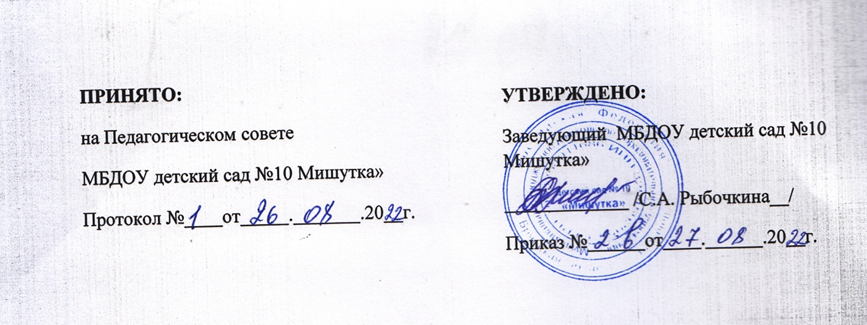 Рабочая программа воспитателя   разновозрастной группы Муниципального бюджетного дошкольного образовательного учреждения детский сад №10 «Мишутка» г.Карачева Воспитатели:  Матюшина Н.А                                           Никишина Н.А.Содержание I. Целевой раздел1. Пояснительная запискаРабочая  программа в разновозрастной  группе  Муниципального бюджетного дошкольного образовательного учреждения детский сад № 10 «Мишутка» г.Карачева разработана Матюшиной  Н.И. - воспитателем  первой квалификационной  категории и Никишиной Н.А.-воспитателем первой квалификационной  категории.Программа спроектирована с учетом ФГОС дошкольного образования, особенностей  образовательного учреждения,   образовательных потребностей и запросов  воспитанников. Определяет цель, задачи, планируемые результаты, содержание и организацию образовательного процесса на ступени  дошкольного образования.Рабочая программа в младшей группе разработана в соответствии с образовательной программой  Муниципального бюджетного дошкольного образовательного учреждения детский  сад №10 «Мишутка» г. Карачева, на основе основной образовательной  программы дошкольного образования «От рождения до школы» под редакцией Н.Е. Вераксы, Т.С. Комаровой, Э.М. ДорофеевойРабочая программа в младшей группе» разработана в соответствии с основными нормативно-правовыми документами по дошкольному воспитанию:- Федеральный закон от 29.12.2012  № 273-ФЗ  «Об образовании в Российской Федерации»;-  Федеральный государственный образовательный стандарт дошкольного образования (Утвержден приказом Министерства образования и науки Российской Федерации от 17 октября . N 1155);-Санитарно-эпидемиологические требования к устройству, содержанию и организации режима работы  дошкольных образовательных организаций» (Утверждены  постановлением Главного государственного санитарного врачаРоссийской Федерации  от 28.09. 2020 года №28  «Об утверждении САНПИН»  СП 2.4.3648-20)Рабочая  программа в младшей группе  охватывает возраст детей - младшая группа: 3-4 года, 2группа раннего возраста.Продолжительность работы образовательной организации 10,5 часов, время работы с 7.00 до 17.30.I 1.Цели и задачи реализации программыПрограмма направлена на:-создание условий развития ребенка, открывающих возможности для его позитивной социализации, его личностного развития, развития инициативы и творческих способностей на основе сотрудничества со взрослыми и сверстниками и соответствующим возрасту видам деятельности;-на создание развивающей образовательной среды, которая представляет собой систему условий социализации и индивидуализации детей.цель: создание благоприятных условий для полноценного проживания ребенком всех этапов дошкольного детства, всестороннего развития личности детей дошкольного возраста в различных видах общения и деятельности с учетом их возрастных, индивидуальных, психологических и физических особенностей.Задачи реализации программы1. Охрана и укрепление физического и психического здоровья детей, в том числе их эмоционального благополучия;2. Обеспечение равных возможностей для полноценного развития каждого ребенка в период дошкольного детства независимо от места жительства, пола, нации, языка, социального статуса, психофизиологических и других особенностей (в том числе ограниченных возможностей здоровья).3.Обеспечение преемственности целей, задач и содержания образования, реализуемых в рамках образовательных программ различных уровней (далее -преемственность основных образовательных программ дошкольного и начального общего образования).4. Создание благоприятных условий развития детей в соответствии с их возрастными и индивидуальными особенностями и склонностями, развития способностей и творческого потенциала каждого ребенка как субъекта отношений с самим собой, другими детьми, взрослыми и миром.5.Объединение обучения и воспитания в целостный образовательный процесс на основе духовно-нравственных и социокультурных ценностей и принятых в обществе правил и норм поведения в интересах человека, семьи, общества.6. Формирование общей культуры личности детей, в том числе ценностей здорового образа жизни, развития их социальных, нравственных, эстетических, интеллектуальных, физических качеств, инициативности, самостоятельности и ответственности ребенка, формирования предпосылок учебной деятельности.7.Формирование социокультурной среды, соответствующей возрастным, индивидуальным, психологическим и физиологическим особенностям детей.8.Обеспечение психолого-педагогической поддержки семьи и повышения компетентности родителей (законных представителей) в вопросах развития и образования, охраны и укрепления здоровья детей.1.2. Принципы и подходы к реализации программы-принцип развивающего образования, целью которого является развитие ребенка;-принцип научной обоснованности и практической применимости (содержание программы соответствует основным положениям возрастной психологии и дошкольной педагогики, при этом имеется возможность реализации в практике дошкольного образования);-принцип полноты, необходимости и достаточности (позволяет решить поставленные цели и задачи только на необходимом и достаточном материале, максимально приближаться к разумному «минимуму»);-принцип обеспечения единства воспитательных, развивающих и обучающих целей и задач процесса образования детей дошкольного возраста, в процессе реализации которых формируются такие знания, умения и навыки, которые имеют непосредственное отношение к развитию детей дошкольного возраста;-принцип интеграции образовательных областей в соответствии с возрастными возможностями и особенностями воспитанников, спецификой и возможностями образовательных областей;-комплексно-тематический принцип построения образовательного процесса;-принцип решения программных образовательных задач в совместной деятельности взрослого и детей и самостоятельной деятельности детей не только в рамках непосредственно образовательной деятельности, но и при проведении режимных моментов в соответствии со спецификой дошкольного образования;-принцип построения образовательного процесса на адекватных возрасту формах работы с детьми;-принцип культуросообразности, обеспечивающий учет национальных ценностей и традиций русской культуры;-принцип преемственности между всеми возрастными дошкольными группами и между детским садом и начальной школой                                       1.3. Возрастные особенности психического развития детей в разновозрастной группе.  В группе - 27человек.7 человек младшая группа и 20 человек вторая группа раннего возрастаВ возрасте 3-4 лет ребенок постепенно выходит за пределы семейного крута. Его общение становится внеситуативным. Взрослый становится для ребенка не только членом семьи, но и носителем определенной общественной функции. Желание ребенка выполнять такую же функцию приводи к противоречию с его реальными возможностями. Это противоречие разрешается через развитие игры, которая становится ведущим видом деятельности в дошкольном возрасте.Главной особенностью игры является ее условность: выполнение одних действий с одними предметами предполагает их отнесенность к другим действиям с другими предметами. Основным содержанием игры младших дошкольников являются действия с игрушками и предметами-заместителями. Продолжительность игры небольшая. Младшие дошкольники ограничиваются игрой с одной-двумя ролями и простыми, неразвернутыми сюжетами. Игры с правилами в этом возрасте только начинают формироваться.Изобразительная деятельность ребенка зависит от его представлений о предмете. В этом возрасте они только начинают формироваться. Графические образы бедны. У одних детей в изображениях отсутствуют детали, у других рисунки могут быть более детализированы. Дети уже могут использовать цвет.Большое значение для развития мелкой моторики имеет лепка. Младшие дошкольники способны под руководством взрослого вылепить простые предметы.Известно, что аппликация оказывает положительное влияние на развитие восприятия. В этом возрасте детям доступны простейшие виды аппликации.Конструктивная деятельность в младшем дошкольном возрасте ограничена возведением несложных построек по образцу и по замыслу. В младшем дошкольном возрасте развивается перцептивная деятельность. К концу младшего дошкольного возраста дети могут воспринимать до 5 и более форм предметов и до 7 и более цветов, способны дифференцировать предметы по величине, ориентироваться в пространстве группы детского сада, а при определенной организации образовательного процесса – и в помещении всего дошкольного учреждения.Развиваются память и внимание. По просьбе взрослого дети могут запомнить 3-4 слова и 5-6 названий предметов. К концу младшего дошкольного возраста они способны запомнить значительные отрывки из любимых произведений.Продолжает развиваться наглядно-действенное мышление. При этом преобразования ситуаций в ряде случаев осуществляются на основе целенаправленных проб с учетом желаемого результата. Дошкольники способны установить некоторые скрытые связи и отношения между предметами.В младшем дошкольном возрасте начинает развиваться воображение, которое особенно наглядно проявляется в игре, когда одни объекты выступают в качестве заместителей других.Взаимоотношения детей обусловлены нормами и правилами. В результате целенаправленного воздействия они могут усвоить относительно большое количество норм, которые выступают основанием для оценки собственных действий и действий других детей. Взаимоотношения детей ярко проявляются в игровой деятельности. Они скорее играют рядом, чем активно вступают во взаимодействие. Однако уже в этом возрасте могут наблюдаться устойчивые избирательные взаимоотношения. Конфликты между детьми возникают преимущественно по поводу игрушек. Положение ребенка в группе сверстников во многом определяется мнением воспитателя.В младшем дошкольном возрасте можно наблюдать соподчинение мотивов поведения в относительно простых ситуациях. Сознательное управление поведением только начинает складываться; во многом поведение ребенка еще ситуативно. Вместе с тем можно наблюдать и случаи ограничения собственных побуждений самим ребенком, сопровождаемые словесными указаниями. Начинает развиваться самооценка, при этом дети в значительной мере ориентируются на оценку воспитателя. Продолжает развиваться также их половая идентификация, что проявляется в характере выбираемых игрушек и сюжетов. Характеристика особенностей развития детей II группа раннего возраста В группе 20 детей. Дети активные, любознательные.Возрастные особенности психического развития детейНа третьем году жизни дети становятся самостоятельнее. Продолжается предметная деятельность, ситуативно-деловое общение ребенка и взрослого; совершенствуются восприятие, речь, начальные формы произвольного поведения, игры, наглядно-действенное мышление.Развитие предметной деятельности связано с усвоением культурных способов действия с различными предметами. Развиваются соотносящие и орудийные действия. Умение выполнять орудийные действия развивает произвольность, преобразуя натуральные формы активности в культурные на основе предлагаемой взрослыми модели, которая выступает в качестве не только объекта для подражания, но и образца, регулирующего собственную активность ребенка.В ходе совместной со взрослыми предметной деятельности продолжает развиваться понимание речи. Слово отделяется от ситуации и приобретает самостоятельное значение. Дети продолжают осваивать названия окружающих предметов, учатся выполнять простые словесные просьбы взрослых в пределах видимой наглядной ситуации.Количество понимаемых слов значительно возрастает. Совершенствуется регуляция поведения в результате обращения взрослых к ребенку, который начинает понимать не только инструкцию, но и рассказ взрослых.Интенсивно развивается активная речь детей. К трем годам они осваивают основные грамматические структуры, пытаются строить простые предложения, в разговоре со взрослым используют практически все части речи. Активный словарь достигает примерно 1000-1500 слов.К концу третьего года жизни речь становится средством общения со сверстниками. В этом возрасте у детей формируются новые виды деятельности: игра, рисование, конструирование.Игра носит процессуальный характер, главное в ней – действия, которые совершаются с игровыми предметами, приближенными к реальности.В середине третьего гола жизни появляются действия с предметами заместителями.Появление собственно изобразительной деятельности обусловлено тем, что ребенок уже способен сформулировать намерение изобразить какой либо предмет. На третьем году жизни совершенствуются зрительные и слуховые ориентировки, что позволяет детям безошибочно выполнять ряд заданий: осуществлять выбор из 2-3 предметов по форме, величине и цвету; различать мелодии; петь.Совершенствуется слуховое восприятие, прежде всего фонематический слух. К трем годам дети воспринимают все звуки родного языка, но произносят их с большими искажениями.Основной формой мышления становится наглядно-действенная. Ее особенность заключается в том, что возникающие в жизни ребенка проблемные ситуации разрешаются путем реального действия с предметами.Для детей этого возраста характерна неосознанность мотивов, импульсивность и зависимость чувств и желаний от ситуации. Дети легко заражаются эмоциональным состоянием сверстников. Однако в этот период начинает складываться и произвольность поведения. Она обусловлена развитием орудийных действий и речи. У детей появляются чувства гордости и стыда, начинают формироваться элементы самосознания, связанные с идентификацией с именем и полом. Ранний возраст завершается кризисом трех лет. Ребенок осознает себя как отдельного человека, отличного от взрослого. У него формируется образ Я. Кризис часто сопровождается рядом отрицательных проявлений: негативизм, упрямством, нарушением общения со взрослым и др. Кризис может проявляться от нескольких месяцев до двух лет. Но его может и не быть1.4. Планируемые результаты освоения программы Специфика дошкольного детства и системные особенности дошкольного образования делают неправомерными требования от ребёнка дошкольного возраста конкретных образовательных достижений. Поэтому результаты освоения Программы ДОУ представлены в виде целевых ориентиров дошкольного образования и представляют собой возрастные характеристики возможных достижений ребёнка к концу дошкольного образования1.5.Целевые ориентиры:-не подлежат непосредственной оценке;-не являются непосредственным основанием оценки как итогового, так и промежуточного уровня развития детей;-не являются основанием для их формального сравнения с реальными достижениями детей;-не являются основой объективной оценки соответствия установленным требованиям образовательной деятельности и подготовки детей;-не являются непосредственным основанием при оценке качества образования.  Целевые ориентиры выступают основаниями преемственности дошкольного и начального общего образования. При соблюдении требований к условиям реализации Программы настоящие целевые ориентиры предполагают формирование у детей дошкольного возраста предпосылок учебной деятельности на этапе завершения ими дошкольного образования Целевые ориентиры дошкольного образования, представленные в ФГОС ДО, следует рассматривать как социально-нормативные возрастные характеристики возможных достижений ребенка. Это ориентир для педагогов и родителей, обозначающий направленность воспитательной деятельности взрослых.Целевые ориентиры на этапе завершения освоения ПрограммыРебенок интересуется окружающими предметами и активно действует с ними; эмоционально вовлечен в действия с игрушками и другими предметами, стремится проявлять настойчивость в достижении результата своих действий.                                                                                                                        -Использует специфические, культурно фиксированные предметные действия, знает назначение бытовых предметов (ложки, расчески, карандаша и пр.) и умеет пользоваться ими. Владеет простейшими навыками самообслуживания; стремится проявлять самостоятельность в бытовом и игровом поведении; проявляет навыки опрятности.                                                                           -Проявляет отрицательное отношение к грубости, жадности.                                                                                                   -Соблюдает правила элементарной вежливости (самостоятельно или по напоминанию говорит «спасибо», «здравствуйте», «до свидания», «спокойной ночи» (в семье, в группе)); имеет первичные представления об элементарных правилах поведения в детском саду, дома, на улице и старается соблюдать их.                                                                                                           -Владеет активной речью, включенной в общение; может обращаться с вопросами и просьбами, понимает речь взрослых; знает названия окружающих предметов и игрушек. Речь становится полноценным средством общения с другими детьми.                                                                                                              -Стремится к общению со взрослыми и активно подражает им в движениях и действиях; появляются игры, в которых ребенок воспроизводит действия взрослого. Эмоционально откликается на игру, предложенную взрослым, принимает игровую задачу.                                                                                                                         -Проявляет интерес к сверстникам; наблюдает за их действиями и подражает им. Умеет играть рядом со сверстниками, не мешая им. Проявляет интерес к совместным играм небольшими группами.-Проявляет интерес к окружающему миру природы, с интересом участвует в сезонных наблюдениях.                                                                                                                   -Проявляет интерес к стихам, песням и сказкам, рассматриванию картинок, стремится двигаться под музыку; эмоционально откликается на различные произведения культуры и искусства.                                                                                                          -С пониманием следит за действиями героев кукольного театра; проявляет желание участвовать в театрализованных и сюжетно-ролевых играх.                                               -Проявляет интерес к продуктивной деятельности (рисование, лепка, конструирование, аппликация).                                                                                                                                              -У ребенка развита крупная моторика, он стремится осваивать различные виды движений (бег, лазанье, перешагивание и пр.). С интересом участвует в подвижных играх с простым содержанием, несложными движениями.Результаты освоения программы описывают уровень развития интегративных качеств ребенка: -физически развитый, овладевший основными культурно-гигиеническими навыками;-любознательный, активный;-эмоционально отзывчивый;-овладевший средствами общении и способами взаимодействия со взрослыми и сверстниками;-способный управлять своим поведением и планировать свои действия на основе первичных ценностных представлений, соблюдающий элементарные общепринятые нормы и правила поведения;-способный решать интеллектуальные и личностные задачи (проблемы), адекватные возрасту; имеющий первичные представления о себе, семье, обществе, государстве, мире, природе;-овладевший универсальными предпосылками учебной деятельности;-овладевший необходимыми и умениями навыками.В соответствии с Образовательным стандартом дошкольного образования планируемые результаты освоения программы подразделяются на промежуточные и итоговые. Планируемые промежуточные результаты освоения программы в подготовительной к школе группе совпадают с итоговыми результатами, поэтому они изложены в отдельном разделе, завершающем содержательный раздел программы.  Интегративное качество «Физически развитый, овладевший основными культурно-гигиеническими навыками»Антропометрические показатели (рост, вес) в норме.Владеет соответствующими возрасту основными движениями.Сформирована потребность в двигательной активности: проявляет положительные эмоции при физической активности, в самостоятельной двигательной деятельности.Проявляет интерес к участию в совместных играх и физических упражнениях. Пользуется физкультурным оборудованием вне занятий (в свободное время). Самостоятельно выполняет доступные возрасту гигиенические процедуры.Самостоятельно или после напоминания взрослого соблюдает элементарные правила поведения во время еды, умывания.Имеет элементарные представления о ценности здоровья, пользе закаливания, необходимости соблюдения правил гигиены в повседневной жизни.Интегративное качество «Любознательный, активный»Проявляет интерес к различным видам игр, к участию в совместных играх.Интересуется собой (кто я?), сведениями о себе, о своем прошлом, о происходящих с ним изменениях.Интересуется предметами ближайшего окружения, их назначением, свойствами.Проявляет интерес к животным и растениям, к их особенностям, к простейшим взаимосвязям в природе; участвует в сезонных наблюдениях.Задает вопросы взрослому, ребенку старшего возраста, слушает рассказ воспитателя о забавных случаях из жизни.Любит слушать новые сказки, рассказы, стихи; участвует в обсуждениях.Участвует в разговорах во время рассматривания предметов, картин, иллюстрации, наблюдений за живыми объектами после просмотра спектаклей, мультфильмов.Активен при создании индивидуальных и коллективных композиций в рисунках, лепке, аппликации; с удовольствием участвует в выставках детских работ.Пытается петь, подпевать, двигаться под музыку.Проявляет интерес к участию в праздниках, постановках, совместных досугах и развлеченияхИнтегративное качество «Эмоционально отзывчивый»Умеет проявлять доброжелательность, доброту, дружелюбие по отношению к окружающим. Откликается на эмоции близких людей и друзей, лает попытки пожалеть сверстника, обнять его, помочь.Эмоционально-заинтересовано следит за развитием действия в играх-драматизациях и кукольных спектаклях, созданных силами взрослых и старших детей.Слушая новые сказки, рассказы, стихи, следит за развитием действия, сопереживает персонажам сказок, историй, рассказов, пытается с выражением читать наизусть потешки и небольшие стихотворения.Проявляет эмоциональную отзывчивость на произведения изобразительного искусства, на красоту окружающих предметов (игрушки), объектов природы (растения, животные), испытывает чувство радости; пытается в рисовании, лепке, аппликации изображать простые предметы и явления, передавая их образную выразительность.Проявляет эмоциональную отзывчивость на доступные возрасту музыкальные произведения, различает веселые и грустные мелодии, пытается выразительно передавать игровые и сказочные образы.Пытаемся отражать полученные впечатления в речи и продуктивных видах деятельности.Интегративное качество «Овладевший средствами общении и способами взаимодействия со взрослыми и сверстниками»Умеет в быту, в самостоятельных играх посредством речи налаживать контакты, взаимодействовать со сверстниками.Умеет объединяться со сверстниками для игры в группу из 2-3 человек на основе личных симпатий, выбирать роль в сюжетно-ролевой игре; проявляет умение взаимодействовать и ладить со сверстниками в непродолжительной совместной игре.Умеет делиться своими впечатлениями с воспитателями и родителями.Может в случае проблемной ситуации обратиться к знакомому взрослому, адекватно реагирует на замечания и предложения взрослого.Обращается к воспитателю по имени и отчеству.Интегративное качество «Способный управлять своим поведением и планировать свои действия на основе первичных ценностных представлений, соблюдающий элементарные общепринятые нормы и правила поведения»Имеет положительный настрой на соблюдение элементарных правил поведения в детском саду и на улице; на правильное взаимодействие с растениями и животными; отрицательно реагирует на явные нарушения усвоенных им правил.Умеет действовать совместно в подвижных играх и физических упражнениях, согласовывать движения. Готов соблюдать элементарные правила в совместных играх.Может общаться спокойно, без крика. Ситуативно проявляет доброжелательное отношение к окружающим, умение делиться с товарищем; имеет опыт правильной оценки хороших и плохих поступков. Понимает, что надо жить дружно, вместе пользоваться игрушками, книгами, помогать друг другу.Соблюдает правила элементарной вежливости. Самостоятельно или после напоминания говорит «спасибо», «здравствуйте», «до свидания», «спокойной ночи» (в семье, в труппе).Умеет замечать непорядок в одежде и устранять ело при небольшой помощи взрослых.Знает, что надо соблюдать порядок и чистоту в помещении и на участке детского сада, после игры убирать на место игрушки, строительный материал.После объяснения понимает поступки персонажей (произведений, спектаклей) и последствия этих поступков.Интегративное качество «Способный решать интеллектуальные и личностные задачи (проблемы), адекватные возрасту»Стремится самостоятельно выполнять элементарные поручения, проявляет желание участвовать в уходе за растениями и животными в уголке природы и на участке. Способен самостоятельно выполнить элементарное поручение (убрать игрушки, разложить материалы к занятиям).Может самостоятельно подбирать атрибуты для той или иной роли; дополнять игровую обстановку недостающими предметами, игрушками.Использует разные способы обследования предметов, включая простейшие опыты. Способен устанавливать простейшие связи между предметами и явлениями, делать простейшие обобщения.Проявляет желание сооружать постройки по собственному замыслу.Умеет занимать себя игрой, самостоятельной художественной деятельностью. Интегративное качество «Имеющий первичные представления о себе, семье, обществе, государстве, мире и природе»Имеет первичные представления о себе: знает свое имя, возраст, пол. Имеет первичные гендерные представления (мужчины смелые, сильные: женщины нежные, заботливые).Называет членов своей семьи, их имена. Знает название родного города (поселка).Знаком с некоторыми профессиями (воспитатель, врач, продавец, повар, шофер, строитель). Интегративное качество «Овладевший универсальными предпосылками учебной деятельности»Имеет простейшие навыки организованного поведения в детском саду, дома, на улице. Способен самостоятельно выполнять элементарные поручения, преодолевать небольшие трудности.В случае проблемной ситуации обращается за помощью.Испытывает положительные эмоции от правильно решенных познавательных задач, от познавательно-исследовательской и продуктивной (конструктивной) деятельности.В диалоге с педагогом умеет услышать и понять заданный вопрос, не перебивает говорящего взрослого.Проявляет интерес к книгам, к рассматриванию иллюстраций.Интегративное качество «Овладевший необходимыми и умениями навыками»У ребенка сформированы умения и навыки, необходимые для осуществления различных видов детской деятельности.Образовательная область «Социально – коммуникативное развитие»Приучен к опрятности (замечает непорядок в одежде, устраняет его при небольшой помощи взрослых).Владеет простейшими навыками поведения во время еды, умывания. Может принимать на себя роль, непродолжительно взаимодействовать со сверстниками в игре от имени героя.Умеет объединять несколько игровых действий в единую сюжетную линию; отражать в игре действия с предметами и взаимоотношения людей.Способен придерживаться игровых правил в дидактических играх.Способен следить за развитием театрализованного действия и эмоционально на него отзываться (кукольный, драматический театры).Разыгрывает по просьбе взрослого и самостоятельно небольшие отрывки из знакомых сказок.Имитирует движения, мимику, интонацию изображаемых героев. Может принимать участие в беседах о театре (театр – актеры – зрители, повеление полей в зрительном зале). Умеет самостоятельно одеваться и раздеваться в определенной последовательности. Может помочь накрыть стол к обеду. Кормит рыб и птиц (с помощью воспитателя). Образовательная область «Познавательное развитие»Умеет группировать предметы по цвету, размеру, форме (отбирать все красные, все большие, все круглые предметы и т.д.).Может составлять при помощи взрослого группы из однородных предметов и выделять один предмет из группы.Умеем находить в окружающей обстановке один и много одинаковых предметов.Правильно определяем количественное соотношение двух групп предметов; понимает конкретный смысл слов: «больше», «меньше», «столько же».Различает круг, квадрат, треугольник, предметы, имеющие углы и круглую форму.Понимает смысл обозначений: вверху – внизу, впереди – сзади, слева – справа, на, над – под, верхняя –нижняя (полоска). Понимаем смысл слов: «утро», «вечер», «день», «ночь».Называет знакомые предметы, объясняет их назначение, выделяет и называет признаки (цвет, форма, материал).Ориентируется в помещениях детского сада.Называет свой город (поселок, село).Знает и называет некоторые растения, животных и их детенышей. Выделяет наиболее характерные сезонные изменения в природе. Проявляет бережное отношение к природеОбразовательная область «Речевое  развитие»Рассматривает сюжетные картинки. Отвечает на разнообразные вопросы взрослого, касающегося ближайшего окружения. Использует все части речи, простые нераспространенные предложения и предложения с однородными членами.  Пересказывает содержание произведения с опорой на рисунки в книге, на вопросы воспитателя. Называет произведение (в произвольном изложении), прослушав отрывок из него. Может прочитать наизусть небольшое стихотворение при помощи взрослого.Образовательная область «Художественно – эстетическое развитие»Изображает отдельные предметы, простые по композиции и незамысловатые по содержанию сюжеты.Подбирает цвета, соответствующие изображаемым предметам. Правильно пользуется карандашами, фломастерами, кистью и красками. Умеет отделять от большого куска глины небольшие комочки, раскатывать их прямыми и круговыми движениями ладоней.Лепит различные предметы, состоящие из 1-3 частей, используя разнообразные приемы лепки.Создает изображения предметов из готовых фигур. Украшает заготовки из бумаги разной формы.Подбирает цвета, соответствующие изображаемым предметам и по собственному желанию умеет  аккуратно использовать материалы. Знает, называет и правильно использует детали строительного материала. Умеет располагать кирпичики, платины вертикально. Изменяет постройки, заменяя одни детали другими. Слушает музыкальное произведение до конца. Узнает знакомые песни.Различает звуки по высоте (в пределах октавы). Замечает изменения в звучании (тихо – громко). Поет, не отставая и не опережая других.Умеет выполнять танцевальные движения: кружиться в парах, притопывать попеременно ногами, двигаться под музыку с предметами (флажки, листочки, платочки и т. п.). Различает и называет детские музыкальные инструменты (металлофон, барабан и др.).Образовательная область «Физическое  развитие»Умеет ходить прямо, не шаркая ногами, сохраняя заданное воспитателем направление. Умеет бегать, сохраняя равновесие, изменяя направление, теме бега в соответствии с указаниями воспитателя. Сохраняет равновесие при ходьбе и беге по ограниченной плоскости, при перешагивании через предметы. Может ползать на четвереньках, лазать по лесенке- стремянке, гимнастической стенке произвольным способом. Энергично отталкивается в прыжках на двух ногах, прыгает в длину с места не менее чем на . Может катать мяч в заданном направлении с расстояния , бросать мяч двумя руками от груди, из-за головы: ударять мячом об пол, бросать его вверх 2-3 раза подряд и ловить; метать предметы правой и левой рукой на расстояние не менее .II. Содержательный разделСодержание программы обеспечивает совершенствование социально – коммуникативного, познавательного, речевого, художественно – эстетического, и физического развития детей. Задачи по развитию образовательных областей решаются интегрировано, отражая специфику каждой образовательной области с учетом возрастных и индивидуальных особенностей детей.2. Описание образовательной деятельности в соответствии с направлениями развития ребенка.Содержание Программы  обеспечивает  развитие личности, мотивации и способностей детей в различных видах деятельности и охватывает следующие структурные единицы, представляющие определенные направления развития и образования детей (далее - образовательные области):-социально-коммуникативное развитие;-познавательное развитие;-речевое развитие;-художественно-эстетическое развитие;-физическое развитие.Содержание психолого-педагогической работы ориентировано на разностороннее развитие дошкольников с учетом их возрастных и индивидуальных особенностей. Задачи психолого-педагогической работы по формированию физических, интеллектуальных и личностных качеств детей решаются интегрировано в ходе освоения всех образовательных областей наряду с задачами, отражающими специфику каждой образовательной области, с обязательным психологическим сопровождением. При этом решение программных образовательных задач предусматривается не только в рамках непосредственно образовательной деятельности, но и в ходе режимных моментов — как в совместной деятельности взрослого и детей, так и в самостоятельной деятельности дошкольников. II.1.1 Образовательная область «Социально – коммуникативное развитие »Социально-коммуникативное развитие направлено на:-усвоение норм и ценностей, принятых в обществе, включая моральные и нравственные ценности; -развитие общения и взаимодействия ребенка со взрослыми и сверстниками; -становление самостоятельности, целенаправленности и саморегуляции собственных действий; развитие социального и эмоционального интеллекта, эмоциональной отзывчивости, сопереживания, формирование готовности к совместной деятельности со сверстниками, формирование уважительного отношения и чувства принадлежности к своей семье и к сообществу детей и взрослых в Организации; -формирование позитивных установок к различным видам труда и творчества; -формирование основ безопасного поведения в быту, социуме, природе.Основные цели и задачи Социализация, развитие общения, нравственное воспитание. Усвоение норм и ценностей, принятых в обществе, воспитание моральных и нравственных качеств ребенка, формирование умения правильно оценивать свои поступки и поступки сверстников.Развитие общения и взаимодействия ребенка с взрослыми и сверстниками, развитие социального и эмоционального интеллекта, эмоциональной отзывчивости, сопереживания, уважительного и доброжелательного отношения к окружающим.Формирование готовности детей к совместной деятельности, развитие умения договариваться, самостоятельно разрешать конфликты со сверстниками.Ребенок в семье и сообществе, патриотическое воспитание. Формирование образа Я, уважительного отношения и чувства принадлежности к своей семье и к сообществу детей и взрослых в организации; формирование гендерной, семейной, гражданской принадлежности; воспитание любви к Родине, гордости за ее достижения, патриотических чувств.Самообслуживание, самостоятельность, трудовое воспитание. Развитие навыков самообслуживания; становление самостоятельности, целенаправленности и саморегуляции собственных действий.Воспитание культурно-гигиенических навыков.Формирование позитивных установок к различным видам труда и творчества, воспитание положительного отношения к труду, желания трудиться.Воспитание ценностного отношения к собственному труду, труду других людей и его результатам. Формирование умения ответственно относиться к порученному заданию (умение и желание доводить дело до конца, стремление сделать его хорошо).Формирование первичных представлений о труде взрослых, его роли в обществе и жизни каждого человека.Формирование основ безопасности. Формирование первичных представлений о безопасном поведении в быту, социуме, природе. Воспитание осознанного отношения к выполнению правил безопасности.Формирование осторожного и осмотрительного отношения к потенциально опасным для человека и окружающего мира природы ситуациям.Формирование представлений о некоторых типичных опасных ситуациях и способах поведения в них.Формирование элементарных представлений о правилах безопасности дорожного движения; воспитание осознанного отношения к необходимости выполнения этих правил.Содержание психолого-педагогической работы Социализация, развитие общения, нравственное воспитаниеЗакреплять навыки организованного поведения в детском саду, дома, на улице. Продолжать формировать элементарные представления о том, что хорошо и что плохо.Обеспечивать условия для нравственного воспитания детей. Поощрять попытки пожалеть сверстника, обнять его, помочь. Создавать игровые ситуации, способствующие формированию внимательного, заботливого отношения к окружающим. Приучать детей общаться спокойно, без крика.Формировать доброжелательное отношение друг к другу, умение делиться с товарищем, опыт правильной оценки хороших и плохих поступков.Учить жить дружно, вместе пользоваться игрушками, книгами, помогать друг другу.Приучать детей к вежливости (учить здороваться, прощаться, благодарить за помощь).Ребенок в семье и сообществеОбраз Я. Постепенно формировать образ Я. Сообщать детям разнообразные, касающиеся непосредственно их сведения (ты мальчик, у тебя серые глаза, ты любишь играть и т. п.), в том числе сведения о прошлом (не умел ходить, говорить; ел из бутылочки) и о происшедших с ними изменениях (сейчас умеешь правильно вести себя за столом, рисовать, танцевать; знаешь «вежливые» слова).Семья. Беседовать с ребенком о членах его семьи (как зовут, чем занимаются, как играют с ребенком и пр.).Детский сад. Формировать у детей положительное отношение к детскому саду. Обращать их внимание на красоту и удобство оформления групповой комнаты, раздевалки (светлые стены, красивые занавески, удобная мебель, новые игрушки, в книжном уголке аккуратно расставлены книги с яркими картинками).Знакомить детей с оборудованием и оформлением участка для игр и занятий, подчеркивая его красоту, удобство, веселую, разноцветную окраску строений.Обращать внимание детей на различные растения, на их разнообразие и красоту.Вовлекать детей в жизнь группы, воспитывать стремление поддерживать чистоту и порядок в группе, формировать бережное отношение к игрушкам, книгам, личным вещам и пр. Формировать чувство общности, значимости каждого ребенка для детского сада.Совершенствовать умение свободно ориентироваться в помещениях и на участке детского сада.Формировать уважительное отношение к сотрудникам детского сада (музыкальный руководитель, медицинская сестра, заведующая, старший воспитатель и др.), их труду; напоминать их имена и отчества.Самообслуживание, самостоятельность, трудовое воспитаниеКультурно-гигиенические навыки. Совершенствовать культурно-гигиенические навыки, формировать простейшие навыки поведения во время еды, умывания.Приучать детей следить за своим внешним видом; учить правильно пользоваться мылом, аккуратно мыть руки, лицо, уши; насухо вытираться после умывания, вешать полотенце на место, пользоваться расческой и носовым платком.Формировать элементарные навыки поведения за столом: умение правильно пользоваться столовой и чайной ложками, вилкой, салфеткой; не крошить хлеб, пережевывать пищу с закрытым ртом, не разговаривать с полным ртом.Самообслуживание. Учить детей самостоятельно одеваться и раздеваться в определенной последовательности (надевать и снимать одежду, расстегивать и застегивать пуговицы, складывать, вешать предметы одежды и т. п.). Воспитывать навыки опрятности, умение замечать непорядок в одежде и устранять его при небольшой помощи взрослых.Общественно-полезный труд. Формировать желание участвовать в посильном труде, умение преодолевать небольшие трудности. Побуждать детей к самостоятельному выполнению элементарных поручений: готовить материалы к занятиям (кисти, доски для лепки и пр.), после игры убирать на место игрушки, строительный материал.Приучать соблюдать порядок и чистоту в помещении и на участке детского сада.Во второй половине года начинать формировать у детей умения, необходимые при дежурстве по столовой (помогать накрывать стол к обеду: раскладывать ложки, расставлять хлебницы (без хлеба), тарелки, чашки и т. п.).Труд в природе. Воспитывать желание участвовать в уходе за растениями и животными в уголке природы и на участке: с помощью взрослого кормить рыб, птиц, поливать комнатные растения, растения на грядках, сажать лук, собирать овощи, расчищать дорожки от снега, счищать снег со скамеек.Уважение к труду взрослых. Формировать положительное отношение к труду взрослых. Рассказывать детям о понятных им профессиях (воспитатель, помощник воспитателя, музыкальный руководитель, врач, продавец, повар, шофер, строитель), расширять и обогащать представления о трудовых действиях, результатах труда.Воспитывать уважение к людям знакомых профессий. Побуждать оказывать помощь взрослым, воспитывать бережное отношение к результатам их труда.Формирование основ безопасностиБезопасное поведение в природе. Формировать представления о простейших взаимосвязях в живой и неживой природе. Знакомить с правилами поведения в природе (не рвать без надобности растения, не ломать ветки деревьев, не трогать животных и др.).Безопасность на дорогах. Расширять ориентировку в окружающем пространстве. Знакомить детей с правилами дорожного движения.Учить различать проезжую часть дороги, тротуар, понимать значение зеленого, желтого и красного сигналов светофора.Формировать первичные представления о безопасном поведении на дорогах (переходить дорогу, держась за руку взрослого).Знакомить с работой водителя.Безопасность собственной жизнедеятельности. Знакомить с источниками опасности дома (горячая плита, утюг и др.).Формировать навыки безопасного передвижения в помещении (осторожно спускаться и подниматься по лестнице, держась за перила; открывать и закрывать двери, держась за дверную ручку).Формировать умение соблюдать правила в играх с мелкими предметами (не засовывать предметы в ухо, нос; не брать их в рот).Развивать умение обращаться за помощью к взрослым.Развивать умение соблюдать правила безопасности в играх с песком, водой, снегом.Содержание направления «Социализация» направлено на достижение целей освоения первоначальных представлений социального характера и включения детей в систему социальных отношений через решение следующих задач:-развитие игровой деятельности детей;-приобщение к элементарным общепринятым нормам и правилам взаимоотношения
со сверстниками и взрослыми (в том числе моральным);-формирование тендерной, семейной, гражданской принадлежности, патриотических
чувств, чувства принадлежности к мировому сообществу.Формы  работы  с детьми по  образовательной областиСоциально - коммуникативного развития»II.1.2.Образовательная область «Познавательное  развитие» Познавательное развитие предполагает:-развитие интересов детей, любознательности и познавательной мотивации; -формирование познавательных действий, становление сознания; -развитие воображения и творческой активности; -формирование первичных представлений о себе, других людях, объектах окружающего мира, о свойствах и отношениях объектов окружающего мира (форме, цвете, размере, материале, звучании, ритме, темпе, количестве, числе, части и целом, пространстве и времени, движении и покое, причинах и следствиях и др.);-о малой родине и Отечестве, представлений о социокультурных ценностях нашего народа, об отечественных традициях и праздниках, о планете Земля как об общем доме людей, об особенностях ее природы, многообразии стран и народов мира.ОСНОВНЫЕ ЦЕЛИ И ЗАДАЧИРазвитие познавательно-исследовательской деятельности. Развитие познавательных интересов детей, расширение опыта ориентировки в окружающем, сенсорное развитие, развитие любознательности и познавательной мотивации; формирование познавательных действий, становление сознания; развитие воображения и творческой активности; формирование первичных представлений об объектах окружающего мира, о свойствах и отношениях объектов окружающего мира (форме, цвете, размере, материале, звучании, ритме, темпе, причинах и следствиях и др.).Развитие восприятия, внимания, памяти, наблюдательности, способности анализировать, сравнивать, выделять характерные, существенные признаки предметов и явлений окружающего мира; умения устанавливать простейшие связи между предметами и явлениями, делать простейшие обобщения. Приобщение к социокультурным ценностям. Ознакомление с окружающим социальным миром, расширение кругозора детей, формирование целостной картины мира.Формирование первичных представлений о малой родине и Отечестве, представлений о социокультурных ценностях нашего народа, об отечественных традициях и праздниках.Формирование элементарных представлений о планете Земля как общем доме людей, о многообразии стран и народов мира. Формирование элементарных математических представлений. Формирование элементарных математических представлений, первичных представлений об основных свойствах и отношениях объектов окружающего мира: форме, цвете, размере, количестве, числе, части и целом, пространстве и времени. Ознакомление с миром природы. Ознакомление с природой и природными явлениями. Развитие умения устанавливать причинно-следственные связи между природными явлениями. Формирование первичных представлений о природном многообразии планеты Земля. Формирование элементарных экологических представлений. Формирование понимания того, что человек — часть природы, что он должен беречь, охранять и защищать ее, что в природе все взаимосвязано, что жизнь человека на Земле во многом зависит от окружающей среды. Воспитание умения правильно вести себя в природе. Воспитание любви к природе, желания беречь ее.СОДЕРЖАНИЕ ПСИХОЛОГО-ПЕДАГОГИЧЕСКОЙ РАБОТЫ Формирование элементарных математических представленийКоличество. Развивать умение видеть общий признак предметов группы (все мячи — круглые, эти — все красные, эти — все большие и т. д.).Учить составлять группы из однородных предметов и выделять из них отдельные предметы; различать понятия «много», «один», «по одному», «ни одного»; находить один и несколько одинаковых предметов в окружающей обстановке; понимать вопрос «Сколько?»; при ответе пользоваться словами «много», «один», «ни одного».Сравнивать две равные (неравные) группы предметов на основе взаимного сопоставления элементов (предметов). Познакомить с приемами последовательного наложения и приложения предметов одной группы к предметам другой; учить понимать вопросы: «Поровну ли?», «Чего больше (меньше)?»; отвечать на вопросы, пользуясь предложениями типа: «Я на каждый кружок положил грибок. Кружков больше, а грибов меньше» или «Кружков столько же, сколько грибов».Учить устанавливать равенство между неравными по количеству группа ми предметов путем добавления одного предмета или предметов к меньшей по количеству группе или убавления одного предмета из большей группы.Величина. Сравнивать предметы контрастных и одинаковых размеров; при сравнении предметов соизмерять один предмет с другим по заданному признаку величины (длине, ширине, высоте, величине в целом), пользуясь приемами наложения и приложения; обозначать результат сравнения словами (длинный — короткий, одинаковые (равные) по длине, широкий — узкий, одинаковые (равные) по ширине, высокий — низкий, одинаковые (равные) по высоте, большой — маленький, одинаковые (равные) по величине).Форма. Познакомить детей с геометрическими фигурами: кругом, квадратом, треугольником. Учить обследовать форму этих фигур, используя зрение и осязание.Ориентировка в пространстве. Развивать умение ориентироваться в расположении частей своего тела и в соответствии с ними различать пространственные направления от себя: вверху — внизу, впереди — сзади (позади), справа — слева. Различать правую и левую руки. Ориентировка во времени. Учить ориентироваться в контрастных частях суток: день — ночь, утро — вечер.Развитие познавательно-исследовательской деятельностиПервичные представления об объектах окружающего мира. Формировать умение сосредоточивать внимание на предметах и явлениях предметно-пространственной развивающей среды; устанавливать простейшие связи между предметами и явлениями, делать простейшие обобщения.Учить определять цвет, величину, форму, вес (легкий, тяжелый) предметов; расположение их по отношению к ребенку (далеко, близко, высоко). Знакомить с материалами (дерево, бумага, ткань, глина), их свойствами (прочность, твердость, мягкость).Поощрять исследовательский интерес, проводить простейшие наблюдения. Учить способам обследования предметов, включая простейшие опыты (тонет — не тонет, рвется — не рвется). Учить группировать и классифицировать знакомые предметы (обувь — одежда; посуда чайная, толовая, кухонная). Сенсорное развитие. Обогащать чувственный опыт детей, развивать умение фиксировать его в речи. Совершенствовать восприятие (активно включая все органы чувств). Развивать образные представления (используя при характеристике предметов эпитеты и сравнения).Создавать условия для ознакомления детей с цветом, формой, величиной, осязаемыми свойствами предметов (теплый, холодный, твердый, мягкий, пушистый и т. п.); развивать умение воспринимать звучание различных музыкальных инструментов, родной речи.Закреплять умение выделять цвет, форму, величину как особые свойства предметов; группировать однородные предметы по нескольким сенсорным признакам: величине, форме, цвету.Совершенствовать навыки установления тождества и различия предметов по их свойствам: величине, форме, цвету.Подсказывать детям название форм (круглая, треугольная, прямоугольная и квадратная).Дидактические игры. Подбирать предметы по цвету и величине (большие, средние и маленькие; 2–3 цветов), собирать пирамидку из уменьшающихся по размеру колец, чередуя в определенной последовательности 2–3 цвета; собирать картинку из 4–6 частей.В совместных дидактических играх учить детей выполнять постепенно усложняющиеся правила.Приобщение к социокультурным ценностямПродолжать знакомить детей с предметами ближайшего окружения, их назначением.Знакомить с театром через мини-спектакли и представления, а также через игры-драматизации по произведениям детской литературы.Знакомить с ближайшим окружением (основными объектами городской/поселковой инфраструктуры): дом, улица, магазин, поликлиника, парикмахерская.Рассказывать детям о понятных им профессиях (воспитатель, помощник воспитателя, музыкальный руководитель, врач, продавец, повар, шофер, строитель), расширять и обогащать представления о трудовых действиях, результатах труда.Ознакомление с миром природы Расширять представления детей о растениях и животных. Продолжать знакомить с домашними животными и их детенышами, особенностями их поведения и питания.Расширять представления о диких животных (медведь, лиса, белка, еж и др.). Учить узнавать лягушку.Учить наблюдать за птицами, прилетающими на участок (ворона, голубь, синица, воробей, снегирь и др.), подкармливать их зимой.Расширять представления детей о насекомых (бабочка, майский жук, божья коровка, стрекоза и др.).Учить отличать и называть по внешнему виду: овощи (огурец, помидор, морковь, репа и др.), фрукты (яблоко, груша, персики и др.), ягоды (малина, смородина и др.).Знакомить с некоторыми растениями данной местности: с деревьями, цветущими травянистыми растениями (одуванчик, мать-и-мачеха и др.). Знакомить с комнатными растениями (фикус, герань и др.). Дать представления о том, что для роста растений нужны земля, вода и воздух.Знакомить с характерными особенностями следующих друг за другом времен года и теми изменениями, которые происходят в связи с этим в жизни и деятельности взрослых и детей.Дать представления о свойствах воды (льется, переливается, нагревается, охлаждается), песка (сухой — рассыпается, влажный — епится), снега (холодный, белый, от тепла — тает).Учить отражать полученные впечатления в речи и продуктивных видах деятельности.Формировать умение понимать простейшие взаимосвязи в природе (если растение не полить, оно может засохнуть и т. п.).Знакомить с правилами поведения в природе (не рвать без надобности растения, не ломать ветки деревьев, не трогать животных и др.).Сезонные наблюденияОсень. Учить замечать изменения в природе: становится холоднее, идут дожди, люди надевают теплые вещи, листья начинают изменять окраску и опадать, птицы улетают в теплые края.Расширять представления о том, что осенью собирают урожай овощей и фруктов. Учить различать по внешнему виду, вкусу, форме наиболее распространенные овощи и фрукты и называть их.Зима. Расширять представления о характерных особенностях зимней природы (холодно, идет снег; люди надевают зимнюю одежду).Организовывать наблюдения за птицами, прилетающими на участок, подкармливать их. Учить замечать красоту зимней природы: деревья в снежном уборе, пушистый снег, прозрачные льдинки и т.д.; участвовать в катании с горки на санках, лепке поделок из снега, украшении снежных построек.Весна. Продолжать знакомить с характерными особенностями весенней природы: ярче светит солнце, снег начинает таять, становится рыхлым, выросла трава, распустились листья на деревьях, появляются бабочки и майские жуки.Расширять представления детей о простейших связях в природе: стало пригревать солнышко — потеплело — появилась травка, запели птицы, люди заменили теплую одежду на облегченную.Показать, как сажают крупные семена цветочных растений и овощей на грядки.Лето. Расширять представления о летних изменениях в природе: жарко, яркое солнце, цветут растения, люди купаются, летают бабочки, появляются птенцы в гнездах.Дать элементарные знания о садовых и огородных растениях. Закреплять знания о том, что летом созревают многие фрукты, овощи и ягоды.Формы  работы  с детьми  образовательная область «Познавательное развитие»II.1.3 Образовательная область   «Речевое  развитие»Речевое развитие включает:-владение речью как средством общения и культуры; -обогащение активного словаря; -развитие связной, грамматически правильной диалогической и монологической речи; -развитие речевого творчества; -развитие звуковой и интонационной культуры речи, фонематического слуха; -знакомство с книжной культурой, детской литературой, понимание на слух текстов различных жанров детской литературы; -формирование звуковой аналитико-синтетической активности как предпосылки обучения грамоте.Основные цели и задачи Развитие речи. Развитие свободного общения с взрослыми и детьми,овладение конструктивными способами и средствами взаимодействия с окружающими.Развитие всех компонентов устной речи детей: грамматического строя речи, связной речи — диалогической и монологической форм; формирование словаря, воспитание звуковой культуры речи.Практическое овладение воспитанниками нормами речи.                                              Художественная литература. Воспитание интереса и любви к чтению; развитие литературной речи.  Воспитание желания и умения слушать художественные произведения, следить за развитием действия.СОДЕРЖАНИЕ ПСИХОЛОГО-ПЕДАГОГИЧЕСКОЙ РАБОТЫ Развитие речи. Развивающая речевая среда. Продолжать помогать детям общаться со знакомыми взрослыми и сверстниками посредством поручений (спроси, выясни, предложи помощь, поблагодари и т. п.).Подсказывать детям образцы обращения к взрослым, зашедшим в группу («Скажите:  «Проходите, пожалуйста», «Предложите:  «Хотите посмотреть...», «Спросите: «Понравились ли наши рисунки?»). В быту, в самостоятельных играх помогать детям посредством речи взаимодействовать и налаживать контакты друг с другом («Посоветуй Мите перевозить кубики на большой машине», «Предложи Саше сделать ворота по шире», «Скажи: «Стыдно драться! Ты уже большой»).В целях развития инициативной речи, обогащения и уточнения представлений о предметах ближайшего окружения предоставлять детям для самостоятельного рассматривания картинки, книги, наборы предметов.Продолжать приучать детей слушать рассказы воспитателя о забавных случаях из жизни.Формирование словаря. На основе обогащения представлений о ближайшем окружении продолжать расширять и активизировать словарный запас детей. Уточнять названия и назначение предметов одежды, обуви, головных уборов, посуды, мебели, видов транспорта.Учить детей различать и называть существенные детали и части предметов (у платья — рукава, воротник, карманы, пуговицы), качества (цвет и его оттенки, форма, размер), особенности поверхности (гладкая, пушистая, шероховатая), некоторые материалы и их свойства (бумага легко рвется и размокает, стеклянные предметы бьются, резиновые игрушки после сжимания восстанавливают первоначальную форму), местоположение (за окном, высоко, далеко, под шкафом). Обращать внимание детей на некоторые сходные по назначению предметы (тарелка — блюдце, стул — табурет — скамеечка, шуба — пальто — дубленка). Учить понимать обобщающие слова (одежда, посуда, мебель, овощи, фрукты, птицы и т. п.); называть части суток (утро, день, вечер, ночь); называть домашних животных и их детенышей, овощи и фрукты.Звуковая культура речи. Продолжать учить детей внятно произносить в словах гласные (а, у, и, о, э) и некоторые согласные звуки: п — б — т — д — к — г; в; т—с—з—ц.                                                                                                                                      Развивать моторику речедвигательного аппарата, слуховое восприятие, речевой слух и речевое дыхание, уточнять и закреплять артикуляцию звуков. Вырабатывать правильный темп речи, интонационную выразительность. Учить отчетливо произносить слова и короткие фразы, говорить спокойно, с естественными интонациямиГрамматический строй речи. Продолжать учить детей согласовывать прилагательные с существительными в роде, числе, падеже; употреблять существительные с предлогами (в, на, под, за, около). Помогать употреблять в речи имена существительные в форме единственного и множественного числа, обозначающие животных и их детенышей (утка — утенок — утята); форму множественного числа существительных в родительном падеже (ленточек, матрешек, книг, груш, слив). Относиться к словотворчеству детей как к этапу активного овладения грамматикой, подсказывать им правильную форму слова.Помогать детям получать из нераспространенных простых предложений (состоят только из подлежащего и сказуемого) распространенные путем введения в них определений, дополнений, обстоятельств; составлять предложения с однородными членами («Мы пойдем в зоопарк и увидим слона, зебру и тигра»).Связная речь. Развивать диалогическую форму речи.Вовлекать детей в разговор во время рассматривания предметов, картин, иллюстраций; наблюдений за живыми объектами; после просмотра спектаклей, мультфильмов.Обучать умению вести диалог с педагогом: слушать и понимать заданный вопрос, понятно отвечать на него, говорить в нормальном темпе, не перебивая говорящего взрослого.Напоминать детям о необходимости говорить «спасибо», «здравствуйте», «до свидания», «спокойной ночи» (в семье, группе).Помогать доброжелательно общаться друг с другом.Формировать потребность делиться своими впечатлениями с воспитателями и родителями.Приобщение к художественной литературеЧитать знакомые, любимые детьми художественные произведения, рекомендованные программой для первой младшей группы.Воспитывать умение слушать новые сказки, рассказы, стихи, следить за развитием действия, сопереживать героям произведения. Объяснять детям поступки персонажей и последствия этих поступков. Повторять наиболее интересные, выразительные отрывки из прочитанного произведения, предоставляя детям возможность договаривать слова и несложные для воспроизведения фразы.Учить с помощью воспитателя инсценировать и драматизировать небольшие отрывки из народных сказок.Учить детей читать наизусть потешки и небольшие стихотворения.Продолжать способствовать формированию интереса к книгам. Регулярно рассматривать с детьми иллюстрации.Формы  работы  с детьми по  образовательной области «Речевое развитие»II.1.4. Образовательная область «Художественно - эстетическое  развитие»Художественно-эстетическое развитие предполагает-развитие предпосылок ценностно-смыслового восприятия и понимания произведений искусства (словесного, музыкального, изобразительного), мира природы; -становление эстетического отношения к окружающему миру; -формирование элементарных представлений о видах искусства; восприятие музыки, художественной литературы, фольклора; -стимулирование сопереживания персонажам художественных произведений; реализацию самостоятельной творческой деятельности детей (изобразительной, конструктивно-модельной, музыкальной и др.).ОСНОВНЫЕ ЦЕЛИ И ЗАДАЧИФормирование интереса к эстетической стороне окружающей действительности, эстетического отношения к предметам и явлениям окружающего мира, произведениям искусства; воспитание интереса к художественно-творческой деятельности.Развитие эстетических чувств детей, художественного восприятия, образных представлений, воображения, художественно-творческих способностей.Развитие детского художественного творчества, интереса к самостоятельной творческой деятельности (изобразительной, конструктивно-модельной, музыкальной и др.); удовлетворение потребности детей в самовыражении.Приобщение к искусству. Развитие эмоциональной восприимчивости, эмоционального отклика на литературные и музыкальные произведения, красоту окружающего мира, произведения искусства.Приобщение детей к народному и профессиональному искусству (словесному, музыкальному, изобразительному, театральному, к архитектуре) через ознакомление с лучшими образцами отечественного и мирового искусства; воспитание умения понимать содержание произведений искусства.Формирование элементарных представлений о видах и жанрах искусства, средствах выразительности в различных видах искусства.Изобразительная деятельность. Развитие интереса к различным видам изобразительной деятельности; совершенствование умений в рисовании, лепке, аппликации, художественном труде.Воспитание эмоциональной отзывчивости при восприятии произведений изобразительного искусства.Воспитание желания и умения взаимодействовать со сверстниками при создании коллективных работ.Конструктивно-модельная деятельность. Приобщение к конструированию; развитие интереса к конструктивной деятельности, знакомствос различными видами конструкторов.Воспитание умения работать коллективно, объединять свои поделки в соответствии с общим замыслом, договариваться, кто какую часть работы будет выполнять.Музыкально-художественная деятельность. Приобщение к музыкальному искусству; формирование основ музыкальной культуры, ознакомление с элементарными музыкальными понятиями, жанрами; воспитание эмоциональной отзывчивости при восприятии музыкальных произведений.Развитие музыкальных способностей: поэтического и музыкального слуха, чувства ритма, музыкальной памяти; формирование песенного, музыкального вкуса.Воспитание интереса к музыкально-художественной деятельности, совершенствование умений в этом виде деятельности.Развитие детского музыкально-художественного творчества, реализация самостоятельной творческой деятельности детей; удовлетворение потребности в самовыражении.СОДЕРЖАНИЕ ПСИХОЛОГО-ПЕДАГОГИЧЕСКОЙ РАБОТЫПриобщение к искусствуРазвивать эстетические чувства детей, художественное восприятие, содействовать возникновению положительного эмоционального отклика на литературные и музыкальные произведения, красоту окружающего мира, произведения народного и профессионального искусства (книжные иллюстрации, изделия народных промыслов, предметы быта, одежда).Подводить детей к восприятию произведений искусства. Знакомить с элементарными средствами выразительности в разных видах искусства (цвет, звук, форма, движение, жесты), подводить к различению видов искусства через художественный образ.Готовить детей к посещению кукольного театра, выставки детских работ  Изобразительная деятельностьРазвивать эстетическое восприятие; обращать внимание детей на красоту окружающих предметов (игрушки), объектов природы (растения, животные), вызывать чувство радости.Формировать интерес к занятиям изобразительной деятельностью. Учить в рисовании, лепке, аппликации изображать простые предметы и явления, передавая их образную выразительность.Включать в процесс обследования предмета движения обеих рук по предмету, охватывание его руками.Вызывать положительный эмоциональный отклик на красоту природы, произведения искусства (книжные иллюстрации, изделия народных промыслов, предметы быта, одежда).Учить создавать как индивидуальные, так и коллективные композиции в рисунках, лепке, аппликации.Развитие продуктивной деятельностиРисованиеПредлагать детям передавать в рисунках красоту окружающих предметов и природы (голубое небо с белыми облаками; кружащиеся на ветру и падающие на землю разноцветные листья; снежинки и т. п.).Совершенствовать умение правильно держать карандаш, фломастер, кисть, не напрягая мышц и не сжимая сильно пальцы. Добиваться свободного движения руки с карандашом и кистью во время рисования. Формировать умение набирать краску на кисть: аккуратно обмакивать ее всем ворсом в баночку с краской, снимать лишнюю краску о край баночки легким прикосновением ворса, хорошо промывать кисть, прежде чем набрать краску другого цвета. Приучать осушать промытую кисть о мягкую тряпочку или бумажную салфетку.Закреплять названия цветов (красный, синий, зеленый, желтый, белый, черный), познакомить с оттенками (розовый, голубой, серый). Обращать внимание на подбор цвета, соответствующего изображаемому предмету.Приобщать детей к декоративной деятельности: учить украшать дымковскими узорами силуэты игрушек, вырезанных воспитателем (птичка, козлик, конь и др.), и разных предметов (блюдечко, рукавички).Развивать умение ритмично наносить линии, штрихи, пятна, мазки (опадают с деревьев листочки, идет дождь, «снег, снег кружится, белая вся улица», «дождик, дождик, кап, кап, кап...»).Предлагать детям изображать простые предметы, рисовать прямые лишний (короткие, длинные) в разных направлениях, перекрещивать их (полоски, ленточки, дорожки, заборчик, клетчатый платочек и др.). Подводить детей к изображению предметов разной формы (округлая, прямоугольная) и предметов, состоящих из комбинаций разных форм и линий (неваляшка, снеговик, цыпленок, тележка, вагончик и др.).Формировать умение создавать несложные сюжетные композиции, повторяя изображение одного предмета (елочки на нашем участке, неваляшки гуляют) или изображая разнообразные предметы, насекомых и т.п. в траве ползают жучки и червячки; колобок катится по дорожке и др.). Развивать умение располагать изображения по всему листуЛепкаФормировать интерес к лепке. Закреплять представления о свойствах глины, пластилина, пластической массы и способах лепки. Развивать умение раскатывать комочки прямыми и круговыми движениями, соединять концы получившейся палочки, сплющивать шар, сминая его ладонями обеих рук. Побуждать детей украшать вылепленные предметы, используя палочку с заточенным концом.Формировать умение создавать предметы, состоящие из 2-3 частей, соединяя их путем прижимания друг к другу.Закреплять умение аккуратно пользоваться глиной, класть комочки : вылепленные предметы на дощечку.Предлагать детям лепить несложные предметы, состоящие из нескольких частей (неваляшка, цыпленок, пирамидка и др.). Предлагать объединить вылепленные фигурки в коллективную композицию (неваляшки водят хоровод, яблоки лежат на тарелке и др.): Вызывать радость от восприятия результата своей и общей работы.АппликацияПриобщать детей к искусству аппликации, формировать интерес к этому виду деятельности. Учить предварительно выкладывать (в определенной последовательности) на листе бумаги готовые детали разной формы, величины, цвета, составляя изображение (задуманное ребенком или заданное воспитателем), и наклеивать их.Формировать умение аккуратно пользоваться клеем: намазывать его кисточкой тонким слоем на обратную сторону наклеиваемой фигуры (на .специально приготовленной клеенке); прикладывать стороной, намазанной клеем, к листу бумаги и плотно прижимать салфеткой.Формировать навыки аккуратной работы. Вызывать у детей радость от полученного изображения.Развивать умение создавать в аппликации на бумаге разной формы (квадрат, розета и др.) предметные и декоративные композиции из геометрических форм и природных материалов, повторяя и чередуя их по форме и цвету. Закреплять знание формы предметов и их цвета. Развивать чувство ритма.            Конструктивно-модельная деятельностьПодводить детей к простейшему анализу созданных построек. Совершенствовать конструктивные умения, учить различать, называть и использовать основные строительные детали (кубики, кирпичики, пластины, цилиндры, трехгранные призмы), сооружать новые постройки, используя полученные ранее умения (накладывание, приставление, прикладывание), использовать в постройках детали разного цвета. Вызывать чувство радости при удавшейся постройке.Учить располагать кирпичики, пластины вертикально (в ряд, по кругу, по периметру четырехугольника), ставить их плотно друг к другу, на определенном расстоянии (заборчик, ворота). Побуждать детей к созданию вариантов конструкций, добавляя другие детали (на столбики ворот ставить трехгранные призмы, рядом со столбами — кубики и др.). Изменять постройки двумя способами: заменяя одни детали другими или надстраивая их в высоту, длину (низкая и высокая башенка, короткий и длинный поезд).Развивать желание сооружать постройки по собственному замыслу. Продолжать учить детей обыгрывать постройки, объединять их по сюжету: дорожка и дома — улица; стол, стул, диван — мебель для кукол. Приучать детей после игры аккуратно складывать детали в коробки.Музыкальная деятельность Музыкально-ритмические упражнения. Цель настроить ребенка, развивать навыки основных и танцевальных движений, которые впоследствии будут использованы в плясках, танцах, хороводах.2.Основная часть.                                                                                                                                        Слушание музыки. Цель- приучать ребенка вслушиваться в звучание мелодии и аккомпанемента, создающих художественно-музыкальный образ, и эмоционально на них реагировать. Подпевание и пение. Цель- развивать вокальные задатки ребенка, учить чисто интонировать мелодию, петь без напряжения в голосе, а также начинать и заканчивать пение вместе с воспитателем.                                                                                                                                                В основную часть занятий включаются и музыкально-дидактические игры, направленные на знакомство с детскими музыкальными инструментами, развитие памяти и воображения, музыкально-сенсорных способностей.3.Заключительная часть.                                                                                                                Игра или пляска. Цель - доставить ребенку эмоциональное наслаждение, вызвать чувство радости от совершаемых действий, интерес к музыкальным занятиям и желание приходить на них. На занятиях, которые проводятся два раза в неделю по 15 минут, используются коллективные и индивидуальные методы обучения, осуществляется индивидуально-дифференцированный подход с учетом возможностей и особенностей каждого ребенка.                Содержание образовательной области «Музыка» направлено на достижение цели развития музыкальности детей, способности эмоционально воспринимать музыку через решение следующих задач:развитие музыкально-художественной деятельности; приобщение к музыкальному искусству   Слушание. Приобщать детей к народной и классической музыке. Познакомить с тремя музыкальными жанрами: песней, танцем, маршем. Формировать эмоциональную отзывчивость на произведение, умение различать веселую и грустную музыку. Приучать слушать музыкальное произведение до конца, понимать характер музыки, узнавать и определять, сколько частей в произведении. Развивать способность различать музыкальные звуки по высоте в пределах октавы - септимы, замечать изменения в силе звучания мелодии (громко, тихо). Совершенствовать умение различать звучание музыкальных игрушек, детских музыкальных инструментов (музыкальный молоточек, шарманка, погремушка, барабан, бубен, металлофон и др.).                                                                                                                    Пение .Учить выразительному пению. Способствовать развитию певческих навыков: петь без напряжения в диапазоне ре (ми) - ля (си), в одном темпе со всеми, чисто и ясно произносить слова, передавать характер песни (весело, протяжно, ласково, напевно).   Песенное творчество.Развивать желание детей петь и допевать мелодии колыбельных песен на слог «баю-баю» и веселых мелодий на слог «ля-ля». Формировать навыки сочинительства веселых и грустных мелодий по образцу.                                                               Музыкально-ритмические движения.Формировать умение двигаться в соответствии с двухчастной формой музыки и силой ее звучания (громко, тихо); реагировать на начало звучания музыки и ее окончание. Развивать умение маршировать вместе со всеми и индивидуально, бегать легко, в умеренном и быстром темпе под музыку.Улучшать качество исполнения танцевальных движений: притопывать переменно двумя ногами и одной ногой. Развивать умение кружиться в парах, выполнять прямой галоп, двигаться под музыку ритмично и согласно темпу и характеру музыкального произведения, с предметами, игрушками и без них. Способствовать развитию навыков выразительной и эмоциональной передачи игровых и сказочных образов: идет медведь, крадется кошка, бегают мышата, скачет зайка, ходит петушок, клюют зернышки цыплята, летают птички и т. д. Развивать танцевально-игровое творчество.Стимулировать самостоятельное выполнение танцевальных движений под плясовые мелодии. Формировать навыки более точного выполнения движений, передающих характер изображаемых животных.Игра на детских музыкальных инструментах.Знакомить детей с некоторыми детскими музыкальными инструментами: дудочкой, металлофоном, колокольчиком, бубном, погремушкой, барабаном, а также их звучанием. Формировать умение подыгрывать на детских ударных музыкальных инструментах.Формы  работы  с детьми  по образовательной области «Художественно- эстетическое развитие»II.1.5. Образовательная область    «Физическое  развитие»-приобретение опыта в следующих видах деятельности детей: двигательной, в том числе связанной с выполнением упражнений, направленных на развитие таких физических качеств, как координация и гибкость; -способствующих правильному формированию опорно-двигательной системы организма, развитию равновесия, координации движения, крупной и мелкой моторики обеих рук, а также с правильным, не наносящем ущерба организму выполнением основных движений (ходьба, бег, мягкие прыжки, повороты в обе стороны), -формирование начальных представлений о некоторых видах спорта, овладение подвижными играми с правилами; -становление целенаправленности и саморегуляции в двигательной сфере; становление ценностей здорового образа жизни, овладение его элементарными нормами и правилами (в питании, двигательном режиме, закаливании, при формировании полезных привычек и др.).ОСНОВНЫЕ ЦЕЛИ И ЗАДАЧИФормирование начальных представлений о здоровом образе жизни. Формирование у детей начальных представлений о здоровом образе жизни.Физическая культура. Сохранение, укрепление и охрана здоровья детей; повышение умственной и физической работоспособности, предупреждение утомления.Обеспечение гармоничного физического развития, совершенствование умений и навыков в основных видах движений, воспитание красоты, грациозности, выразительности движений, формирование правильной осанки.Формирование потребности в ежедневной двигательной деятельности. Развитие инициативы, самостоятельности и творчества в двигательной активности, способности к самоконтролю, самооценке при выполнении движений.Развитие интереса к участию в подвижных и спортивных играх и физических упражнениях, активности в самостоятельной двигательной деятельности; интереса и любви к спорту. СОДЕРЖАНИЕ ПСИХОЛОГО-ПЕДАГОГИЧЕСКОЙ РАБОТЫФормирование начальных  представлений о здоровом образе жизниРазвивать умение различать и называть органы чувств (глаза, рот, нос, уши), дать представление об их роли в организме и о том, как их беречь и ухаживать за ними.Дать представление о полезной и вредной пище; об овощах и фруктах, молочных продуктах, полезных для здоровья человека.Формировать представление о том, что утренняя зарядка, игры, физические упражнения вызывают хорошее настроение; с помощью сна восстанавливаются силы.Познакомить детей с упражнениями, укрепляющими различные органы и системы организма. Дать представление о необходимости закаливания.Дать представление о ценности здоровья; формировать желание вести здоровый образ жизни.Формировать умение сообщать о своем самочувствии взрослым, осознавать необходимость лечения.Формировать потребность в соблюдении навыков гигиены и опрятности в повседневной жизни. Физическая культураПродолжать развивать разнообразные виды движений. Учить детей ходить и бегать свободно, не шаркая ногами, не опуская головы, сохраняя перекрестную координацию движений рук и ног. Приучать действовать совместно. Учить строиться в колонну по одному, шеренгу, круг, находить свое место при построениях.Учить энергично отталкиваться двумя ногами и правильно приземляться в прыжках с высоты, на месте и с продвижением вперед; принимать правильное исходное положение в прыжках в длину и высоту с места; в метании мешочков с песком, мячей диаметром 15–20 см.Закреплять умение энергично отталкивать мячи при катании, бросании. Продолжать учить ловить мяч двумя руками одновременно.Обучать хвату за перекладину во время лазанья. Закреплять умение ползать.Учить сохранять правильную осанку в положениях сидя, стоя, в движении, при выполнении упражнений в равновесии.Учить кататься на санках, садиться на трехколесный велосипед, кататься на нем и слезать с него.Учить детей надевать и снимать лыжи, ходить на них, ставить лыжи на место.Учить реагировать на сигналы «беги», «лови», «стой» и др.; выполнять правила в подвижных играх Развивать самостоятельность и творчество при выполнении физических упражнений, в подвижных играх.Подвижные игры. Развивать активность и творчество детей в процессе двигательной деятельности. Организовывать игры с правилами.Поощрять самостоятельные игры с каталками, автомобилями, тележками, велосипедами, мячами, шарами. Развивать навыки лазанья, ползания; ловкость, выразительность и красоту движений. Вводить в игры более сложные правила со сменой видов движений. Воспитывать у детей умение соблюдать элементарные правила, согласовывать движения, ориентироваться в пространстве. Формы организации работы с детьми по образовательной области физическое развитиеОздоровительная работа с детьми. Главная задача оздоровительной работы –укрепление здоровья детей с помощью различных видов деятельности, медико-оздоровительных мероприятий, закаливающих процедур и специально организованных мероприятий. Продолжать осваивать и развивать двигательные умения во время ходьбы и бега , метания , прыжков, сохранять равновесие, ползать на животе, ловить мяч. Учитывать возрастные особенности детей. С помощью закаливания приучить хрупкий, растущий организм ребенка переносить перемены температуры в окружающей среде, противостоять разным болезням. Развивать любознательность и познавательную активность, формировать культурно –гигиенические и трудовые навыки План оздоровительной работы.1. Медико -оздоровительные мероприятия;соблюдение питьевого режима, гигиены песочниц, участков; -режима пребывания на солнце2. Закаливающие процедуры:-воздушные и солнечные ванны;-водные процедуры (обтирание, умывание);3. Дыхательная гимнастика:-гимнастика после пробуждения.4. Массаж стопы на ковриках.5. Свободная деятельность на спортивной площадке:-игры в мяч, обручи, самостоятельные подвижные игры.6. Пальчиковые игры.7. Гимнастика для глаз8. Основные виды движений:-ходьба по наклонной доске;-прыжки на 2-х ногах, с продвижением вперед;-прыжки в длину с места;-бросание мяча вверх и ловля его двумя руками;-подлезание под шнур, не касаясь руками пола;-ходьба по доске4. Часть рабочей программы, формируемая участниками образовательных отношенийЧасть Программы, формируемая участниками образовательных отношений, предполагает организацию образовательной деятельности по познавательному развитию Парциальная программа  Н.Н.Авдеева, О.Л.Князева, Р.Б.Стеркина Основы безопасности детей дошкольного возрастаРабочая программа «Лаборатория профессий» разработана в соответствии с Национальной доктриной Российской Федерации развития образования до ., Стратегией развития воспитания в Российской Федерации на период до 2025 годаОзнакомление с профессиями  ведется  в соответствии с образовательной программой  Н.Е. Вераксы «От рождения до школы»4.1.Способы и направления поддержки детской инициативыПоддержка индивидуальности и инициативы воспитанников группы  осуществляется через:-создание условий для свободного выбора детьми деятельности, участников совместной деятельности;-создание условий для принятия детьми решений, выражения своих чувств и мыслей;-поддержку детской инициативы и самостоятельности в разных видах деятельности (игровой, исследовательской, проектной, познавательной и т.д.);Основой реализации Программы является развивающая предметно-пространственная среда, необходимая для реализации индивидуального потенциала ребёнка, развития его во всех специфических детских видах деятельности. Предметно-развивающая среда подбирается с учетом возрастных, индивидуальных, психологических и физиологических особенностей. В группе она строится так, чтобы обеспечить полноценное физическое, художественно -эстетическое, познавательное, речевое и социально –коммуникативное развитие обучающихся воспитанников. При создании предметной среды учитывается гендерная специфика.4.2.Особенности взаимодействия педагогического коллектива с семьями. Основные цели и задачиВажнейшим условием обеспечения целостного развития личности ребенка      является развитие конструктивного взаимодействия с семьей,  (родителями или  законными представителями детей), которые, с одной стороны, являются непосредственными заказчиками образовательных услуг, с другой - обладают определенным педагогическим потенциалом и способны обогащать воспитательно-образовательный процесс положительным семейным           опытом.Ведущая цель — создание необходимых условий для формирования ответственных взаимоотношений с семьями воспитанников и развития компетентности родителей (способности разрешать разные типы социальнo-педагогических ситуаций, связанных с воспитанием ребенка); обепечение права родителей на уважение и понимание, на участие в жизни детского сада.Родителям и воспитателям необходимо преодолеть субординацию в отношениях друг с другом, отказаться от привычки критиковать друг друга, научиться видеть друг в друге не средство решения своих проблем, а полноправных партнеров, сотрудников.Основные задачи взаимодействия детского сада с семьей:-изучение отношения педагогов и родителей к различным вопросам воспитания, обучения, развития детей, условий организации разнообразной деятельности в детском саду и семье;- знакомство педагогов и родителей с лучшим опытом воспитания в детском саду и семье, а также с трудностями, возникающими в семейном и общественном воспитании дошкольников;- информирование друг друга об актуальных задачах воспитания и обучения детей и о возможностях детского сада и семьи в решении данных задач;-создание в детском саду условий для разнообразного по содержанию и формам сотрудничества, способствующего развитию конструктивного взаимодействия педагогов и родителей с детьми;- привлечение семей воспитанников к участию в совместных с педагогами мероприятиях, организуемых в районе (городе, области);-поощрение родителей за внимательное отношение к разнообразным стремлениям и потребностям ребенка, создание необходимых условий для их удовлетворения в семье.Перспективный план работы с родителями III. Организационный раздел3.1.Особенности  организации  жизни и деятельности детейРежим  образовательной деятельности в разновозрастной группе МБДОУ детский сад №10 «Мишутка» С детьми младшей группы – 10 занятий продолжительностью 15 минут;с детьми 2 группы раннего возраста 10 занятий продолжительностью 10 минутЗнания, умения и навыки, полученные на занятиях, должны закрепляться в процессе повседневного общения с детьми, во время прогулок, игр, самостоятельной деятельности.  Часть учебного плана МБДОУ формируемая участниками образовательных отношений, занятие  «Лаборатория профессий»10 -15 мин. Модели организации образовательного процессаОрганизация образовательного процесса в МБДОУ осуществляется в соответствии с современными требованиями и рекомендациями органов управления образованием.	В зависимости от временного периода осуществления они подразделяются на виды: на день, на месяц, на год.Воспитательно-образовательная работа на деньВоспитательно-образовательная работа на месяцУчебный план в  разновозрамтной  группе   МБДОУ детский сад  №10 «Мишутка»Пояснительная записка к учебному плану Учебный план разработан в соответствии с ФГОС ДО (приказ № 1155 от 17 октября 2013года), новым Федеральным законом «Об образовании в Российской Федерации» № 273- ФЗ вступившим в силу с 1 сентября 2013 года.  Постановление Главного государственного санитарного врача Российской Федерации от 28.09. 2020 года №28  «Об утверждении САНПИН»  СП 2.4.3648-20)"Санитарно эпидемиологические требования к устройству, содержанию и организации режима работы дошкольных образовательных организаций"3.2.Организация режима пребывания  детей в группе.3. 3.Особенности традиционных событий, праздников мероприятий Культурно – досуговая деятельностьКомплексно – тематическое планированиеТематический принцип построения образовательного процесса позволил  ввести региональные и культурные компоненты, учитывать приоритет дошкольного учреждения.Построение всего образовательного процесса вокруг одного центрального блока дает большие возможности для развития детей. Темы помогают организовать информацию оптимальным способом. Комплексно – тематический план младшая группа Одной теме следует уделять не менее одной недели. Оптимальный период - 2-4 недели. Тема должна быть отражена в подборе материалов, находящихся в группе и уголках развития.3.4.Особенности организации развивающей предметно-пространственной средыТребования к развивающей предметно-пространственной среде.1. Развивающая предметно-пространственная среда обеспечивает максимальную реализацию образовательного потенциала пространства , группы, а также территории, прилегающей к ДОУ , материалов, оборудования и инвентаря для развития детей 2. Развивающая предметно-пространственная среда должна обеспечивать возможность общения и совместной деятельности детей и взрослых, двигательной активности детей, а также возможности для уединения.учет возрастных особенностей детей.3. Развивающая предметно-пространственная среда должна быть содержательно-насыщенной, трансформируемой, полифункциональной, вариативной, доступной и безопасной.3 Трансформируемость пространства предполагает возможность изменений предметно-пространственной среды в зависимости от образовательной ситуации, в том числе от меняющихся интересов и возможностей детей.4.Полифункциональность материалов предполагает:возможность разнообразного использования различных составляющих предметной среды, например, детской мебели, матов, мягких модулей, ширм и т.д.;наличие в группе  полифункциональных (не обладающих жестко закрепленным способом употребления) предметов, в том числе природных материалов, пригодных для использования в разных видах детской активности (в том числе в качестве предметов-заместителей в детской игре).5. Вариативность среды предполагает:наличие в группе различных пространств (для игры, конструирования, уединения и пр.), а также разнообразных материалов, игр, игрушек и оборудования, обеспечивающих свободный выбор детей;периодическую сменяемость игрового материала, появление новых предметов, стимулирующих игровую, двигательную, познавательную и исследовательскую активность детей.6.Доступность среды предполагает:доступность для воспитанников, в том числе детей с ограниченными возможностями здоровья и детей-инвалидов, всех помещений, где осуществляется образовательная деятельность;свободный доступ детей, в том числе детей с ограниченными возможностями здоровья, к играм, игрушкам, материалам, пособиям, обеспечивающим все основные виды детской активности;исправность и сохранность материалов и оборудования.7.Безопасность предметно-пространственной среды предполагает соответствие всех ее элементов требованиям по обеспечению надежности и безопасности их использования.3.5 Обеспеченность методическими материалами  Методическое обеспечение  образовательной области  «Социально-коммуникативное развитие»  Методическое обеспечение образовательной области  «Познавательное развитие»Методическое обеспечение образовательной области  «Речевое развитие»Методическое обеспечение образовательной области «Художественно-эстетическое развитие»Методическое обеспечение образовательной области  «Физическое развитие»Презентация рабочей программы в  младшей группе  Муниципального бюджетного дошкольного образовательного учреждения детский сад № 10 «Мишутка» г. КарачеваI. Целевой раздел 1. Пояснительная запискаРабочая  программа в  разновозрастной группе  Муниципального бюджетного дошкольного образовательного учреждения детский сад № 10 «Мишутка» г. Карачева разработана     Матюшиной Н.И.- воспитателем  первой квалификационной  категории и Никишиной Н.А..-воспитателем первой квалификационной  категории.Программа спроектирована с учетом ФГОС дошкольного образования, особенностей  образовательного учреждения,   образовательных потребностей и запросов  воспитанников. Определяет цель, задачи, планируемые результаты, содержание и организацию образовательного процесса на ступени  дошкольного образования.Рабочая программа в  разновозрастной группе Муниципального бюджетного дошкольного образовательного учреждения детский сад № 10 «Мишутка» разработана в соответствии с образовательной программой МБДОУ детский сад №10 «Мишутка» г. Карачева , на основе Программы дошкольного образования «От рождения до школы» под редакцией Н.Е. Вераксы, Т.С. Комаровой, Э.М. Дорофеевой. Рабочая программа в  разновозрастной  группе» разработана в соответствии с основными нормативно-правовыми документами по дошкольному воспитанию:-Федеральный закон от 29.12.2012  № 273-ФЗ  «Об образовании в Российской Федерации»;- Федеральный государственный образовательный стандарт дошкольного образования (Утвержден приказом Министерства образования и науки Российской Федерации от 17 октября . N 1155);- Санитарно-эпидемиологические требования к устройству, содержанию и организации режима работы  дошкольных образовательных организаций» (Утверждены постановлением Главного государственного санитарного врача Российской Федерации  от 28.09. 2020 года №28  «Об утверждении САНПИН»  СП 2.4.3648-20                                                                                  Рабочая  программа в  разновозрастной группе  охватывает возраст детей младшая группа 1.5-4 года.Продолжительность работы образовательной организации 10,5 часов, время работы с 7.00 до 17.30. 1.1. Цели и задачи реализации программы Программа направлена на:-создание условий развития ребенка, открывающих возможности для его позитивной социализации, его личностного развития, развития инициативы и творческих способностей на основе сотрудничества со взрослыми и сверстниками и соответствующим возрасту видам деятельности;-на создание развивающей образовательной среды, которая представляет собой систему условий социализации и индивидуализации детей.цель: создание благоприятных условий для полноценного проживания ребенком всех этапов дошкольного детства, всестороннего развития личности детей дошкольного возраста в различных видах общения и деятельности с учетом их возрастных, индивидуальных, психологических и физических особенностей.  Задачи реализации программы1. Охрана и укрепление физического и психического здоровья детей, в том числе их эмоционального благополучия;2. Обеспечение равных возможностей для полноценного развития каждого ребенка в период дошкольного детства независимо от места жительства, пола, нации, языка, социального статуса, психофизиологических и других особенностей (в том числе ограниченных возможностей здоровья).3.Обеспечение преемственности целей, задач и содержания образования, реализуемых в рамках образовательных программ различных уровней (далее - преемственность основных образовательных программ дошкольного и начального общего образования).4. Создание благоприятных условий развития детей в соответствии с их возрастными и индивидуальными особенностями и склонностями, развития способностей и творческого потенциала каждого ребенка как субъекта отношений с самим собой, другими детьми, взрослыми и миром.5.Объединение обучения и воспитания в целостный образовательный процесс на основе духовно-нравственных и социокультурных ценностей и принятых в обществе правил и норм поведения в интересах человека, семьи, общества.6. Формирование общей культуры личности детей, в том числе ценностей здорового образа жизни, развития их социальных, нравственных, эстетических, интеллектуальных, физических качеств, инициативности, самостоятельности и ответственности ребенка, формирования предпосылок учебной деятельности.7.Формирование социокультурной среды, соответствующей возрастным, индивидуальным, психологическим и физиологическим особенностям детей.8.Обеспечение психолого-педагогической поддержки семьи и повышения компетентности родителей (законных представителей) в вопросах развития и образования, охраны и укрепления здоровья детей.1.2 Принципы и подходы к реализации программы     -принцип развивающего образования, целью которого является развитие ребенка; -принцип научной обоснованности и практической применимости (содержание программы соответствует основным положениям возрастной психологии и дошкольной педагогики, при этом имеется возможность реализации в практике дошкольного образования); -принцип полноты, необходимости и достаточности (позволяет решить поставленные цели и задачи только на необходимом и достаточном материале, максимально приближаться к разумному «минимуму»); -принцип обеспечения единства воспитательных, развивающих и обучающих целей и задач процесса образования детей дошкольного возраста, в процессе реализации которых формируются такие знания, умения и навыки, которые имеют непосредственное отношение к развитию детей дошкольного возраста; -принцип интеграции образовательных областей в соответствии с возрастными возможностями и особенностями воспитанников, спецификой и возможностями образовательных областей; -комплексно-тематический принцип построения образовательного процесса; -принцип решения программных образовательных задач в совместной деятельности взрослого и детей и самостоятельной деятельности детей не только в рамках непосредственно образовательной деятельности, но и при проведении режимных моментов в соответствии со спецификой дошкольного образования; -принцип построения образовательного процесса на адекватных возрасту формах работы с детьми;-принцип культуросообразности, обеспечивающий учет национальных ценностей и традиций русской культуры;-принцип преемственности между всеми возрастными дошкольными группами и между детским садом и начальной школой                                       1.3. Возрастные особенности психического развития детей в младшей группе.  В младшей группе -7 человек В возрасте 3-4 лет ребенок постепенно выходит за пределы семейного крута. Его общение становится внеситуативным. Взрослый становится для ребенка не только членом семьи, но и носителем определенной общественной функции. Желание ребенка выполнять такую же функцию приводи к противоречию с его реальными возможностями. Это противоречие разрешается через развитие игры, которая становится ведущим видом деятельности в дошкольном возрасте.Главной особенностью игры является ее условность: выполнение одних действий с одними предметами предполагает их отнесенность к другим действиям с другими предметами. Основным содержанием игры младших дошкольников являются действия с игрушками и предметами-заместителями. Продолжительность игры небольшая. Младшие дошкольники ограничиваются игрой с одной-двумя ролями и простыми, неразвернутыми сюжетами. Игры с правилами в этом возрасте только начинают формироваться.Изобразительная деятельность ребенка зависит от его представлений о предмете. В этом возрасте они только начинают формироваться. Графические образы бедны. У одних детей в изображениях отсутствуют детали, у других рисунки могут быть более детализированы. Дети уже могут использовать цвет.Большое значение для развития мелкой моторики имеет лепка. Младшие дошкольники способны под руководством взрослого вылепить простые предметы.Известно, что аппликация оказывает положительное влияние на развитие восприятия. В этом возрасте детям доступны простейшие виды аппликации.Конструктивная деятельность в младшем дошкольном возрасте ограничена возведением несложных построек по образцу и по замыслу. В младшем дошкольном возрасте развивается перцептивная деятельность. Дети от использования предэталонов – индивидуальных единиц восприятия – переходят к сенсорным эталонам – культурно-выработанным средствам восприятия. К концу младшего дошкольного возраста дети могут воспринимать до 5 и более форм предметов и до 7 и более цветов, способны дифференцировать предметы по величине, ориентироваться в пространстве группы детского сада, а при определенной организации образовательного процесса – и в помещении всего дошкольного учреждения.Развиваются память и внимание. По просьбе взрослого дети могут запомнить 3-4 слова и 5-6 названий предметов. К концу младшего дошкольного возраста они способны запомнить значительные отрывки из любимых произведений.Продолжает развиваться наглядно-действенное мышление. При этом преобразования ситуаций в ряде случаев осуществляются на основе целенаправленных проб с учетом желаемого результата. Дошкольники способны установить некоторые скрытые связи и отношения между предметами.В младшем дошкольном возрасте начинает развиваться воображение, которое особенно наглядно проявляется в игре, когда одни объекты выступают в качестве заместителей других.Взаимоотношения детей обусловлены нормами и правилами. В результате целенаправленного воздействия они могут усвоить относительно большое количество норм, которые выступают основанием для оценки собственных действий и действий других детей. Взаимоотношения детей ярко проявляются в игровой деятельности. Они скорее играют рядом, чем активно вступают во взаимодействие. Однако уже в этом возрасте могут наблюдаться устойчивые избирательные взаимоотношения. Конфликты между детьми возникают преимущественно по поводу игрушек. Положение ребенка в группе сверстников во многом определяется мнением воспитателя.В младшем дошкольном возрасте можно наблюдать соподчинение мотивов поведения в относительно простых ситуациях. Сознательное управление поведением только начинает складываться; во многом поведение ребенка еще ситуативно. Вместе с тем можно наблюдать и случаи ограничения собственных побуждений самим ребенком, сопровождаемые словесными указаниями. Начинает развиваться самооценка, при этом дети в значительной мере ориентируются на оценку воспитателя. Продолжает развиваться также их половая идентификация, что проявляется в характере выбираемых игрушек и сюжетов.4.2.Особенности взаимодействия педагогического коллектива с семьями. Основные цели и задачиВажнейшим условием обеспечения целостного развития личности ребенка является развитие конструктивного взаимодействия с семьей, (родителями или  законными представителями детей), которые, с одной стороны, являются непосредственными заказчиками образовательных услуг, с другой - обладают определенным педагогическим потенциалом и способны обогащать воспитательно-образовательный процесс положительным семейным опытом.Ведущая цель — создание необходимых условий для формирования ответственных взаимоотношений с семьями воспитанников и развития компетентности родителей (способности разрешать разные типы социальнo-педагогических ситуаций, связанных с воспитанием ребенка); обепечение права родителей на уважение и понимание, на участие в жизни детского сада.Родителям и воспитателям необходимо преодолеть субординацию в отношениях друг с другом, отказаться от привычки критиковать друг друга, научиться видеть друг в друге не средство решения своих проблем, а полноправных партнеров, сотрудников.Основные задачи взаимодействия детского сада с семьей:-изучение отношения педагогов и родителей к различным вопросам воспитания, обучения, развития детей, условий организации разнообразной деятельности в детском саду и семье;- знакомство педагогов и родителей с лучшим опытом воспитания в детском саду и семье, а также с трудностями, возникающими в семейном и общественном воспитании дошкольников;- информирование друг друга об актуальных задачах воспитания и обучения детей и о возможностях детского сада и семьи в решении данных задач;-создание в детском саду условий для разнообразного по содержанию и формам сотрудничества, способствующего развитию конструктивного взаимодействия педагогов и родителей с детьми;- привлечение семей воспитанников к участию в совместных с педагогами мероприятиях, организуемых в районе (городе, области);-поощрение родителей за внимательное отношение к разнообразным стремлениям и потребностям ребенка, создание необходимых условий для их удовлетворения в семье. Воспитатель строит свою работу по воспитанию и развитию детей в тесном контакте с семьёй. С целью включения родителей в образовательный процесс проводятся открытые совместные занятия, на которых родители имеют возможность познакомиться с успехами своего ребёнка, быть активными участниками занятий. Родители имеют возможность взять литературу для домашних занятий, получить консультации у воспитателя, учителя-логопеда детского сада. Доверительное отношение родителей к педагогам складывается и во время посещения семей, при проведении совместных праздников.Образовательная область «Речевое развитие» Образовательная область «Познавательное развитие» Перспективное планирование по ознакомлению с окружающим миром младшая группаОбразовательная область  «Познавательное развитие»Перспективное планирование по ФЭМП младшая группаОбразовательная область «Художественно-эстетическое развитие»Перспективное планирование по рисованию младшая группаОбразовательная область «Художественно-эстетическое развитие»Перспективное планирование по лепке младшая группаОбразовательная область «Художественно-эстетическое развитие»Перспективное планирование по аппликации младшая группаПерспективное планирование в младшей группе                             Список детейАлячин ИванБелова ВероникаБредихин МихаилБунина ПолинаВладимирова МиланаВолчков ТимофейВолченков МатвейГромова АннаДмитриева МиланаЕремин ИльяЗыкова ДианаИзмаилова ЛизаКуприна ДианаКадрилева СофияКопылова МиланаЛогвинов АлексейЛозицкий МатвейЛунин КириллНасыркин СавваПечникова УльянаСокольников ДаниилСоловьев ЕгорТишкина УльянаФедина ДарьяХудяков КириллШестопалова ПолинаСтр.IЦелевой раздел21. 1Пояснительная записка 2-3 I.1.Цели и задачи   реализации  программы. 3-41.2.Принципы и подходы к формированию программы4-51.3.Возрастные особенности психического развития детей в младшей группе5-8I. 4.Планируемые результаты 81.5.Целевые ориентиры 8-18Целевые ориентиры на этапе завершения освоения ПрограммыII Содержательный раздел183.Описание образовательной деятельности в соответствии  с направлениями развития ребенка18-193.1Образовательная область «Социально – коммуникативное развитие»20-313.2.Образовательная область «Познавательное развитие»3.3.Образовательная область «Речевое развитие»32-413.4.Образовательная область «Художественно – эстетическое развитие»41-483.5.Образовательная область «Физическое развитие»48-64 4.Часть рабочей программы, формируемая участниками образовательных отношений64-654.1.Способы направления поддержки детской инициативы654.2.Особенности взаимодействия педагогического коллектива с семьями65-67IIIОрганизационный раздел673.1 Особенности  организации жизни и деятельности детей67-723.2.Организация  режима пребывания детей  в группе 723.3Особенности традиционных праздников ,событий , мероприятий72-763.4.Особенности организации предметно-пространственной среды.763.5.Обеспеченность методическими материалами 80-86IVПрезентация рабочей программы ПриложениеСодержание  Совместная  деятельность Режимные  моменты Режимные  моменты Самостоятельная  деятельность Самостоятельная  деятельность Самостоятельная  деятельность Самостоятельная  деятельность Самостоятельная  деятельность 1. Развитие  игровой  деятельности Сюжетно-ролевые игрыПодвижные  игры Театрализованные  игрыДидактические игрыЗанятия, экскурсии, наблюдения, чтение художественной литературы, видеоинформация, досуги, праздники, обучающие игры, досуговые игры, народные игры.Самостоятельные сюжетно-ролевые игры, дидактические игры, досуговые игры с участием воспитателейВ соответствии  с  режимом  дняВ соответствии  с  режимом  дняИгры-экспериментированиеСюжетные конструирование;бытовая деятельность;наблюдениеИгры-экспериментированиеСюжетные конструирование;бытовая деятельность;наблюдениеИгры-экспериментированиеСюжетные конструирование;бытовая деятельность;наблюдениеИгры-экспериментированиеСюжетные конструирование;бытовая деятельность;наблюдениеИгры-экспериментированиеСюжетные конструирование;бытовая деятельность;наблюдение2 . Приобщение  к  элементарным  общепринятым     нормам  и  правилам   взаимоотношения  со  сверстниками   и  взрослымиБеседы, чтение  худ. литературы,дидактические игры, игровые занятия, сюжетно ролевые игрыИндивидуальная  работа (беседы, показ);Культурно-гигиенические процедуры  (объяснение, напоминание);Игровая деятельность во время прогулки (объяснение, напоминание)Индивидуальная  работа (беседы, показ);Культурно-гигиенические процедуры  (объяснение, напоминание);Игровая деятельность во время прогулки (объяснение, напоминание)Игровая деятельность, дидактические игры, сюжетно ролевые игры, самообслуживаниеИгровая деятельность, дидактические игры, сюжетно ролевые игры, самообслуживаниеИгровая деятельность, дидактические игры, сюжетно ролевые игры, самообслуживаниеИгровая деятельность, дидактические игры, сюжетно ролевые игры, самообслуживаниеИгровая деятельность, дидактические игры, сюжетно ролевые игры, самообслуживание3. Формирование гендерной, семейной и гражданской принадлежности   образ  Ясемьядетский  сад родная  страна наша армия наша планета Игровые  упражнения,познавательные беседы, дидактические игры, праздники, музыкальные досуги, развлечения, чтениерассказэкскурсия ПрогулкаСамостоятельная деятельностьТематические досугиТруд (в природе, дежурство)ПрогулкаСамостоятельная деятельностьТематические досугиТруд (в природе, дежурство)сюжетно-ролевая игра, дидактическая игра, настольно-печатные игрысюжетно-ролевая игра, дидактическая игра, настольно-печатные игрысюжетно-ролевая игра, дидактическая игра, настольно-печатные игрысюжетно-ролевая игра, дидактическая игра, настольно-печатные игрысюжетно-ролевая игра, дидактическая игра, настольно-печатные игрыФормированиеоснов  собственной  безопасности ребенок и другие людиребенок и природаребенок домаребенок и улицаБеседы,  ЧтениеОбъяснение, напоминаниеУпражнения,Продуктивная ДеятельностьРассматривание иллюстрацийРассказы, чтениеЦелевые   прогулкиДидактические  и  настольно-печатные  игры;Сюжетно-ролевые  игрыМинутка  безопасности Показ, объяснение,напоминаниеДидактические  и  настольно-печатные  игры;Сюжетно-ролевые  игрыМинутка  безопасности Показ, объяснение,напоминаниеДидактические  и  настольно-печатные  игры;Сюжетно-ролевые  игрыМинутка  безопасности Показ, объяснение,напоминаниеРассматривание иллюстраций Дидактическая игра Продуктивная деятельностьТворческие задания,Рассматривание Иллюстраций, Дидактическая игра, Продуктивная деятельностьРассматривание иллюстраций Дидактическая игра Продуктивная деятельностьТворческие задания,Рассматривание Иллюстраций, Дидактическая игра, Продуктивная деятельностьРассматривание иллюстраций Дидактическая игра Продуктивная деятельностьТворческие задания,Рассматривание Иллюстраций, Дидактическая игра, Продуктивная деятельность7.Развитие трудовой деятельности7.Развитие трудовой деятельности7.Развитие трудовой деятельности7.Развитие трудовой деятельности7.Развитие трудовой деятельности7.Развитие трудовой деятельности7.Развитие трудовой деятельности7.Развитие трудовой деятельности7.1. СамообслуживаниеНапоминание, беседы, потешкиРазыгрывание игровых ситуацийНапоминание, беседы, потешкиРазыгрывание игровых ситуацийПоказ, объяснение,  наблюдение.  Напоминание Создание ситуаций, побуждающих детей к проявлению навыков самообслуживанияПоказ, объяснение,  наблюдение.  Напоминание Создание ситуаций, побуждающих детей к проявлению навыков самообслуживанияПоказ, объяснение,  наблюдение.  Напоминание Создание ситуаций, побуждающих детей к проявлению навыков самообслуживанияДидактическая игра Просмотр видеофильмовДидактическая игра Просмотр видеофильмов7.1. СамообслуживаниеУпражнение, беседа,  объяснение, поручение Чтение и рассматривание книг познавательного характера о труде взрослых,    досугУпражнение, беседа,  объяснение, поручение Чтение и рассматривание книг познавательного характера о труде взрослых,    досугПоказ,   объяснение, напоминание Создание ситуаций побуждающих детей к оказанию помощи сверстнику и взрослому.Показ,   объяснение, напоминание Создание ситуаций побуждающих детей к оказанию помощи сверстнику и взрослому.Показ,   объяснение, напоминание Создание ситуаций побуждающих детей к оказанию помощи сверстнику и взрослому.Рассказ, потешки, Просмотр видеофильмов, Дидактические игрыРассказ, потешки, Просмотр видеофильмов, Дидактические игры7.1. СамообслуживаниеЧтение художественной литературыПоручения, игровые ситуации, ДосугЧтение художественной литературыПоручения, игровые ситуации, ДосугОбъяснение, напоминаниеДидактические и развивающие игрыОбъяснение, напоминаниеДидактические и развивающие игрыОбъяснение, напоминаниеДидактические и развивающие игрыДидактические игры, рассматривание иллюстраций,сюжетно-ролевые игрыДидактические игры, рассматривание иллюстраций,сюжетно-ролевые игры7.2. Хозяйственно-бытовой  труднаблюдение поручения, рассматривание иллюстрацийЧтение художественной литературы, просмотр видеофильмовнаблюдение поручения, рассматривание иллюстрацийЧтение художественной литературы, просмотр видеофильмов Наблюдение. Создание ситуаций,  объяснение,  побуждающих детей к проявлению навыков самостоятельных трудовых действий Наблюдение. Создание ситуаций,  объяснение,  побуждающих детей к проявлению навыков самостоятельных трудовых действий Наблюдение. Создание ситуаций,  объяснение,  побуждающих детей к проявлению навыков самостоятельных трудовых действийПродуктивная деятельность,поручения, совместный труд детей Продуктивная деятельность,поручения, совместный труд детей 7.2. Хозяйственно-бытовой  трудпоручения, совместный труд, дидактические игры, продуктивная деятельностьЧтение художественной литературы, просмотр видеофильмовпоручения, совместный труд, дидактические игры, продуктивная деятельностьЧтение художественной литературы, просмотр видеофильмовпоказ, объяснение напоминание Дидактические и развивающие игры. Создание ситуаций, побуждающих детей к закреплению желания бережного отношения  к своему труду и труду других людей показ, объяснение напоминание Дидактические и развивающие игры. Создание ситуаций, побуждающих детей к закреплению желания бережного отношения  к своему труду и труду других людей показ, объяснение напоминание Дидактические и развивающие игры. Создание ситуаций, побуждающих детей к закреплению желания бережного отношения  к своему труду и труду других людей Творческие задания, задания, поручениясовместный труд детейТворческие задания, задания, поручениясовместный труд детей7.3.  Труд  в природесовместный труд детей и взрослых, беседы, чтение художественной литературы,Просмотр видеофильмовсовместный труд детей и взрослых, беседы, чтение художественной литературы,Просмотр видеофильмовПоказ, объяснение, наблюдение Дидакт.  и развивающие игры. Создание ситуаций, побуждающих детей к проявлению заботливого отношения к природе. Наблюдение, как взрослый ухаживает за растениями и животными. Наблюдение за изменениями, произошедшими со знакомыми растениями и животнымиПоказ, объяснение, наблюдение Дидакт.  и развивающие игры. Создание ситуаций, побуждающих детей к проявлению заботливого отношения к природе. Наблюдение, как взрослый ухаживает за растениями и животными. Наблюдение за изменениями, произошедшими со знакомыми растениями и животнымиПоказ, объяснение, наблюдение Дидакт.  и развивающие игры. Создание ситуаций, побуждающих детей к проявлению заботливого отношения к природе. Наблюдение, как взрослый ухаживает за растениями и животными. Наблюдение за изменениями, произошедшими со знакомыми растениями и животнымиПоказ, объяснение, наблюдение Дидакт.  и развивающие игры. Создание ситуаций, побуждающих детей к проявлению заботливого отношения к природе. Наблюдение, как взрослый ухаживает за растениями и животными. Наблюдение за изменениями, произошедшими со знакомыми растениями и животнымиПродуктивная деятельность, тематические досуги7.3.  Труд  в природесовместный труд детей и взрослых, беседы, чтение художественной литературы,Просмотр видеофильмовсовместный труд детей и взрослых, беседы, чтение художественной литературы,Просмотр видеофильмовПоказ, объяснение, обучение напоминания Дидактические  и развивающие игры. Трудовые поручения, участие в совместной работе со взрослым в уходе за растениями  и животными, уголка природы Выращивание  зелени для корма птиц в зимнее время.Подкормка  птиц . Работа  на огороде и цветникеПоказ, объяснение, обучение напоминания Дидактические  и развивающие игры. Трудовые поручения, участие в совместной работе со взрослым в уходе за растениями  и животными, уголка природы Выращивание  зелени для корма птиц в зимнее время.Подкормка  птиц . Работа  на огороде и цветникеПоказ, объяснение, обучение напоминания Дидактические  и развивающие игры. Трудовые поручения, участие в совместной работе со взрослым в уходе за растениями  и животными, уголка природы Выращивание  зелени для корма птиц в зимнее время.Подкормка  птиц . Работа  на огороде и цветникеПоказ, объяснение, обучение напоминания Дидактические  и развивающие игры. Трудовые поручения, участие в совместной работе со взрослым в уходе за растениями  и животными, уголка природы Выращивание  зелени для корма птиц в зимнее время.Подкормка  птиц . Работа  на огороде и цветникеПродуктивная деятельность,тематические досуги7.4. Формирование  первичных представлений  о труде взрослыхНаблюдение ,  целевые прогулки , рассказывание, чтение. Рассматривание иллюстрацийНаблюдение ,  целевые прогулки , рассказывание, чтение. Рассматривание иллюстрацийДидактические игры, Сюжетно-ролевые игры, чтение, закреплениеДидактические игры, Сюжетно-ролевые игры, чтение, закреплениеДидактические игры, Сюжетно-ролевые игры, чтение, закреплениеДидактические игры, Сюжетно-ролевые игры, чтение, закреплениеСюжетно-ролевые игры, обыгрывание, дидактические игры.Содержание  Совместная  деятельность Режимные  моменты Самостоятельная  деятельность Самостоятельная  деятельность 1.Формирование элементарных математических представлений количество и счет величина  форма  ориентировка в пространствеориентировка  во  времени Интегрированная  деятельность УпражненияИгры (дидактические, подвижные)Рассматривание Наблюдение Чтение  ДосугИгровые упражненияНапоминаниеОбъяснениеРассматривание Наблюдение Игры (дидактические,  развивающие, подвижные) Игры (дидактические,  развивающие, подвижные) 2. Детское  эксперименти-рованиеОбучение в условиях специально оборудованной полифункциональной интерактивной средеИгровые занятия с использованием полифункционального игрового оборудованияИгровые упражненияИгры (дидактические, подвижные)ПоказИгры экспериментированияПростейшие  опытыИгровые упражненияНапоминаниеОбъяснениеОбследованиеНаблюдениеНаблюдение на прогулкеРазвивающие игрыИгры (дидактические, развивающие, подвижные)Игры-экспериментирования Игры с использованием дидактических материалов Наблюдение Интегрированная детская деятельность(включение ребенком полученного сенсорного опыта в его практическую деятельность: предметную, продуктивную, игровую)Игры (дидактические, развивающие, подвижные)Игры-экспериментирования Игры с использованием дидактических материалов Наблюдение Интегрированная детская деятельность(включение ребенком полученного сенсорного опыта в его практическую деятельность: предметную, продуктивную, игровую)3.Формирование  целостной  картины  мира, расширение  кругозора предметное  и социальное  окружение ознакомление  с природойСюжетно-ролевая играИгровые обучающие ситуацииНаблюдениеЦелевые прогулкиИгра-экспериментированиеИсследовательская деятельностьКонструированиеРазвивающие игрыЭкскурсииСитуативный разговорРассказ Беседы  Экологические, досуги, праздники, развлеченияСюжетно-ролевая играИгровые обучающие ситуацииРассматривание Наблюдение Труд  в уголке природеЭкспериментирование Исследовательская деятельностьКонструирование Развивающие игрыЭкскурсииРассказБеседа Сюжетно-ролевая играИгровые обучающие ситуацииИгры с правилами РассматриваниеНаблюдениеИгра-экспериментированиеИсследовательская деятельностьКонструированиеРазвивающие игры Содержание  Совместная  деятельность Режимные  моменты Режимные  моменты Самостоятельная  деятельность          Самостоятельная  деятельность          1.Развитие свободного общения со взрослыми и детьми - Эмоционально-практическое взаимодействие (игры с предметами и  сюжетными игрушками).- Обучающие  игры  с использованием предметов и игрушек.- Коммуникативные игры с включением малых фольклорных форм (потешки, прибаутки, пестушки, колыбельные)- Сюжетно-ролевая игра. - Игра-драматизация. - Работа в книжном уголке - Чтение, рассматривание иллюстраций - Сценарии активизирующего общения. - Речевое стимулирование(повторение, объяснение, обсуждение, побуждение, напоминание, уточнение) -  Беседа с опорой на  зрительное восприятие и без опоры на  него.- Хороводные игры, пальчиковые игры.- Речевое стимулирование(повторение, объяснение, обсуждение, побуждение, уточнение напоминание)- Беседа с опорой на  зрительное восприятие и без опоры на  него.- Хороводные игры, пальчиковые игры.- Тематические досуги.- Речевое стимулирование(повторение, объяснение, обсуждение, побуждение, уточнение напоминание)- Беседа с опорой на  зрительное восприятие и без опоры на  него.- Хороводные игры, пальчиковые игры.- Тематические досуги.- Содержательное игровое взаимодействие детей (совместные игры с использованием предметов и игрушек)- Совместная предметная и продуктивная деятельность детей(коллективный монолог).- Игра-драматизация с  использованием разных видов театров - Содержательное игровое взаимодействие детей (совместные игры с использованием предметов и игрушек)- Совместная предметная и продуктивная деятельность детей(коллективный монолог).- Игра-драматизация с  использованием разных видов театров 2.Развитие всех компонентов устной речи - Артикуляционная гимнастика- Дид. Игры, Настольно-печатные игры- Продуктивная деятельность- Разучивание стихотворений, пересказ-  Работа в книжном уголке- Разучивание скороговорок, чистоговорок.- обучению пересказу по серии сюжетных картинок, по картине.Называние, повторение, слушание- Речевые дидактические игры.- Наблюдения- Работа в книжном уголке; Чтение. Беседа- Разучивание стихов.Называние, повторение, слушание- Речевые дидактические игры.- Наблюдения- Работа в книжном уголке; Чтение. Беседа- Разучивание стиховСовместная продуктивная и игровая деятельность детей.СловотворчествоСовместная продуктивная и игровая деятельность детей.Словотворчество3.Практическое овладение нормами речи (речевой этикет)-Сюжетно-ролевые игры-Чтение художественной литературы-ДосугиОбразцы коммуника- тивных  кодов взрослого.- Освоение формул речевого этикета       (пассивное) Образцы коммуника- тивных  кодов взрослого.- Освоение формул речевого этикета       (пассивное) Совместная продуктивная и игровая деятельность детей.Совместная продуктивная и игровая деятельность детей.4.Формирование  интереса  и потребности  в чтенииПодбор иллюстраций Чтение литературы.Подвижные игрыФизкультурные досугиЗаучивание РассказОбучениеЭкскурсииОбъясненияПодбор иллюстраций Чтение литературы.Подвижные игрыФизкультурные досугиЗаучивание РассказОбучениеЭкскурсииОбъясненияФизкультминутки, прогулка, прием пищи БеседаРассказчтениеД/иНастольно-печатные игрыИгры-драматизации,Физкультминутки, прогулка, прием пищи БеседаРассказчтениеД/иНастольно-печатные игрыИгры-драматизации,ИгрыДид игрыТеатрРассматривание иллюстрацийИгрыПродуктивная деятельностьНастольно-печатные игры БеседыТеатрСодержание  Совместная  деятельность Режимные  моменты Самостоятельная  деятельность Развитиепродуктивной  деятельностирисованиелепка аппликацияконструированиеРазвитиедетского творчества3. Приобщение  к  изобразительному искусствуНаблюдения по ситуацииЗанимательные показыИндивидуальная работа с детьмиРисование Аппликация ЛепкаСюжетно-игровая ситуацияВыставка детских работКонкурсыИнтегрированные занятияИнтегрированная детская деятельность ИграИгровое упражнение Проблемная ситуацияИндивидуальная работа с детьмиСамостоятельная художественная деятельностьИграПроблемная ситуацияИгры со строительным материаломПостройки для сюжетных игр4.Развитие  музыкально-художественной деятельности; приобщение к музыкальному искусствуСлушание Пение Песенное    творчество  Музыкально-ритмические  движения  Развитие танцевально-игрового творчестваИгра на детских музыкальных инструментахЗанятия Праздники, развлеченияМузыка в повседневной жизни: Театрализованная деятельность-Слушание музыкальных сказок, -Просмотр мультфильмов, фрагментов детских музыкальных фильмов- рассматривание картинок, иллюстраций в детских книгах, репродукций, предметов окружающей действительности;Игры, хороводы - Рассматривание портретов композиторов (Празднование дней рожденияИспользование музыки:-на утренней гимнастике и физкультурных занятиях;- на музыкальных занятиях;- во время умывания- в продуктивных  видах деятельности- во время  прогулки (в теплое время) - в сюжетно-ролевых играх- перед дневным сном- при пробуждении- на праздниках и развлеченияхСоздание условий для самостоятельной музыкальной деятельности в группе: подбор музыкальных инструментов (озвученных и неозвученных), музыкальных игрушек, театральных кукол, атрибутов для ряжения, ТСО.Экспериментирование со звуками, используя музыкальные игрушки и шумовые инструментыИгры в «праздники», «концерт»Стимулирование самостоятельного выполнения танцевальных движений под плясовые мелодииИмпровизация танцевальных движений в образах животных,Концерты-импровизации Игра на шумовых музы-кальных инструментах; экспериментирование со звуками,Музыкально-дид. ИгрыСодержание  Образовательная деятельность, реализуемая в ходе режимных моментов Самостоятельная  деятельность 1.Основные движения:  -ходьба; бег; катание, бросание, метание, ловля; ползание, лазание; упражнения в равновесии;строевые упражнения; ритмические упражнения.2.Общеразвивающие упражнения3.Подвижные игры4.Спортивные упражнения5.Активный отдых6. Формирование начальных представлений о ЗОЖУтренний отрезок времениИндивидуальная работа воспитателя Игровые упражненияУтренняя гимнастика: Пальчиковая гимнастикаПрогулка Подвижная игра большой и малой подвижностиИгровые упражненияПроблемная ситуацияИндивидуальная работаЗанятия по физическому воспитанию на улицеВечерний отрезок времени, включая прогулкуГимнастика после дневного сна: Дыхательная гимнастикаИндивидуальная работаФизкультурный досугФизкультурные праздникиДидактические  игры, чтение художественных произведений, личный пример, иллюстративный материалИгра подвижная МесяцыНазвание мероприятияСентябрьОформление семейных паспортов, сведений о родителяхАнализ семей по социальным группам (полные, неполные и т.д.)Расширенное заседание родительского комитета. Консультация «Я и дорога, правила ПДД»;ОктябрьКонсультация. «Одежда детей в группе и на улице».Проведение общего родительского собрания для родителей вновь поступивших в д/с детейГрупповые родительские собрания  . Задачи воспитания и обучения. Выбор родительского комитета»;Работа с родителями по благоустройству территорииНоябрьФотовыставка  «В гостях у осени» (по страничкам осенних праздников)        Анкетирование родителей «Условия пребывания ДОУ»«Поговорим о правильном питании»;ДекабрьПривлечение родителей к зимним постройкам на участках        Организация и приобретение новогодних подарковКонсультация «Зачем и как учить стихи»;ЯнварьКонсультации « О детском травматизме»        Общее родительское собрание. Опасности на дорогах. ПДД. (с приглашением сотрудника ГИБДД) Фотовыставка «Новогодние и рождественские праздники»Папки – передвижки: «Зимние игры и развлечения»; «Как уберечься от простуды»;ФевральКонсультация1. Консультация «Дыхательная гимнастика для профилактики простудных заболеваний».. Фотовыставка «Наши замечательные мальчики»  .МартКонсультация «Мамы разные нужны»; Консультация «Мамы разные нужны»;АпрельПроведение итоговых занятий для родителей и родительских собраний  «Вот и стали мы на год взрослее»Фотовыставка «Наши дела».МайПривлечь родителей к благоустройству территории ДОУ.   Консультация «Как организовать летний отдых детей»; Разновозрастная группа.Понедельник           1. 9.00-9.15 Ознакомление с окружающим  2. 9.25-9.45 ФизкультураВторник1. 9.00 -9.15   ФЭМП.    2. 9.30-9.45       Музыка15.50-16.05  Лаборатория профессий                                                                                                                                                                                                                                               Среда1.9.00-9.15 Развитие речи 2. 10.30 - 10.45 Физкультура   прогулка     Четверг9.00-9.15   Лепка/Аппликация (по возрасту)2.9.30-9.45ФизкультураПятница1. 9.00-9.15 Музыка 2. 9.30-9.45  Рисование10 + (1)№ п/пНаправления развития ребенка 1-я половина дня2-я половина дня1.Физическое развитиеУтренняя гимнастикаГигиенические процедурыЗакаливание в повседневной жизни Физкультминутки на ОДДвигательная активность на прогулке Корректирующая  гимнастика после снаЗакаливаниеСамостоятельная двигательная деятельность 2.Познавательное развитие ОД познавательного циклаДидактические игрыНаблюдения, беседы, экскурсииИсследовательская работа, опыты и экспериментированиеЗанятия по индивидуальному развитиюРазвивающие игры Интеллектуальные досугиЗанятия по интересам2.Речевое развитиеОД по развитию речи детей, и коммуникацииРабота по развитию коммуникативных способностей 3.Социально личностное развитиеФормирование навыков культуры общенияДежурства в столовой, уголке природы, по ОДФормирование навыков культуры едыИндивидуальная работа по коррекции поведенияЭтика бытаРазвитие в процессе хозяйственно- бытового труда и труда в природеТематические досуги в игровой формеРабота в книжном уголкеСюжетно-ролевые игры4.Художественно эстетическое развитие ОД по музыкальному воспитанию и изобразительной деятельностиЭстетика бытаПосещение музеев, экскурсии Музыкально-художественные досугиИндивидуальная работа по изодеятельности № п/пНаправления развития ребенка Формы проводимой работы Сроки проведения 1.Физическое развитие Физкультурные досугиЗимний и летний спортивные праздники 2-я неделя январь, июнь2.Познавательное и речевое развитие Познавательные досугиНаблюдения и экскурсии1 раз в месяц 2 раза в месяц 3.Социально-личностное развитие Консультации, выпуск памяток для родителей 1 раз в месяц1 раз в месяц 4.Художественно-эстетическое развитиеПраздники в соответствии с основной общеобразовательной программой дошкольного образованияДосуговая деятельность художественно-эстетической направленности 1-2 раза в месяц1 раз в месяцОбразовательные области Количество занятий в месяц - пятидневную неделю. Объем недельной нагрузки в часах и минутахОбязательная частьПознавательное развитиеПознавательное развитиеОзнакомление с  окружающим115минФЭМП115минРечевое развитиеРечевое развитиеРазвитие речи, основы грамотности115минПриобщение к художественной литературеЕжедневно во вторую половину дняХудожественно-эстетическое развитиеХудожественно-эстетическое развитиеРисование115минЛепкаАппликация115минМузыкальное230минФизическое развитиеФизкультурное345минЧасть, формируемая участниками образовательного процессаЧасть, формируемая участниками образовательного процессаСоциально-коммуникативное «Лаборатория профессий»115минИтого:11-2ч.45минМладшая группа(3 – 4 года)2 гуппа раннего возраста Инновационная программа дошкольного образования «От рождения до школы»  под редакцией Н.Е.Веракса, Т.С. Комаровой, Э.М.Дорофеевой, М-СинтезН.С.Голицина « Ознакомление с социальной действительностью» Мозаика-Синтез, 2005г.Н.Н.Авдеева, О.Л.Князева, Р.Б.Стеркина  «Основы безопасности детей дошкольного возраста»В. А. Помораева  «Формирование элементарных математических представлений» Мозаика-Синтез 2013гПродолжительность организованной образовательной деятельности –от 10 до 15 минут включая дополнительное образование-10-15ми.Всего: 2час 45 минутПрием, осмотр, игры7.00 – 8.00Утренняя гимнастика8.00-8.10Подготовка к завтраку, завтрак8.20 – 8.45Утренний круг8.45-9.00Образовательная деятельность9.00-9.40Подготовка к прогулке, прогулка10.00 – 12.00Возвращение с прогулки, самостоятельная деятельность12.00 –12.20Подготовка к обеду, обед12.20 –12.50Подготовка ко сну, дневной сон12.50 – 15.00Постепенный подъем, воздушные, водные процедуры15.00 –15.25Подготовка к полднику, полдник15.25 – 15.50Игры, занятия15.50 – 16.00Вечерний круг16.00 – 16.15Подготовка к прогулке, прогулка, уход домой16.15 – 17.30МесяцФизкультурное развитиеСентябрь«Любознательные  цыплята»Кукольный театр«Волшебный колобок»Октябрь«Мой весёлый звонкий мяч»Праздник  ОсениФланелеграф: «Курочка Ряба», «Репка».Ноябрь« В гости к белочке»Драматизация «Вечерняя сказка»Декабрь«В гостях у зимушки зимы»Петрушка в гостях у ребят.Январь«Котята-шалунишки»Развлечение«Зимушка – зима»Февраль«Вырастим здоровыми»День защитника ОтечестваМарт«К нам пришла весна»Праздник мам.Апрель«Домашние птицы»Праздник ВесныМай«Колобок»Кукольный театр «Кто сказал мяу?»«День Победы»Июнь-июль«Весёлые зайчишки»День защиты детей. «Разноцветная планета»АвгустДружная семейка»Веселые игрыТемаРазвернутое содержание работыПериодВарианты итоговых мероприятийДетский садВызвать у детей радость от возвращения в детский сад. Продолжать знакомство с детским садом как ближайшим социальным окружением ребенка: профессии сотрудников детского сада (воспитатель, помощник воспитателя, музыкальный руководитель, врач, дворник), предметное окружение, правила поведения в детском саду, взаимоотношения со сверстниками. 01.09 по 09.09.22гРазвлечение для детей, организованный сотрудниками детского сада, с участием родителей. Дети в подготовке не участвуют, но принимают активное участие в развлечении (в подвижных играх, викторинах).Мониторинг 2-3 неделя сентября Заполнение персональных карт развития детей.Осень  Сезонные измененияУрожай(овощи и фрукты) Ягоды , грибыРасширять представления детей об осени (сезонные изменения в природе, одежде людей, на участке детского сада), о времени сбора урожая, о некоторых овощах, фруктах, ягодах, грибах. Знакомить с сельскохозяйственными профессиями. Знакомить с правилами безопасного поведения на природе. Воспитывать бережное отношение к природе. Развивать умения замечать красоту осенней природы, вести наблюдения за погодой. Расширять знания о домашних животных и птицах. Знакомить с некоторыми особенностями поведения лесных зверей и птиц осенью. с 12.09. по 18.09.22г. с19.09.по30.10.22г.С 1.10по08.10.22гПраздник «Осень». Выставка детского творчества.Семья Формировать начальные представления о здоровье и здоровом образе жизни. Формировать образ Я. Формировать элементарные навыки ухода за своим лицом и телом. Развивать представления о своем внешнем облике. Развивать гендерные представления. Формировать умение называть свои имя, фамилию, имена членов семьи, говорить о себе в первом лице. Развивать представления о своей семье.12.10.22г. по14.10.22С 17.10 по 28.10.22г.Открытый день здоровья. Спортивное развлечение.Родная страна Труд взрослых Мой дом.Мой городЗнакомить с домом, с предметами домашнего обихода, мебелью, бытовыми приборами. Знакомить с родным городом (поселком), его названием основными достопримечательностями. Знакомить с видами транспорта, в том числе с городским, с правилами поведения в городе, с элементарными правилами дорожного движения. Знакомить с «городскими» профессиями (милиционер, продавец, парикмахер, шофер, водитель автобуса). С 01.11 по 11.11.22гС 14.11 по 30.11.22гСюжетно- ролевая игра по правилам дорожного движения. Альбом «Моя семья»Новогодний праздникОрганизовывать все виды детской деятельности (игровой, коммуникативной, трудовой, познавательно- исследовательской, продуктивной, музыкально- художественной, чтения) вокруг темы Нового года и новогоднего праздника.01.12.  по 9.12.22гС12.12.по 31.12.22гНовогодний утренник ЗимаРасширять представления о зиме. Знакомить с зимними видами спорта. Формировать представления о безопасном поведении зимой. Формировать исследовательский и познавательный интерес в ходе экспериментирования с водой и льдом. Воспитывать бережное отношение к природе, умение замечать красоту зимней природы. Расширять представления о сезонных изменениях в природе (изменения в погоде, растения зимой, поведение зверей и птиц). Формировать первичные представления о местах, где всегда зима.  с 10.01.23г. по 20.01.223г. С 23.01. по 31.01.23гПраздник «Зима». Выставка детского творчестваДень защитника ОтечестваОсуществлять патриотическое воспитание. Знакомить с «военными» профессиями. Воспитывать любовь к Родине. Формировать первичные гендерные представления (воспитывать в мальчиках стремления быть сильными, смелыми, стать защитниками Родины).С 01.02  по 24.02.23г.Праздник, посвященный Дню защитника Отечества.8 марта Организовывать все виды детской деятельности (игровой, коммуникативной, трудовой, познавательно- исследовательской, продуктивной, музыкально- художественной, чтения) вокруг темы семьи, любви к маме, бабушке. Воспитывать уважение к воспитателям. С 28.02 по  11. 03.23г.Праздник «8 Марта». Выставка детского творчества. Знакомство с народной культурой и традициямиРасширять представления о народной игрушке (дымковская игрушка, матрешка и др). Знакомить с народными промыслами. Продолжать знакомить с устным народным творчеством. Использовать фольклор при организации всех видов детской деятельности. С 13.03. по31.03.23гФольклорный праздник. Выставка детского творчества.Весна Расширять представления о весне. Воспитывать бережное отношения к природе, умение замечать красоту весенней природы. Расширять представления о сезонных изменениях (изменения в погоде, растения весной, поведение зверей и птиц). Расширять представления о простейших связях в природе (потеплело – появилась травка и т.д.).с 03.04 по 14.04.23г с 17.04 по 28.04.23гПраздник «Весна». Выставка детского творчества. Мониторинг 1-2 неделя мая Заполнение персональных карт развития детей.Лето Расширять представления детей о лете, о сезонных изменениях (сезонные изменения в природе, одежде людей, на участке детского  сада). Формировать элементарные представления о садовых и огородных растениях. Формировать исследовательский и познавательный интерес в ходе экспериментирования с водой  и песком. Воспитывать бережное отношение к природе, умение замечать красоту летней природы.  с 01.05. по12.05.23гс 15 05 по 31 05.23г.Праздник «Лето».В летний период детский сад работает в каникулярном режимеВ летний период детский сад работает в каникулярном режиме1июня- 31 августаПомещениеВид деятельности, процессУчастникиМузыкальный залфизкультурный залОбразовательная область "Художественно-эстетическое развитие", утренняя гимнастика Музыкальный руководитель,  воспитатели, дети всех возрастных группМузыкальный залфизкультурный залПраздники, развлечения, концерты, театрыМузыкальный руководитель, воспитатели, родители, дети всех возрастных групп.Музыкальный залфизкультурный залОбразовательная область "Физическое развитие"Инструктор по физической культуре, воспитатели, дети всех возрастных группМузыкальный залфизкультурный залСпортивные праздники, развлечения, досугиИнструктор по физической культуре, воспитатели, дети всех возрастных групп, родителиМедицинский кабинетОсуществление медицинской помощиПрофилактические мероприятия.Медицинский мониторинг (антропорметрия и т.п.)Медицинские работникиМетодический кабинетОсуществление методической помощи педагогамОрганизация консультаций, семинаров, педагогических советовПедагоги ДОУВид помещения функциональное использованиеОснащениеГрупповая комната разделена на уголки  Правильно подобранные и своевременно предоставленные детям наглядные средства помогут расширить кругозор и уточнить и конкретизировать вновь формирующиеся и накопленные знания, вызвать и активизировать интерес к познанию мираГрупповая комната разделена на уголки  Правильно подобранные и своевременно предоставленные детям наглядные средства помогут расширить кругозор и уточнить и конкретизировать вновь формирующиеся и накопленные знания, вызвать и активизировать интерес к познанию мираУголок речевого развития картины: предметные  и сюжетные, репродукции, альбомы, дидактические  игры: «Продолжи», Назови слово»,  «Профессии», настольные  игры,  схемы, модели, плакаты,    мозаика (разных форм и цвета, мелкая)        Настольно-печатные игры , на развитие фонематического слуха, расширение словарного запаса детей «Найди звук». «Найти пару», Назови предмет» Разрезные картинки по изученным худ. произведениям Альбомы: «Наша семья», «Наш город» ,«Наш край» Книжный уголокХудожественная литература, которая постоянно обновляется Уголок познавательной деятельности: Уголок математики Дидактические игры по познавательному развитию. Материал по познавательному развитию: наборы картинок для группировки и обобщения; дидактическая игра  «Лото», набор парных картинок на соотнесение настольные игры для группировки по разным признакам (последовательно или одновременно «Назови форму», «Дни недели», «серии картинок (по 4 - 6) для  установления последовательности событий (сказки); серии из 4 картинок «Времена года» ,настольная игра «Времена года»;предметные и сюжетные картинки (с различной тематикой); «Домашние и дикие животные» кубики с  сюжетными картинками        Подбор книг, игр, иллюстраций о разных видах природы, животных, о космосе, об общественных праздниках, о профессиях. Набор геометрических фигур для группировки по цвету, форме, величине);набор объёмных геометрических тел (разного цвета и величины);набор плоскостных геометрических фигур ;мозаика (разных форм и цвета, мелкая) с графическими образцами; набор кубиков с цифрами, набор карточек с изображением предметов; Наборы моделей: деление на частиРазвивающие математические игры «Подбери цвет»,(назначение, цвет, величина);уголок природыНаличие комнатных растений. Подбор дидактических игр, иллюстраций о животных (дикие и домашние) и растительном мире. Оборудование для ухода за растениями: деревянные палочки для рыхления, пульверизаторы, лейки, салфетки и т. д. Погода, погодные явления отмечаются детьми в календаре природы. Оборудован дидактическими играми и картинками из серии «Домашние и дикие животные», «Насекомые», «Овощи и фрукты», Деревья», «Времена года». Художественная литература.Уголок безопасностиИллюстрации о правилах поведения в окружающей действительности.                                                                               Дидактические игры по правилам уличной, личной, пожарной безопасности. Настольные игры.              Художественная литература. Уголок изодеятельностиУголок  оборудован различными материалами для продуктивной, творческой деятельности: бумага разных размеров и форм, картон белый и цветной, наклейки, ножницы, карандаши, восковые мелки, гуашь, краски, кисти, стаканчики для воды, пластилин, трафареты, раскраски, альбомы с произведениями разных жанров для рассматривания, дидактические игры по ознакомлению с различными жанрами живописи, видами народных промыслов(Дымка)Музыкальный уголокМузыкальные инструменты. Нетрадиционные музыкальные инструментыИгровой уголок Наличие игрового оборудования, игрушек из различных материалов, подбор масок, атрибутов.Сюжетно-ролевые игры, дидактические  игры, настольные игры.Мебель, куклы, машины Уголок конструктивной деятельностиКонструктор, кубики, лего -конструкторы, позволяющие детям без особых трудностей и помощи взрослых справиться с ними и проявить свое творчество и мальчикам, и девочкам  Спортивный уголок для физкультурыСпортивный инвентарь: мячи, скакалки, ленточки, кегли, кубики и др.                                                                        Массажные дорожки для ног.                                                                      Предметное оснащение для самостоятельной двигательной деятельности.                                             Иллюстрации, художественная литература: о формировании представлении о здоровом образе жизни.Спальное помещениеДневной сонГимнастика после снаСпальная мебельКомната для раздевания Информационно – просветительская работа с родителямиИнформационный уголокВыставки детского творчестваНаглядно – информационный материалАвтор составительНаименование изданияИздательствоГод изданияН.Е.Веракса, Т.Е. Комарова, Э.М.ДорофееваИнновационная программа дошкольного образованияМосква«Мозаика– Синтез»2022г.Н.Ф.ГубановаРазвитие игровой деятельностиМосква«Мозаика-Синтез»2012г.Н.С.ГолицинаОзнакомление с социальной действительностьюМосква «Мозаика-Синтез»2005гН.Н.Авдеева, О.Л.Князева, Р.Б.СтеркинаОсновы безопасности детей дошкольного возраста Санкт-Петербург  «Детство-Пресс»2002г.О.Л.Князева, М.Д.МаханеваПриобщение детей к истокам русской народной культуры»Санкт-Петербург  «Акцидент»1997г.Н.Г.ПантелееваЗнакомим детей с малой РодинойМосква Т.Ц.Сфера 2015гА.Е.Писарева, В.В.УткинаЖивем в «ладу» патриотическое воспитание в ДОУМосква ТЦ Сфера2007гВ.И.Натарова, Н.И.Карпухина Моя страна.  Возрождение национальной культуры и воспитание нравственно-патриотических чувств у дошкольниковТЦ «Учитель» Воронеж 2005г.Автор составительНаименование изданияИздательствоГод изданияН.Е.Веракса, Т.Е. Комарова, Э.М.ДорофееваОсновная образовательная программа дошкольного образованияМосква «Мозаика Синтез, 2022г.Н.Н.Авдеева, О.Л.Князева, Р.Б.СтеркинаОсновы безопасности детей дошкольного возраста Санкт-Петербург  «Детство-Пресс»2002г.О.В.ДыбинаОзнакомление с предметным и социальным  окружением.  Младшая группа. Москва  «Мозаика-Синтез»2012г.О.А.Соломенникова  Занятия по формированию элементарных экологических представленийМосква «Мозаика-Синтез»2012г.О.А.Соломенникова   Ознакомление с природой  Москва «Мозаика-Синтез»2012г.   Н.Е.Веракса,О.Р.ГалимовПознавательно-исследовательская деятельность дошкольников Москва «Мозаика-Синтез»2012г.Т.Ф.Саулина  Ознакомление с правилами дорожного движения Москва «Мозаика-Синтез»2013гН.В.АлешинаОзнакомление дошкольников с окружающим и социальной действительностью УЦ «Перспектива»2008гЗ.Ф.АксеноваВойди в природу с другом Экологическое воспитание дошкольников.Москва Сфера.2008гО.А.ВоронкевичДобро пожаловать в экологиюСанкт-Петербург «Детство-Пресс» 2006г.Е.Е.Крашениников О.А.ХолодоваРазвитие познавательных способностейМосква « Мозаика-Синтез»2012гТ.А.ШорыгинаКакие звери в лесуМосква Издательство «Гном».2011гТ.А.ШорыгинаБеседы о водеМосква Сфера2013гС.Н.НиколаеваЮный экологМосква. «Мозаика-Синтез» 2010гЛ.В.КуцаковаКонструирование из строительного материала млМосква. «Мозаика-Синтез» 2013гЛ.В.КуцаковаТворим и мастеримМосква  «Мозаика-Синтез» 2008г.Л.В.КуцаковаКонструирование и ручной трудМосква  «Мозаика-Синтез»2008г.Е.В. КолесниковаМатематика для дошкольников»-сценарии занятий по развитию математических представлений   Москва  Сфера2012гВ. А. ПомораеваФормирование элементарных математических представлений младшая, группыМосква «Мозаика-Синтез» 2013гАвтор составительНаименование изданияИздательствоГод изданияВ.В.ГербоваКоммуникацияМосква «Мозаика-Синтез»2012гВ.В.ГербоваПриобщение детей к художественной литературеМосква «Мозаика-Синтез»2005г.В.В.ГербоваЗанятия по развитию речиМосква «Мозаика-Синтез»2010г.М.Ф..ФомичеваВоспитание у детей правильного произношения.Москва «Просвещение»1981г.Е.Е.ЗубареваХрестоматия по детской литературеМосква «Просвещение»1988г.Н.П. Ильчук, В.В.ГербоваКнига для чтения  в детском саду и дома 2-4годаМосква Оникс2005г.Н.П. Ильчук, В.В.ГербоваКнига для чтения  в детском саду и дома 4-5 летМосква Оникс2005г.Н.П. Ильчук, В.В.ГербоваХрестоматия для дошкольников 4-5 летМосква АСТ1996гН.П. Ильчук, В.В.ГербоваКнига для чтения  в детском саду и дома 2-4годаМосква Оникс.2014г.Н.П. Ильчук, В.В.ГербоваКнига для чтения  в детском саду и дома 4-5 летМосква Оникс2014г.А.К.БондаренкоДидактические игры в детском садуМосква Просвещение 1991г.Автор составительНаименование изданияИздательствоГод изданияТ.С. КомароваХудожественное творчествоМосква «Мозаика-Синтез»2012г.Т.С. КомароваЗанятия по изобразительной деятельностиМосква «Мозаика-Синтез» 2010г.М.Б. ЗацепинаКультурно-досуговая деятельность в детском садуМосква «Мозаика-Синтез»2005г.М.Б. Зацепина, Т.В  АнтоноваПраздники и развлечения в детском садуМосква» Мозаика-Синтез»2005г.И.А.ЛыковаИзобразительная деятельность в детском саду. Старшая группаООО ИД «Цветной мир»2013г.И.А.ЛыковаИзобразительная деятельность в детском саду. Средняя группаООО ИД «Цветной мир»2013г.И.А.ЛыковаИзобразительная деятельность в детском саду. Подготовительная к школе группаМосква  Сфера2006г.Автор составительНаименование изданияИздательствоГод изданияЭ.Я. СтепаненковаСборник подвижных игрМосква «Мозаика-Синтез»2013г.Л.И. ПензулаеваФизическая культура в детском саду. Вторая младшая группаМосква Мозаика-Синтез.2014г.Е.И.ПодольскаяСпортивные занятия на открытом воздухе для детей 3-7 летВоронеж ТЦ «Учитель», 2010г.М.Ю.КартушинаСценарии оздоровительных досугов для детей 6-7 летМосква ТЦ «Сфера».2004г.О.Н.МоргуноваФизкультурно-оздоровительная работа в ДОУ Воронеж ТЦ «Учитель»2005г.Л.Н.Волошина  Играйте нам здоровье Москва «Аркти» 2004г.Н.И.КрылатоваЗдоровьесберегающее пространство ДОУВоронеж ТЦ «Учитель»2009г.Т.И.Осокина.Е.АТимофеева,Л.С.ФурминаИгры и развлечения детей на воздухеМосква «Просвещение»1983г.П.П.БуцинскаяОбщеразвивающие упражнения в детском садуМосква «Просвещение»1990г.№ТемаПрограммное содержаниеЛитература1."Кто у нас хороший, кто у нас пригожий". Чтение стихотворения С.Черного «Приставалка»Вызвать у детей симпатию к сверстникам с помощью рассказа воспитателя (игры). Помочь малышам поверить в то, что каждый из них – замечательный ребенок, и взрослые их любят.В.В.Гербова «Развитие речи в д/с»  младшая группа. Москва Мозаика-Синтез,  стр. 302.Чтение р.н. сказки «Кот, петух и лиса»Познакомить детей со сказкой «Кот, петух и лиса» (обр. М.Боголюбской). Активизировать словарь детей. Воспитывать чувство сопереживания.В.В.Гербова стр. 313.Пересказ «Курочка Ряба»Учить пересказу знакомых им литерат. произведений, составлению коротких рассказов с помощью взрослого.Развивать умение ориентироваться на признаки объекта.Уточнить и закрепить прав. произношение звука(а), учить четко артикулировать этот звук в звукосочетаниях, словах, развивать речевое дыхание.О.С. Ушакова «Развитие речи детей 2-3 лет» стр.16-184.Рассматривание игрушек – поезда, коровы, кукушки, петуха.Подвести к составлению короткого описательного рассказа об игрушке.Учить прав. называть предметы, их отдельные части и качества.Уточнить и закрепить правильное произношение звука (у) в звукосоч. и словах; учить долго и плавно на одном выдохе произносить слова с этим звуком; научить определять наличие звука (у) в словах.О.С. Ушакова «Развитие речи детей 2-3 лет» стр.18-205.ЗКР –звуки  (а, у). Д/игра «Не ошибись»Упражнять детей в правильном и отчетливом произношении звуков (изолированных, в звукосочетаниях, словах). Активизировать в речи детей обобщающие слова.В.В.Гербова стр. 32-336.Описание игрушек – котенка, жеребенка, мышонка.Учить составлять совместно с воспитателем небольшой (2-3 предложения) рассказ об игрушке.учить образовывать наименования детенышей животных, объяснять значение слов, образованных с помощью суффикса –онок; учить различать слова с противоположным значением (большой-маленький);уточнить и закрепить правильное произношение звука (и) в звукосочетаниях и словах; учить регулировать высоту голосаО.С. Ушакова «Развитие речи детей 2-3 лет» стр.20-227.Д\игра «Чья вещь?» рассматривание сюжетных картин (по выбору педагога).Упражнять в согласовании притяжательных местоимений с сущ. и прилагательными. Помочь детям понять сюжет картины, охарактеризовать взаимоотношения между персонажами.В.В.Гербова стр. 36-378.ЗКР- звук (о). Рассматривание иллюстраций к сказке «Колобок».Прод. приучать  детей внимательно рассматривать рисунки в книгах, объяснять содежание иллюстраций. Отрабатывать четкое произношение звука о .В.В.Гербова стр. 38-399.Чтение стихотворение А Блока «Зайчик». Заучивание стихотворения А.Плещеева «Осень наступила»Помочь детям запомнить стихотворение А. Плещеева « Осень наступила». При восприятии стихотворения А.Блока «Зайчик» вызвать сочувствие к зайчишке, которому холодно, голодно и страшно в неуютную осеннюю пору.В.В.Гербова стр. 40-4110.Рассматривание картины «Мы играем в кубики, строим дом»Учить рассматривать картину, формировать умение отвечать на вопросы (по картине) и составлять совместно с восп-лем короткий рассказ. Учить правильному употреблению форм ед.и мн.числа сущ. и личных окончаний глаголов (строит-строят, играет- играют, везет- везут). Закрепить прав. произношение звуков (а,у,и), изолированных и словах, учить различать звуки на слух, произносить слова, фразы четко и громко; развивать речевой выдох.О.С. Ушакова «Развитие речи детей 2-3 лет» стр.23-2511.ЗКР – звук (и)Упражнять детей в четком и прав. произношении  звука и (изолир., в звукосочетаниях, в словах).В.В.Гербова стр. 42-43В.В.Гербова стр. 42-4312.Рассматривание сюжетных картин.Учить детей рассматривать картину, отвечать на вопросы вос-ля, слушать его пояснения. Упражнять в умении вести диалог, употреблять сущ., обозначающие детенышей животных, прав. и четко проговаривать слова со звуками к, т.В.В.Гербова стр. 43-44В.В.Гербова стр. 43-4413.Описание внешнего вида куклы ОлиУчить рассматривать предметы, сфор-ть умения отвечать на вопросы восп-ля, составлять с помощью его короткий описательный  рассказ.учить определять цвет предмета, использовать антонимы, согласовывать существительные и прилагательные в роде и числе.уточнить и закрепить прав.произношение звука (о) изолированно, в звукосочетаниях и словах, обратить внимание на наличие звука (о) в словах.О.С. Ушакова «Развитие речи детей 2-3 лет» стр.25-28О.С. Ушакова «Развитие речи детей 2-3 лет» стр.25-2814.Чтение сказки «Снегурушка и лисаПозн-ть детей с р.н.сказкой «Снегурушка и лиса» (оьр.М.Булатова), с образом лисы (отличным от лисиц из других сказок). Упражнять в выраз-ном чтении отрывка – причитание Снегурушки.В.В.Гербова стр. 50В.В.Гербова стр. 5015.Пересказ сказки «Репка»Учить пересказу совместно со  взрослым на примере сказки «Репка».Учить прав. по смыслу наз-ть качества предметов, закр-ть в активном словаре название детенышей животных. Закр-ть прав. произношение звука (м), учить дифференцировать на слух близкие по звучанию слова, менять высоту голоса, обратить внимание на наличие звука (м) в словах.О.С.Ушакова стр.38-40О.С.Ушакова стр.38-4016.Повторение сказки «Снегурушка и лиса». Д/и «Эхо», «Чудесный мешочек»Помочь детям вспомнить сказку «Снегурушка и лиса».  Упражнять в произношении слов со звуком э (игра «Эхо»), в определении качеств предметов на ощупь (игра «Чудесный мешочек»)В.В.Гербова стр. 51-52В.В.Гербова стр. 51-5217.Игра-инсценировка «У матрешки - новоселье»Способствовать формированию диалог. речи; учить правильно называть строительные детали и их цвета.В.В.Гербова стр. 53-54В.В.Гербова стр. 53-5418.Чтение р.н.сказки «Гуси-лебеди»Познакомить детей со сказкой «Гуси-лебеди» (обр.М.Булатова) вызвать желание послушать ее еще раз, поиграть в сказку.В.В.Гербова стр. 54-55В.В.Гербова стр. 54-5519.Составление описательного рассказа об игрушках -  мишке и мышкеУчить составлять с помощью вос-ля короткий  рассказ об игрушке.Учить образовывать форму повелительного наклонения глаголов (поскачи, поезжай), использовать предлоги в, на, под, около, перед .Закреплять правильное произношение (б), ( бь) – учить различать на слух звучание музыкальных инструментов: барабана, бубна, балалайки.О.С. Ушакова «Развитие речи детей 2-3 лет» стр.43-45О.С. Ушакова «Развитие речи детей 2-3 лет» стр.43-4520.ЗКР – звук (м,мь). Д/упражнение «Вставь словечко»Упражнять детей в четком произношении звуков м,мь в словах, фразовой речи; способствовать воспитанию интонационной выразительности речи. Продолжать учить образовывать слова по аналогии.В.В.Гербова стр. 57-58В.В.Гербова стр. 57-5821.Составление рассказа по картине «Катаемся на санках»Учить отвечать на вопросы по содержанию картины, составлять рассказ вместе с воспитателем.Закреплять в активном словаре название предметов одежды, качеств (величина, цвет); учить использовать слова с противоположным значением (тепло -холодно, широкий - узкий).закреплять произношение звуков т, ть; учить произносить звукосочетание (топ-топ-топ) в различном темпе, с различной громкостью.О.С. Ушакова «Развитие речи детей 2-3 лет» стр.47-49О.С. Ушакова «Развитие речи детей 2-3 лет» стр.47-4922.Описание кукол Даши и ДиныУчить составлять рассказ по вопросам воспитателя.Учить правильно называть предметы, их качества, действия; сравнивать предметы по величине, используя прилагательные большой, маленький, согласовывать сущ. с прилагательными в роде. Закрепить произношение звуков д, дь.О.С. Ушакова «Развитие речи детей 2-3 лет» стр.49-52О.С. Ушакова «Развитие речи детей 2-3 лет» стр.49-5223.ЗКР –звук(б,бь)Упр-ть детей в правильном произношении звуков б, бь (в звукосочетаниях, словах и фразах).Активизировать словарь детей.В.В.Гербова стр. 60-62 В.В.Гербова стр. 60-62 В.В.Гербова стр. 60-62 В.В.Гербова стр. 60-62 24.Чтение стихотворения И.Косякова «Все она». Д/ упражнение «Очень мамочку люблю, потому что…»Познакомить детей со стихотворением И.Косякова «Все она». Совершенствовать диалогическую речь малышей. Активизировать словарь детей. Воспитывать любовь к маме.В.В.Гербова стр. 64-65В.В.Гербова стр. 64-65В.В.Гербова стр. 64-65В.В.Гербова стр. 64-6525.Проведение игры «Что в мешке у Буратино»Учить правильно употреблять в речи названия качеств предметов (величина, цвет); отвечать на вопросы воспитателя, сост. рассказ. Упр-ть в образовании форм родительного падежа мн.числа существительных, в согласовании существительных с прилагательными в роде и числе. Закреплять правильное произношение звуков н,нь.О.С. Ушакова «Развитие речи детей 2-3 лет» стр.52-55О.С. Ушакова «Развитие речи детей 2-3 лет» стр.52-55О.С. Ушакова «Развитие речи детей 2-3 лет» стр.52-55О.С. Ушакова «Развитие речи детей 2-3 лет» стр.52-5526. Пересказ сказки К.Чуковского «Цыпленок»Учить правильно отвечать на вопросы воспитателя; воспроизводить содержание сказки «Цыпленок» К.Чуковского по вопросам.Закреплять произношение звуков  к,кь; учить отчетливо и внятно произносить слова и фразы с этими звуками.О.С. Ушакова «Развитие речи детей 2-3 лет» стр.57-58О.С. Ушакова «Развитие речи детей 2-3 лет» стр.57-58О.С. Ушакова «Развитие речи детей 2-3 лет» стр.57-58О.С. Ушакова «Развитие речи детей 2-3 лет» стр.57-5827.Рассматривание сюжетных картин (по выбору педагога). Д/игра «Что изменилось»Прод. учить детей рассматривать сюжетную картину, помогая им определять ее тему и конкретизировать действия и взаимоотношение звукоподражательных слов (учить характеризовать местоположение предметов).В.В.Гербова стр.69-70В.В.Гербова стр.69-70В.В.Гербова стр.69-70В.В.Гербова стр.69-7028.Заучивание стихотворения В.Берестова «Петушки распетушились»Помочь детям запомнить стихотворение В.Берестова «Петушки распетушились», учить выразит. читать его, умению отвечать на вопросы воспитателя. Активизировать словарь детей. Развивать память.В.В.Гербова стр. 62- 63В.В.Гербова стр. 62- 63В.В.Гербова стр. 62- 63В.В.Гербова стр. 62- 6329.ЗКР –звук ф.Учить детей отчетливо и правильно произносить изолированно звук ф и звукоподражат. слова с этим звуком.В.В.Гербова стр.72-73В.В.Гербова стр.72-7330.Составление описательного рассказа об игрушках – лисенке и медвежонке.Учить по вопросам составлять описание игрушки; объединять с помощью восп-ля все ответы в короткий рассказ;активизировать в речи прилаг, обозначающие св-ва и качества предметов; учить сравнивать разных животных, выделяя противоположные признаки; закреплять правильное произношение слов со звуком (и), йотированные буквами я, е, ю.О.С.Ушакова стр.65-68О.С.Ушакова стр.65-6831.Чтение стихотворения А.Плещеева «Весна». Д/упражнение «Когда это бывает?»Познакомить детей со стихотворением А.Плещеева «Весна». Учить называть признаки времен года. Активизировать словарь детей. Воспитывать любовь к поэтическому слову.В.В.Гербова стр.71-72В.В.Гербова стр.71-7232.Чтение и драматизация р.н.сказки Курочка-Рябушечка. Рассматривание картины «Дети кормят курицу с цыплятами»Познакомить детей с р.н.сказкой «Курочка-Рябушечка». Продолжать учить рассматривать картину и рассказывать о том, что на ней изображено. Активизировать словарь детей э Воспитывать интерес к драматизации.В.В.Гербова стр.73-75В.В.Гербова стр.73-7533.Пересказ сказки «Козлятки и волк»Учить пересказывать вместе с воспитателем сказку «Козлятки и волк». Приучать отчетливо и правильно произносить звук с, изолированно и в словах.О.С.Ушакова стр.77-78О.С.Ушакова стр.77-7834.Составление рассказа на тему из личного опытаУчить составлять совместно с воспитателем короткий рассказ (2-3 предложения) на тему из личного опыта детей. Активизировать в речи прилагательные и глаголы. Закреплять правильное произношение звуков с,сь, учить слышать и выделять звук с в словах, произносить фразы с различной громкостью.О.С.Ушакова стр.83-85О.С.Ушакова стр.83-8535.Составление рассказа по картине «Куры»Учить составлять совместно с воспитателем короткий рассказ по картине. Учить правильно называть изображенное на картине, обогащать их речь прилагательными, глаголами. Закреплять правильное произношение звуков з,зь.О.С.Ушакова стр.87-89О.С.Ушакова стр.87-89О.С.Ушакова стр.87-8936.Повторение стихотворений. Заучивание стихотворения И.Белоусова «Весенняя гостья»Помочь детям вспомнить стихи, которые они учили в течении года; запомнить новое стихотворение. Активизировать словарь детей. Воспитывать любовь к природе через художественное слово.В.В.Гербова стр.79В.В.Гербова стр.79В.В.Гербова стр.79№ТемаПрограммноесодержаниеЛитература1.«Хорошо у нас в детском саду»Учить детей ориентироваться в некоторых помещениях дошкольного учреждения. Воспитывать доброжелательное отношение, уважение к работникам дошкольного учреждения.О.В. ДыбинаСт.302.«Няня моет посуду»Знакомить детей с трудом работников дошкольного учреждения-помощников воспитателей, учить называть их по имени-отчеству. Обращаться к ним на «вы», показать отношение взрослого к труду. Воспитывать уважение к помощнику воспитателя и его труду.О.В. ДыбинаСт.453.«Овощи с огорода»Учить детей различать по внешнему виду и вкусу и называть овощи (огурец, помидор, морковь, репа). Расширять представления о выращивании овощных культур. Вызвать желание участвовать в инсценировке русской народной сказки «Репка»О.А. Соломенникова  Ст.254.«Что мы делаем в детском саду»Продолжать знакомить детей с трудом работников дошкольного учреждения-воспитателей, учить называть воспитателя по имени-отчеству, обращаться к ним на «вы». Воспитывать уважение к воспитателю.О.В. ДыбинаСт.42Октябрь5.«Папа, мама, я —семья»Формировать первоначальные представления о семье. Воспитывать у ребенка интерес к собственному имени.О.В. ДыбинаСт.216.«Чудесный мешочек»Дать детям понятие о том, что одни предметы сделаны руками человека, другие предметы созданы природой.О.В. ДыбинаСт.247.«Меняем воду в аквариуме»Расширять знания о декоративных рыбках. Дать элементарные представления об уходе за декоративными рыбками. Формировать доброе отношение к окружающему мирО.А. Соломенникова       Ст.268.«Мой родной город»Учить детей называть родной город Карачев. Дать элементарные представления о родном городе. Подвести детей к пониманию того, что в городе много улиц, многоэтажных домов, разных машин. Воспитывать любовь к родному городу.О.В. ДыбинаСт.389.«Помогите Незнайке»Побуждать детей определять, различать и описывать предметы природного и рукотворного мира.О.В. ДыбинаСт.26Ноябрь10.«Теремок»Знакомить детей со свойствами дерева, со структурой его поверхности.О.В. ДыбинаСт.2711.В гостях у бабушки»Продолжать знакомить с домашними животным, их детенышами. Учить правильно обращаться с домашними животными. Формировать заботливое отношение к домашним животным.О.А. Соломенникова  Ст.2912.«Варвара-краса, длинная коса»Знакомить детей с трудом мамы, дать представление о том, что мама проявляет заботу о своей семье, о своем любимом ребенке. Формировать уважение к маме.О.В. ДыбинаСт.2813.«Деревянный брусочек»Продолжать знакомить детей с некоторыми свойствами дерева, учить выделять свойства дерева.О.В. ДыбинаСт.34      Декабрь14.«Подарки для медвежонка»Закреплять знания детей о свойствах различных материалов, структуре их поверхности. Совершенствовать умения детей различать материалы, проводить с ними разнообразные действия.О.В. ДыбинаСт.4815.«Транспорт»Формирование умения определять и различать транспорт, виды транспорта, их основные признаки (цвет, форма, величина, строение, функции и т.д.)О.В. ДыбинаСт.1916.«Подкормим птиц зимой»Закреплять знания детей о зимних явлениях природы. Показать детям кормушку для птиц. Формировать желание подкармливать птиц зимой. Расширять представления о зимующих птицах.О.А. Соломенникова  Ст.3217.«Наш зайчонок заболел»Дать представление о том, что мама проявляет заботу о своей семье, о своем ребенке; мама умеет осматривать горло, кожу, ставить градусник и т. д. Формировать уважение к маме.О.В. ДыбинаСт.32        Январь18.«В январе, в январе, много снега во дворе...»Уточнять знания детей о зимних явлениях природы. Формировать эстетическое отношение к окружающей природе. Обогащать и активизировать словарный запас.О.А. Соломенникова  Ст.3419.«Приключение в комнате»Продолжать знакомить с трудом мамы дома (убирается, моет посуду, чистит ковры, ухаживает за комнатными растениями, стирает и гладит белье и т. д.). Формировать уважение к маме, желание помогать ей.О.В. ДыбинаСт.3420.«Радио»Побуждать детей составлять рассказы о предмете с опорой на алгоритм (условные символы: материал, назначение, составные части, принадлежность к природному или рукотворному миру), определять обобщающее слово для группы предметов.О.В. ДыбинаСт.36       Февраль21.«Как мы с Фунтиком возили песок»Дать детям представление о том, что папа проявляет заботу о своей семье; папа умеет управлять машиной, перевозить груз и людей — он шофер в своем доме. Формировать уважение к папе.О.В. ДыбинаСт.4122.«Кто в домике живет?»Учить детей запоминать имена товарищей, обращать внимание на черты их характера, особенности поведения.О.В. ДыбинаСт.2523.«У меня живет котенок»Продолжать знакомить с домашними животными. Формировать умение правильно обращаться с животными. Развивать желание наблюдать за котенком. Учить делиться впечатлениями.О.А. Соломенникова  Ст.3524.«Вот так мама, золотая прямо!»Продолжать знакомить детей с трудом мам и бабушек, показать их деловые качества; формировать уважение к маме и бабушке, желание рассказывать о них.О.В. ДыбинаСт.39       Март25.«Золотая мама»Знакомить детей со свойствами ткани, со структурой ее поверхности. Расширять представления о предметах одежды.О.В. ДыбинаСт.3926.«Смешной рисунок»Знакомить детей со свойствами бумаги, со структурой ее поверхности.О.В. ДыбинаСт.3727.«Уход за комнатным растением»Расширять представления о комнатных растениях (о кливии). Закреплять умение поливать растения из лейки. ухаживать за ними. Учить протирать листья влажной тряпочкой.О.А. Соломенникова  Ст.3728.«Одежда»Упражнять детей в умении определять и различать одежду, выделять основные признаки предметов одежды (цвет, Форма, строение, величина): группировать предметы по признакамО.В. ДыбинаСт.23        Апрель29.«Тарелочка из глины»Знакомить детей со свойствами глины, со структурой ее поверхности.О.В. ДыбинаСт.4430.«Мебель»Формировать умение определять и различать мебель, виды мебели, выделять основные признаки предметов мебели (цвет, форма, величина, строение, функции и т.д.); группировать предметы по признакам.О.В. ДыбинаСт.2031.«Прогулка по весеннему лесу»Знакомить с характерными особенностями весенней погоды. Расширять представления о лесных растениях и животных. Формировать представления о простейших связях в природе.О.А. Соломенникова  Ст.3932.Что лучше: бумага или ткань?»Закреплять знания детей о бумаге и ткани, их свойствах и качествах; учить устанавливать отношения между материалом, из которого изготовлен предмет, и способом использования предмета.О.В. ДыбинаСт.4633.«Экологическая тропа»Расширять знания детей о растениях, формировать бережное отношение к ним. Дать представления о посадке деревьев. Формировать трудовые навыки.О.А. Соломенникова  Ст.42       Май34.«Найди предметы рукотворного мира»Побуждать детей определять, различать и описывать предметы природного и рукотворного мира.О.В. ДыбинаСт.2935.«Подарок для крокодила Гены»Познакомить детей с трудом повара, показать важность положительного отношения взрослого к своей  работе. Воспитывать интерес к трудовой деятельности  взрослых.О.В. ДыбинаСт.4936.«Опиши  предмет»Совершенствовать умения детей выделять существенные признаки предметов, устанавливать элементарные причинно-следственные связи  между предметами.О.В. ДыбинаСт.50№ п/пТема занятийТема занятийПрограммные задачиПрограммные задачиПрограммные задачиЛитератураСентябрь1.Совершенствовать умения различать и называть объёмные фигуры на основе осязательно-двигательного обследования; развивать умение делать выводы в процессе игры, ловкость;Совершенствовать умения различать и называть объёмные фигуры на основе осязательно-двигательного обследования; развивать умение делать выводы в процессе игры, ловкость;Помораева И.А., Позина В.А. «Формирование элементарных математических представлений. младшая группа», стр.11Помораева И.А., Позина В.А. «Формирование элементарных математических представлений. младшая группа», стр.11Помораева И.А., Позина В.А. «Формирование элементарных математических представлений. младшая группа», стр.112. Форма.Закреплять у детей умения различать и называть шар, куб независимо от цвета и размера.Закреплять у детей умения различать и называть шар, куб независимо от цвета и размера.Помораева И.А., Позина В.А. «Формирование элементарных математических представлений. младшая группа», стр.11Помораева И.А., Позина В.А. «Формирование элементарных математических представлений. младшая группа», стр.11Помораева И.А., Позина В.А. «Формирование элементарных математических представлений. младшая группа», стр.113 Величина.Закреплять у детей умение различать контрастные по величине предметы, используя при этом слова «большой», «маленький».Закреплять у детей умение различать контрастные по величине предметы, используя при этом слова «большой», «маленький».Помораева И.А., Позина В.А. «Формирование элементарных математических представлений. младшая группа», стр.12Помораева И.А., Позина В.А. «Формирование элементарных математических представлений. младшая группа», стр.12Помораева И.А., Позина В.А. «Формирование элементарных математических представлений. младшая группа», стр.12Октябрь5 Количество.Закреплять умение детей различать количество предметов, используя слова один, много, мало.Закреплять умение детей различать количество предметов, используя слова один, много, мало.Закреплять умение детей различать количество предметов, используя слова один, много, мало.Помораева И.А., Позина В.А. «Формирование элементарных математических представлений. младшая группа», стр.12Помораева И.А., Позина В.А. «Формирование элементарных математических представлений. младшая группа», стр.126 Количество.Познакомить детей со способами составления группы из отдельных предметов и выделения из нее одного предмета; учить понимать словамного, один, ни одного.Познакомить детей со способами составления группы из отдельных предметов и выделения из нее одного предмета; учить понимать словамного, один, ни одного.Познакомить детей со способами составления группы из отдельных предметов и выделения из нее одного предмета; учить понимать словамного, один, ни одного.Помораева И.А., Позина В.А. «Формирование элементарных математических представлений. младшая группа», стр.13Помораева И.А., Позина В.А. «Формирование элементарных математических представлений. младшая группа», стр.137 Количество. Форма.Продолжать формировать у детей умение составлять группу предметов из отдельных предметов и выделять из нее один предмет, учить отвечать на вопрос «сколько?» и определять совокупности словами один, много, ни одного. Познакомить с кругом; учить обследовать его форму осязательно-двигательным путем.Продолжать формировать у детей умение составлять группу предметов из отдельных предметов и выделять из нее один предмет, учить отвечать на вопрос «сколько?» и определять совокупности словами один, много, ни одного. Познакомить с кругом; учить обследовать его форму осязательно-двигательным путем.Продолжать формировать у детей умение составлять группу предметов из отдельных предметов и выделять из нее один предмет, учить отвечать на вопрос «сколько?» и определять совокупности словами один, много, ни одного. Познакомить с кругом; учить обследовать его форму осязательно-двигательным путем.Помораева И.А., Позина В.А. «Формирование элементарных математических представлений. младшая группа», стр.14Помораева И.А., Позина В.А. «Формирование элементарных математических представлений. младшая группа», стр.148Количество.Совершенствовать умение детей составлять группу из отдельных предметов и выделять один предмет из группы, обозначать совокупности словамиодин, много, ни одного.Совершенствовать умение детей составлять группу из отдельных предметов и выделять один предмет из группы, обозначать совокупности словамиодин, много, ни одного.Совершенствовать умение детей составлять группу из отдельных предметов и выделять один предмет из группы, обозначать совокупности словамиодин, много, ни одного.Помораева И.А., Позина В.А. «Формирование элементарных математических представлений. младшая группа», стр.15Помораева И.А., Позина В.А. «Формирование элементарных математических представлений. младшая группа», стр.159  Форма. Величина.Продолжать учить детей различать и называть круг, сравнивать круги по размеру, обследовать их осязательно-двигательным путем.Продолжать учить детей различать и называть круг, сравнивать круги по размеру, обследовать их осязательно-двигательным путем.Продолжать учить детей различать и называть круг, сравнивать круги по размеру, обследовать их осязательно-двигательным путем.Помораева И.А., Позина В.А. «Формирование элементарных математических представлений. младшая группа», стр.16Помораева И.А., Позина В.А. «Формирование элементарных математических представлений. младшая группа», стр.16Ноябрь10Величина. Количество.Учить детей сравнивать два предмета по длине и обозначать результат сравнения словами длинный-короткий, длиннее-короче.Совершенствовать умение детей составлять группу из отдельных предметов и выделять один предмет из группы, обозначать совокупности словамиодин, много, ни одного.Учить детей сравнивать два предмета по длине и обозначать результат сравнения словами длинный-короткий, длиннее-короче.Совершенствовать умение детей составлять группу из отдельных предметов и выделять один предмет из группы, обозначать совокупности словамиодин, много, ни одного.Учить детей сравнивать два предмета по длине и обозначать результат сравнения словами длинный-короткий, длиннее-короче.Совершенствовать умение детей составлять группу из отдельных предметов и выделять один предмет из группы, обозначать совокупности словамиодин, много, ни одного.Помораева И.А., Позина В.А. «Формирование элементарных математических представлений. младшая группа», стр.16Помораева И.А., Позина В.А. «Формирование элементарных математических представлений. младшая группа», стр.1611Количество. Величина.Учить детей находить один и много предметов в специально созданной обстановке, отвечать на вопрос «сколько?», используя слова один, много. Продолжать учить сравнивать два предмета по длине способами наложения и приложения, обозначая результаты сравнения словамидлинный-короткий, длиннее-короче. Учить детей находить один и много предметов в специально созданной обстановке, отвечать на вопрос «сколько?», используя слова один, много. Продолжать учить сравнивать два предмета по длине способами наложения и приложения, обозначая результаты сравнения словамидлинный-короткий, длиннее-короче. Учить детей находить один и много предметов в специально созданной обстановке, отвечать на вопрос «сколько?», используя слова один, много. Продолжать учить сравнивать два предмета по длине способами наложения и приложения, обозначая результаты сравнения словамидлинный-короткий, длиннее-короче. Помораева И.А., Позина В.А. «Формирование элементарных математических представлений. младшая группа», стр.17Помораева И.А., Позина В.А. «Формирование элементарных математических представлений. младшая группа», стр.1712Количество. Форма.Продолжать учить детей находить один и много предметов в специально созданной обстановке, обозначая совокупности словами один, много. Познакомить с квадратом, учить различать круг и квадрат.Продолжать учить детей находить один и много предметов в специально созданной обстановке, обозначая совокупности словами один, много. Познакомить с квадратом, учить различать круг и квадрат.Продолжать учить детей находить один и много предметов в специально созданной обстановке, обозначая совокупности словами один, много. Познакомить с квадратом, учить различать круг и квадрат.Помораева И.А., Позина В.А. «Формирование элементарных математических представлений. младшая группа», стр.18Помораева И.А., Позина В.А. «Формирование элементарных математических представлений. младшая группа», стр.1813Количество. Форма.Закреплять умение детей находить один и много предметов в специально созданной обстановке, пользоваться словамиодин, много. Продолжать учить различать круг и квадрат.Закреплять умение детей находить один и много предметов в специально созданной обстановке, пользоваться словамиодин, много. Продолжать учить различать круг и квадрат.Закреплять умение детей находить один и много предметов в специально созданной обстановке, пользоваться словамиодин, много. Продолжать учить различать круг и квадрат.Помораева И.А., Позина В.А. «Формирование элементарных математических представлений. младшая группа», стр.19Помораева И.А., Позина В.А. «Формирование элементарных математических представлений. младшая группа», стр.19Декабрь14Количество. Величина.Совершенствовать умения детей сравнивать два предмета по длине, результаты сравнения обозначать словамидлинный-короткий, длиннее-короче, одинаковые по длине.Упражнять в умении находить один и много предметов в окружающей обстановке.Совершенствовать умения детей сравнивать два предмета по длине, результаты сравнения обозначать словамидлинный-короткий, длиннее-короче, одинаковые по длине.Упражнять в умении находить один и много предметов в окружающей обстановке.Совершенствовать умения детей сравнивать два предмета по длине, результаты сравнения обозначать словамидлинный-короткий, длиннее-короче, одинаковые по длине.Упражнять в умении находить один и много предметов в окружающей обстановке.Помораева И.А., Позина В.А. «Формирование элементарных математических представлений. младшая группа», стр.19Помораева И.А., Позина В.А. «Формирование элементарных математических представлений. младшая группа», стр.1915Количество. Форма. Величина.Продолжать совершенствовать умение детей находить один и много предметов в окружающей обстановке. Закреплять умение различать и называть круг и квадрат. Совершенствовать умение детей сравнивать два предмета по длине способами наложения и приложения.Продолжать совершенствовать умение детей находить один и много предметов в окружающей обстановке. Закреплять умение различать и называть круг и квадрат. Совершенствовать умение детей сравнивать два предмета по длине способами наложения и приложения.Продолжать совершенствовать умение детей находить один и много предметов в окружающей обстановке. Закреплять умение различать и называть круг и квадрат. Совершенствовать умение детей сравнивать два предмета по длине способами наложения и приложения.Помораева И.А., Позина В.А. «Формирование элементарных математических представлений. младшая группа», стр.20Помораева И.А., Позина В.А. «Формирование элементарных математических представлений. младшая группа», стр.2016Количество. Ориентировка в пространстве.Учить детей сравнивать две равные группы предметов способом наложения, понимать выражения по много, поровну. Учить ориентироваться в расположении частей собственного тела, различать правую и левую руки.Учить детей сравнивать две равные группы предметов способом наложения, понимать выражения по много, поровну. Учить ориентироваться в расположении частей собственного тела, различать правую и левую руки.Учить детей сравнивать две равные группы предметов способом наложения, понимать выражения по много, поровну. Учить ориентироваться в расположении частей собственного тела, различать правую и левую руки.Помораева И.А., Позина В.А. «Формирование элементарных математических представлений. младшая группа», стр.21Помораева И.А., Позина В.А. «Формирование элементарных математических представлений. младшая группа», стр.2117Количество. Величина.Продолжать учить детей сравнивать две равные группы предметов способом наложения, активизировать в речи выражения по много, поровну, столько-сколько. Совершенствовать умение детей сравнивать два предмета по длине, используя приемы наложения и приложения и слова длинный-короткий, длиннее-короче.Продолжать учить детей сравнивать две равные группы предметов способом наложения, активизировать в речи выражения по много, поровну, столько-сколько. Совершенствовать умение детей сравнивать два предмета по длине, используя приемы наложения и приложения и слова длинный-короткий, длиннее-короче.Продолжать учить детей сравнивать две равные группы предметов способом наложения, активизировать в речи выражения по много, поровну, столько-сколько. Совершенствовать умение детей сравнивать два предмета по длине, используя приемы наложения и приложения и слова длинный-короткий, длиннее-короче.Помораева И.А., Позина В.А. «Формирование элементарных математических представлений. младшая группа», стр.22Помораева И.А., Позина В.А. «Формирование элементарных математических представлений. младшая группа», стр.22Январь18Величина. Количество.          Учить детей сравнивать два предмета, контрастных по ширине, используя приемы наложения и приложения; обозначать результаты сравнения словами широкий-узкий, шире-уже. Продолжать учить детей сравнивать две равные группы предметов способом наложения, обозначать результаты сравнения словами по много, поровну, столько-сколько.Учить детей сравнивать два предмета, контрастных по ширине, используя приемы наложения и приложения; обозначать результаты сравнения словами широкий-узкий, шире-уже. Продолжать учить детей сравнивать две равные группы предметов способом наложения, обозначать результаты сравнения словами по много, поровну, столько-сколько.Учить детей сравнивать два предмета, контрастных по ширине, используя приемы наложения и приложения; обозначать результаты сравнения словами широкий-узкий, шире-уже. Продолжать учить детей сравнивать две равные группы предметов способом наложения, обозначать результаты сравнения словами по много, поровну, столько-сколько.Помораева И.А., Позина В.А. «Формирование элементарных математических представлений. младшая группа», стр.23Помораева И.А., Позина В.А. «Формирование элементарных математических представлений. младшая группа», стр.2319Величина. Количество.           Форма.Продолжать учить детей сравнивать два предмета по ширине способами наложения и приложения, определять результаты сравнения словамиширокий-узкий, шире-уже. Совершенствовать навыки сравнения двух равных групп предметов способом наложения; умение обозначать результаты сравнения словами по много, поровну, столько-сколько. Закреплять умение различать и называть круг и квадрат.Продолжать учить детей сравнивать два предмета по ширине способами наложения и приложения, определять результаты сравнения словамиширокий-узкий, шире-уже. Совершенствовать навыки сравнения двух равных групп предметов способом наложения; умение обозначать результаты сравнения словами по много, поровну, столько-сколько. Закреплять умение различать и называть круг и квадрат.Продолжать учить детей сравнивать два предмета по ширине способами наложения и приложения, определять результаты сравнения словамиширокий-узкий, шире-уже. Совершенствовать навыки сравнения двух равных групп предметов способом наложения; умение обозначать результаты сравнения словами по много, поровну, столько-сколько. Закреплять умение различать и называть круг и квадрат.Помораева И.А., Позина В.А. «Формирование элементарных математических представлений младшая группа», стр.24Помораева И.А., Позина В.А. «Формирование элементарных математических представлений младшая группа», стр.2420Форма.   Количество.    Величина.        Познакомить детей с треугольником: учить различать и называть фигуру. Совершенствовать умение детей сравнивать две равные группы предметов способом наложения. Закреплять навыки сравнения двух предметов по ширине, учить пользоваться словами  шире-уже, одинаковые по ширине.Познакомить детей с треугольником: учить различать и называть фигуру. Совершенствовать умение детей сравнивать две равные группы предметов способом наложения. Закреплять навыки сравнения двух предметов по ширине, учить пользоваться словами  шире-уже, одинаковые по ширине.Познакомить детей с треугольником: учить различать и называть фигуру. Совершенствовать умение детей сравнивать две равные группы предметов способом наложения. Закреплять навыки сравнения двух предметов по ширине, учить пользоваться словами  шире-уже, одинаковые по ширине.Помораева И.А., Позина В.А. «Формирование элементарных математических представлений. младшая группа», стр.26Помораева И.А., Позина В.А. «Формирование элементарных математических представлений. младшая группа», стр.26Февраль21Количество.    Форма.Учить детей сравнивать две равные группы предметов способом приложения, обозначать результаты сравнения словами по много, поровну, одинаково, столько-сколько. Продолжать знакомить детей с треугольником на основе сравнения его с квадратом.Учить детей сравнивать две равные группы предметов способом приложения, обозначать результаты сравнения словами по много, поровну, одинаково, столько-сколько. Продолжать знакомить детей с треугольником на основе сравнения его с квадратом.Учить детей сравнивать две равные группы предметов способом приложения, обозначать результаты сравнения словами по много, поровну, одинаково, столько-сколько. Продолжать знакомить детей с треугольником на основе сравнения его с квадратом.Помораева И.А., Позина В.А. «Формирование элементарных математических представлений. младшая группа», стр.27Помораева И.А., Позина В.А. «Формирование элементарных математических представлений. младшая группа», стр.2722Количество.           Форма. Ориентировка в пространстве.Продолжать учить детей сравнивать две равные группы предметов способом приложения, обозначать результаты сравнения словами по много, поровну, одинаково, столько-сколько. Совершенствовать умение различать и называть знакомые геометрические фигуры (круг, квадрат, треугольник). Упражнять в умении определять пространственные направления от себя.Продолжать учить детей сравнивать две равные группы предметов способом приложения, обозначать результаты сравнения словами по много, поровну, одинаково, столько-сколько. Совершенствовать умение различать и называть знакомые геометрические фигуры (круг, квадрат, треугольник). Упражнять в умении определять пространственные направления от себя.Продолжать учить детей сравнивать две равные группы предметов способом приложения, обозначать результаты сравнения словами по много, поровну, одинаково, столько-сколько. Совершенствовать умение различать и называть знакомые геометрические фигуры (круг, квадрат, треугольник). Упражнять в умении определять пространственные направления от себя.Помораева И.А., Позина В.А. «Формирование элементарных математических представлений. младшая группа», стр.28Помораева И.А., Позина В.А. «Формирование элементарных математических представлений. младшая группа», стр.2823Величина.     Ориентировка в пространстве. Количество.          Познакомить детей с приемами  сравнения двух предметов по высоте, учить понимать словавысокий-низкий, выше-ниже. Упражнять в умении определять пространственные направления от себя. Совершенствовать навыки сравнения двух равных групп предметов способом приложения.Познакомить детей с приемами  сравнения двух предметов по высоте, учить понимать словавысокий-низкий, выше-ниже. Упражнять в умении определять пространственные направления от себя. Совершенствовать навыки сравнения двух равных групп предметов способом приложения.Познакомить детей с приемами  сравнения двух предметов по высоте, учить понимать словавысокий-низкий, выше-ниже. Упражнять в умении определять пространственные направления от себя. Совершенствовать навыки сравнения двух равных групп предметов способом приложения.Помораева И.А., Позина В.А. «Формирование элементарных математических представлений. младшая группа», стр.29Помораева И.А., Позина В.А. «Формирование элементарных математических представлений. младшая группа», стр.2924Величина. Количество.          Продолжать учить детей сравнивать два предмета по высоте. Продолжать совершенствовать навыки сравнения двух равных групп предметов способами наложения и  приложения, обозначать результаты сравнения словами  много, поровну, одинаково, столько-сколько.Продолжать учить детей сравнивать два предмета по высоте. Продолжать совершенствовать навыки сравнения двух равных групп предметов способами наложения и  приложения, обозначать результаты сравнения словами  много, поровну, одинаково, столько-сколько.Продолжать учить детей сравнивать два предмета по высоте. Продолжать совершенствовать навыки сравнения двух равных групп предметов способами наложения и  приложения, обозначать результаты сравнения словами  много, поровну, одинаково, столько-сколько.Помораева И.А., Позина В.А. «Формирование элементарных математических представлений. младшая группа», стр.30Помораева И.А., Позина В.А. «Формирование элементарных математических представлений. младшая группа», стр.30                                                       Март25Количество.     Величина.      Учить детей сравнивать две неравные группы предметов способом наложения, обозначать результаты сравнения словами  больше-меньше, столько-сколько. Совершенствовать навыки сравнения контрастных и одинаковых по высоте предметов, умение обозначать результаты сравнения словами  высокий-низкий, выше-ниже.Учить детей сравнивать две неравные группы предметов способом наложения, обозначать результаты сравнения словами  больше-меньше, столько-сколько. Совершенствовать навыки сравнения контрастных и одинаковых по высоте предметов, умение обозначать результаты сравнения словами  высокий-низкий, выше-ниже.Учить детей сравнивать две неравные группы предметов способом наложения, обозначать результаты сравнения словами  больше-меньше, столько-сколько. Совершенствовать навыки сравнения контрастных и одинаковых по высоте предметов, умение обозначать результаты сравнения словами  высокий-низкий, выше-ниже.Помораева И.А., Позина В.А. «Формирование элементарных математических представлений. младшая группа», стр.31Помораева И.А., Позина В.А. «Формирование элементарных математических представлений. младшая группа», стр.3126Количество.     Форма.Продолжать учить детей сравнивать две неравные группы предметов способами наложения и приложения, обозначать результаты сравнения словами  больше-меньше, столько-сколько.Совершенствовать умение детей различать и называть круг, квадрат, треугольник.Продолжать учить детей сравнивать две неравные группы предметов способами наложения и приложения, обозначать результаты сравнения словами  больше-меньше, столько-сколько.Совершенствовать умение детей различать и называть круг, квадрат, треугольник.Продолжать учить детей сравнивать две неравные группы предметов способами наложения и приложения, обозначать результаты сравнения словами  больше-меньше, столько-сколько.Совершенствовать умение детей различать и называть круг, квадрат, треугольник.Помораева И.А., Позина В.А. «Формирование элементарных математических представлений. младшая группа», стр.32Помораева И.А., Позина В.А. «Формирование элементарных математических представлений. младшая группа», стр.3227Количество.     Величина.      Совершенствовать умение детей сравнивать две равные и неравные группы предметов, пользоваться выражениями  по много, поровну,  столько-сколько, больше, меньше.Закреплять способы сравнения двух предметов по длине, ширине, высоте, обозначать результаты сравнения соответствующими словами.Совершенствовать умение детей сравнивать две равные и неравные группы предметов, пользоваться выражениями  по много, поровну,  столько-сколько, больше, меньше.Закреплять способы сравнения двух предметов по длине, ширине, высоте, обозначать результаты сравнения соответствующими словами.Совершенствовать умение детей сравнивать две равные и неравные группы предметов, пользоваться выражениями  по много, поровну,  столько-сколько, больше, меньше.Закреплять способы сравнения двух предметов по длине, ширине, высоте, обозначать результаты сравнения соответствующими словами.Помораева И.А., Позина В.А. «Формирование элементарных математических представлений. младшая группа», стр.34Помораева И.А., Позина В.А. «Формирование элементарных математических представлений. младшая группа», стр.3428Количество.  Ориентировка во времени.Упражнять детей в умении сравнивать две группы предметов способами наложения и приложения, пользоваться понятиямистолько-сколько, больше-меньше. Закреплять умение различать и называть части суток:день, ночь.Упражнять детей в умении сравнивать две группы предметов способами наложения и приложения, пользоваться понятиямистолько-сколько, больше-меньше. Закреплять умение различать и называть части суток:день, ночь.Упражнять детей в умении сравнивать две группы предметов способами наложения и приложения, пользоваться понятиямистолько-сколько, больше-меньше. Закреплять умение различать и называть части суток:день, ночь.Помораева И.А., Позина В.А. «Формирование элементарных математических представлений. младшая группа», стр.34Помораева И.А., Позина В.А. «Формирование элементарных математических представлений. младшая группа», стр.34Апрель29Величина.       Количество.     Форма.Закреплять у детей способы сравнения двух предметов по длине, ширине, обозначать результаты сравнения соответствующими словами. Формировать умение различать количество звуков на слух (много и один). Закреплять умение различать и находить геометрические фигуры: круг, квадрат, треугольник.Закреплять у детей способы сравнения двух предметов по длине, ширине, обозначать результаты сравнения соответствующими словами. Формировать умение различать количество звуков на слух (много и один). Закреплять умение различать и находить геометрические фигуры: круг, квадрат, треугольник.Закреплять у детей способы сравнения двух предметов по длине, ширине, обозначать результаты сравнения соответствующими словами. Формировать умение различать количество звуков на слух (много и один). Закреплять умение различать и находить геометрические фигуры: круг, квадрат, треугольник.Помораева И.А., Позина В.А. «Формирование элементарных математических представлений. младшая группа», стр.35Помораева И.А., Позина В.А. «Формирование элементарных математических представлений. младшая группа», стр.3530Количество    Форма.Учить детей воспроизводить заданное количество предметов и звуков по образцу в пределах трех (без счета и называния числа). Совершенствовать умение различать и называть знакомые геометрические фигуры: круг, квадрат, треугольник.Учить детей воспроизводить заданное количество предметов и звуков по образцу в пределах трех (без счета и называния числа). Совершенствовать умение различать и называть знакомые геометрические фигуры: круг, квадрат, треугольник.Учить детей воспроизводить заданное количество предметов и звуков по образцу в пределах трех (без счета и называния числа). Совершенствовать умение различать и называть знакомые геометрические фигуры: круг, квадрат, треугольник.Помораева И.А., Позина В.А. «Формирование элементарных математических представлений. младшая группа», стр.37Помораева И.А., Позина В.А. «Формирование элементарных математических представлений. младшая группа», стр.3731Количество.    Величина.          Закреплять у детей воспроизводить заданное количество предметов и звуков по образцу в пределах трех (без счета и называния числа). Упражнять в умении сравнивать два предмета по размеру, обозначать результаты сравнения словами большой, маленький.Закреплять у детей воспроизводить заданное количество предметов и звуков по образцу в пределах трех (без счета и называния числа). Упражнять в умении сравнивать два предмета по размеру, обозначать результаты сравнения словами большой, маленький.Закреплять у детей воспроизводить заданное количество предметов и звуков по образцу в пределах трех (без счета и называния числа). Упражнять в умении сравнивать два предмета по размеру, обозначать результаты сравнения словами большой, маленький.Помораева И.А., Позина В.А. «Формирование элементарных математических представлений. младшая группа», стр.38Помораева И.А., Позина В.А. «Формирование элементарных математических представлений. младшая группа», стр.3832Количество.       Ориентировка в пространстве.Учить детей различать определенное количество движений и называть их словами один, много. Упражнять в умении определять пространственные направления от себя, обозначать их словамивпереди-сзади, вверху-внизу, слева-справа. Совершенствовать умение составлять группу предметов из отдельных предметов и выделять один предмет из группы. Развивать внимание и мышление.Учить детей различать определенное количество движений и называть их словами один, много. Упражнять в умении определять пространственные направления от себя, обозначать их словамивпереди-сзади, вверху-внизу, слева-справа. Совершенствовать умение составлять группу предметов из отдельных предметов и выделять один предмет из группы. Развивать внимание и мышление.Учить детей различать определенное количество движений и называть их словами один, много. Упражнять в умении определять пространственные направления от себя, обозначать их словамивпереди-сзади, вверху-внизу, слева-справа. Совершенствовать умение составлять группу предметов из отдельных предметов и выделять один предмет из группы. Развивать внимание и мышление.Помораева И.А., Позина В.А. «Формирование элементарных математических представлений. младшая группа», стр.39Помораева И.А., Позина В.А. «Формирование элементарных математических представлений. младшая группа», стр.3933Количество.    Ориентировка во времени.Упражнять детей в умении воспроизводить заданное количество движений и называть их словами многои один. Закреплять умение различать и называть части суток: утро, вечер. Развивать мышление  Упражнять детей в умении воспроизводить заданное количество движений и называть их словами многои один. Закреплять умение различать и называть части суток: утро, вечер. Развивать мышление  Упражнять детей в умении воспроизводить заданное количество движений и называть их словами многои один. Закреплять умение различать и называть части суток: утро, вечер. Развивать мышление  Помораева И.А., Позина В.А. «Формирование элементарных математических представлений.младшая группа», стр.40Помораева И.А., Позина В.А. «Формирование элементарных математических представлений.младшая группа», стр.40Май...34Количество.      Величина.           Ориентировка в пространстве.Закреплять у детей умение сравнивать две равные и неравные группы предметов способами наложения и приложения, пользоваться выражениями столько-сколько, больше- меньше. Упражнять в умении сравнивать два предмета по размеру. Учить определять пространственное расположение предметов, используя предлоги над, под, в.Закреплять у детей умение сравнивать две равные и неравные группы предметов способами наложения и приложения, пользоваться выражениями столько-сколько, больше- меньше. Упражнять в умении сравнивать два предмета по размеру. Учить определять пространственное расположение предметов, используя предлоги над, под, в.Закреплять у детей умение сравнивать две равные и неравные группы предметов способами наложения и приложения, пользоваться выражениями столько-сколько, больше- меньше. Упражнять в умении сравнивать два предмета по размеру. Учить определять пространственное расположение предметов, используя предлоги над, под, в.Помораева И.А., Позина В.А. «Формирование элементарных математических представлений. младшая группа», стр.41Помораева И.А., Позина В.А. «Формирование элементарных математических представлений. младшая группа», стр.4135Совершенствовать умение различать и называть геометрические фигуры:  круг, квадрат, треугольник, шар, куб.Совершенствовать умение различать и называть геометрические фигуры:  круг, квадрат, треугольник, шар, куб.Совершенствовать умение различать и называть геометрические фигуры:  круг, квадрат, треугольник, шар, куб.Помораева И.А., Позина В.А. «Формирование элементарных математически х представлений. младшая группа», стр.42Помораева И.А., Позина В.А. «Формирование элементарных математически х представлений. младшая группа», стр.42 36Закрепление пройденного материала№№Тема занятияТема занятияТема занятияТема занятияТема занятияТема занятияТема занятияТема занятияТема занятияПрограммное содержаниеПрограммное содержаниеПрограммное содержаниеПрограммное содержаниеПрограммное содержаниеПрограммное содержаниеПрограммное содержаниеМетодическая литератураМетодическая литератураМетодическая литератураМетодическая литератураМетодическая литератураМетодическая литература                                                                 Сентябрь                                                                 Сентябрь                                                                 Сентябрь                                                                 Сентябрь                                                                 Сентябрь                                                                 Сентябрь                                                                 Сентябрь                                                                 Сентябрь                                                                 Сентябрь                                                                 Сентябрь                                                                 Сентябрь                                                                 Сентябрь                                                                 Сентябрь                                                                 Сентябрь                                                                 Сентябрь                                                                 Сентябрь                                                                 Сентябрь                                                                 Сентябрь                                                                 Сентябрь                                                                 Сентябрь                                                                 Сентябрь                                                                 Сентябрь                                                                 Сентябрь                                                                 Сентябрь1.Знакомство с карандашом и бумагой. Волшебные палочкиЗнакомство с карандашом и бумагой. Волшебные палочкиЗнакомство с карандашом и бумагой. Волшебные палочкиЗнакомство с карандашом и бумагой. Волшебные палочкиЗнакомство с карандашом и бумагой. Волшебные палочкиЗнакомство с карандашом и бумагой. Волшебные палочкиЗнакомство с карандашом и бумагой. Волшебные палочкиЗнакомство с карандашом и бумагой. Волшебные палочкиЗнакомство с карандашом и бумагой. Волшебные палочкиЗнакомство с карандашом и бумагой. Волшебные палочкиЗнакомство с карандашом и бумагой. Волшебные палочкиУчить детей рисовать карандашами, правильно держать карандаш, вести им по бумаге, не нажимая слишком сильно на бумагу и не сжимая его сильно в пальцах. Обращать внимание детей на следы, оставляемые карандашом на бумаге;Учить детей рисовать карандашами, правильно держать карандаш, вести им по бумаге, не нажимая слишком сильно на бумагу и не сжимая его сильно в пальцах. Обращать внимание детей на следы, оставляемые карандашом на бумаге;Учить детей рисовать карандашами, правильно держать карандаш, вести им по бумаге, не нажимая слишком сильно на бумагу и не сжимая его сильно в пальцах. Обращать внимание детей на следы, оставляемые карандашом на бумаге;Учить детей рисовать карандашами, правильно держать карандаш, вести им по бумаге, не нажимая слишком сильно на бумагу и не сжимая его сильно в пальцах. Обращать внимание детей на следы, оставляемые карандашом на бумаге;Учить детей рисовать карандашами, правильно держать карандаш, вести им по бумаге, не нажимая слишком сильно на бумагу и не сжимая его сильно в пальцах. Обращать внимание детей на следы, оставляемые карандашом на бумаге;Учить детей рисовать карандашами, правильно держать карандаш, вести им по бумаге, не нажимая слишком сильно на бумагу и не сжимая его сильно в пальцах. Обращать внимание детей на следы, оставляемые карандашом на бумаге;Учить детей рисовать карандашами, правильно держать карандаш, вести им по бумаге, не нажимая слишком сильно на бумагу и не сжимая его сильно в пальцах. Обращать внимание детей на следы, оставляемые карандашом на бумаге;Т.С. Комарова Изобразительная деятельность в детском саду (младшая группа) Стр.45Т.С. Комарова Изобразительная деятельность в детском саду (младшая группа) Стр.45Т.С. Комарова Изобразительная деятельность в детском саду (младшая группа) Стр.45Т.С. Комарова Изобразительная деятельность в детском саду (младшая группа) Стр.45Т.С. Комарова Изобразительная деятельность в детском саду (младшая группа) Стр.452.Идет дождьИдет дождьИдет дождьИдет дождьИдет дождьИдет дождьИдет дождьИдет дождьИдет дождьИдет дождьИдет дождьУчить детей передавать в рисунке впечатления от окружающей жизниРисовать короткие штрихи и линии, правильно держать карандаш, видеть в рисунке образ явленияРазвивать желание рисоватьУчить детей передавать в рисунке впечатления от окружающей жизниРисовать короткие штрихи и линии, правильно держать карандаш, видеть в рисунке образ явленияРазвивать желание рисоватьУчить детей передавать в рисунке впечатления от окружающей жизниРисовать короткие штрихи и линии, правильно держать карандаш, видеть в рисунке образ явленияРазвивать желание рисоватьУчить детей передавать в рисунке впечатления от окружающей жизниРисовать короткие штрихи и линии, правильно держать карандаш, видеть в рисунке образ явленияРазвивать желание рисоватьУчить детей передавать в рисунке впечатления от окружающей жизниРисовать короткие штрихи и линии, правильно держать карандаш, видеть в рисунке образ явленияРазвивать желание рисоватьУчить детей передавать в рисунке впечатления от окружающей жизниРисовать короткие штрихи и линии, правильно держать карандаш, видеть в рисунке образ явленияРазвивать желание рисоватьУчить детей передавать в рисунке впечатления от окружающей жизниРисовать короткие штрихи и линии, правильно держать карандаш, видеть в рисунке образ явленияРазвивать желание рисоватьТ.С. Комарова Изобразительная деятельность в детском саду (младшая группа) Стр.46Т.С. Комарова Изобразительная деятельность в детском саду (младшая группа) Стр.46Т.С. Комарова Изобразительная деятельность в детском саду (младшая группа) Стр.46Т.С. Комарова Изобразительная деятельность в детском саду (младшая группа) Стр.46Т.С. Комарова Изобразительная деятельность в детском саду (младшая группа) Стр.463.Привяжем к шарикам цветные ниточкиПривяжем к шарикам цветные ниточкиПривяжем к шарикам цветные ниточкиПривяжем к шарикам цветные ниточкиПривяжем к шарикам цветные ниточкиПривяжем к шарикам цветные ниточкиПривяжем к шарикам цветные ниточкиПривяжем к шарикам цветные ниточкиПривяжем к шарикам цветные ниточкиПривяжем к шарикам цветные ниточкиПривяжем к шарикам цветные ниточкиУчить детей правильно держать карандаш; рисовать прямые линии сверху вниз; вести лини неотрывно, слитно. Развивать эстетическое восприятие. Учить видеть в линиях образ предмета.Учить детей правильно держать карандаш; рисовать прямые линии сверху вниз; вести лини неотрывно, слитно. Развивать эстетическое восприятие. Учить видеть в линиях образ предмета.Учить детей правильно держать карандаш; рисовать прямые линии сверху вниз; вести лини неотрывно, слитно. Развивать эстетическое восприятие. Учить видеть в линиях образ предмета.Учить детей правильно держать карандаш; рисовать прямые линии сверху вниз; вести лини неотрывно, слитно. Развивать эстетическое восприятие. Учить видеть в линиях образ предмета.Учить детей правильно держать карандаш; рисовать прямые линии сверху вниз; вести лини неотрывно, слитно. Развивать эстетическое восприятие. Учить видеть в линиях образ предмета.Учить детей правильно держать карандаш; рисовать прямые линии сверху вниз; вести лини неотрывно, слитно. Развивать эстетическое восприятие. Учить видеть в линиях образ предмета.Учить детей правильно держать карандаш; рисовать прямые линии сверху вниз; вести лини неотрывно, слитно. Развивать эстетическое восприятие. Учить видеть в линиях образ предмета.Т.С. Комарова Изобразительная деятельность в детском саду (младшая группа) Стр.48Т.С. Комарова Изобразительная деятельность в детском саду (младшая группа) Стр.48Т.С. Комарова Изобразительная деятельность в детском саду (младшая группа) Стр.48Т.С. Комарова Изобразительная деятельность в детском саду (младшая группа) Стр.48Т.С. Комарова Изобразительная деятельность в детском саду (младшая группа) Стр.484.Красивый 
полосатый 
коврикКрасивый 
полосатый 
коврикКрасивый 
полосатый 
коврикКрасивый 
полосатый 
коврикКрасивый 
полосатый 
коврикКрасивый 
полосатый 
коврикКрасивый 
полосатый 
коврикКрасивый 
полосатый 
коврикКрасивый 
полосатый 
коврикКрасивый 
полосатый 
коврикКрасивый 
полосатый 
коврикУчить детей рисовать линии сверху вниз; проводить их прямо, не останавливаясь. Учить набирать краску на кисть, обмакивать ее всем ворсом в краску; снимать лишнюю каплю, прикасаясь ворсом к краю баночки; промывать кисть в воде, осушать ее легким прикосновением к тряпочке, чтобы набрать краску другого цвета. Продолжать знакомить с цветами. Развивать эстетическое восприятие.Учить детей рисовать линии сверху вниз; проводить их прямо, не останавливаясь. Учить набирать краску на кисть, обмакивать ее всем ворсом в краску; снимать лишнюю каплю, прикасаясь ворсом к краю баночки; промывать кисть в воде, осушать ее легким прикосновением к тряпочке, чтобы набрать краску другого цвета. Продолжать знакомить с цветами. Развивать эстетическое восприятие.Учить детей рисовать линии сверху вниз; проводить их прямо, не останавливаясь. Учить набирать краску на кисть, обмакивать ее всем ворсом в краску; снимать лишнюю каплю, прикасаясь ворсом к краю баночки; промывать кисть в воде, осушать ее легким прикосновением к тряпочке, чтобы набрать краску другого цвета. Продолжать знакомить с цветами. Развивать эстетическое восприятие.Учить детей рисовать линии сверху вниз; проводить их прямо, не останавливаясь. Учить набирать краску на кисть, обмакивать ее всем ворсом в краску; снимать лишнюю каплю, прикасаясь ворсом к краю баночки; промывать кисть в воде, осушать ее легким прикосновением к тряпочке, чтобы набрать краску другого цвета. Продолжать знакомить с цветами. Развивать эстетическое восприятие.Учить детей рисовать линии сверху вниз; проводить их прямо, не останавливаясь. Учить набирать краску на кисть, обмакивать ее всем ворсом в краску; снимать лишнюю каплю, прикасаясь ворсом к краю баночки; промывать кисть в воде, осушать ее легким прикосновением к тряпочке, чтобы набрать краску другого цвета. Продолжать знакомить с цветами. Развивать эстетическое восприятие.Учить детей рисовать линии сверху вниз; проводить их прямо, не останавливаясь. Учить набирать краску на кисть, обмакивать ее всем ворсом в краску; снимать лишнюю каплю, прикасаясь ворсом к краю баночки; промывать кисть в воде, осушать ее легким прикосновением к тряпочке, чтобы набрать краску другого цвета. Продолжать знакомить с цветами. Развивать эстетическое восприятие.Учить детей рисовать линии сверху вниз; проводить их прямо, не останавливаясь. Учить набирать краску на кисть, обмакивать ее всем ворсом в краску; снимать лишнюю каплю, прикасаясь ворсом к краю баночки; промывать кисть в воде, осушать ее легким прикосновением к тряпочке, чтобы набрать краску другого цвета. Продолжать знакомить с цветами. Развивать эстетическое восприятие.Т.С. Комарова Изобразительная деятельность в детском саду (младшая группа) Стр.49Т.С. Комарова Изобразительная деятельность в детском саду (младшая группа) Стр.49Т.С. Комарова Изобразительная деятельность в детском саду (младшая группа) Стр.49Т.С. Комарова Изобразительная деятельность в детском саду (младшая группа) Стр.49Т.С. Комарова Изобразительная деятельность в детском саду (младшая группа) Стр.49                                                                 Октябрь                                                                 Октябрь                                                                 Октябрь                                                                 Октябрь                                                                 Октябрь                                                                 Октябрь                                                                 Октябрь                                                                 Октябрь                                                                 Октябрь                                                                 Октябрь                                                                 Октябрь                                                                 Октябрь                                                                 Октябрь                                                                 Октябрь                                                                 Октябрь                                                                 Октябрь                                                                 Октябрь                                                                 Октябрь                                                                 Октябрь                                                                 Октябрь                                                                 Октябрь                                                                 Октябрь                                                                 Октябрь                                                                 Октябрь5.5.5.Разноцветныйковер из листьевРазноцветныйковер из листьевРазноцветныйковер из листьевРазноцветныйковер из листьевРазноцветныйковер из листьевРазноцветныйковер из листьевРазноцветныйковер из листьевРазноцветныйковер из листьевРазноцветныйковер из листьевРазноцветныйковер из листьевРазвивать эстетическое восприятие,формировать образные представления. Учитьдетей правильно держать кисть, опускать вкраску всем ворсом, снимать лишнюю каплю окрай баночки. Учить изображать листочкиспособом прикладывания ворса кисти к бумаге.Развивать эстетическое восприятие,формировать образные представления. Учитьдетей правильно держать кисть, опускать вкраску всем ворсом, снимать лишнюю каплю окрай баночки. Учить изображать листочкиспособом прикладывания ворса кисти к бумаге.Развивать эстетическое восприятие,формировать образные представления. Учитьдетей правильно держать кисть, опускать вкраску всем ворсом, снимать лишнюю каплю окрай баночки. Учить изображать листочкиспособом прикладывания ворса кисти к бумаге.Развивать эстетическое восприятие,формировать образные представления. Учитьдетей правильно держать кисть, опускать вкраску всем ворсом, снимать лишнюю каплю окрай баночки. Учить изображать листочкиспособом прикладывания ворса кисти к бумаге.Развивать эстетическое восприятие,формировать образные представления. Учитьдетей правильно держать кисть, опускать вкраску всем ворсом, снимать лишнюю каплю окрай баночки. Учить изображать листочкиспособом прикладывания ворса кисти к бумаге.Развивать эстетическое восприятие,формировать образные представления. Учитьдетей правильно держать кисть, опускать вкраску всем ворсом, снимать лишнюю каплю окрай баночки. Учить изображать листочкиспособом прикладывания ворса кисти к бумаге.Развивать эстетическое восприятие,формировать образные представления. Учитьдетей правильно держать кисть, опускать вкраску всем ворсом, снимать лишнюю каплю окрай баночки. Учить изображать листочкиспособом прикладывания ворса кисти к бумаге.Т.С. Комарова Изобразительная деятельность в детском саду (младшая группа) Стр.52Т.С. Комарова Изобразительная деятельность в детском саду (младшая группа) Стр.52Т.С. Комарова Изобразительная деятельность в детском саду (младшая группа) Стр.52Т.С. Комарова Изобразительная деятельность в детском саду (младшая группа) Стр.526.6.6.ЦветныеклубочкиЦветныеклубочкиЦветныеклубочкиЦветныеклубочкиЦветныеклубочкиЦветныеклубочкиЦветныеклубочкиЦветныеклубочкиЦветныеклубочкиЦветныеклубочкиУчить детей рисовать слитные линиикруговыми движениями, не отрывая карандашаот бумаги; правильно держать карандаш; впроцессе рисования использовать карандаширазных цветов. Обращать внимание детей на красоту разноцветных изображенийУчить детей рисовать слитные линиикруговыми движениями, не отрывая карандашаот бумаги; правильно держать карандаш; впроцессе рисования использовать карандаширазных цветов. Обращать внимание детей на красоту разноцветных изображенийУчить детей рисовать слитные линиикруговыми движениями, не отрывая карандашаот бумаги; правильно держать карандаш; впроцессе рисования использовать карандаширазных цветов. Обращать внимание детей на красоту разноцветных изображенийУчить детей рисовать слитные линиикруговыми движениями, не отрывая карандашаот бумаги; правильно держать карандаш; впроцессе рисования использовать карандаширазных цветов. Обращать внимание детей на красоту разноцветных изображенийУчить детей рисовать слитные линиикруговыми движениями, не отрывая карандашаот бумаги; правильно держать карандаш; впроцессе рисования использовать карандаширазных цветов. Обращать внимание детей на красоту разноцветных изображенийУчить детей рисовать слитные линиикруговыми движениями, не отрывая карандашаот бумаги; правильно держать карандаш; впроцессе рисования использовать карандаширазных цветов. Обращать внимание детей на красоту разноцветных изображенийУчить детей рисовать слитные линиикруговыми движениями, не отрывая карандашаот бумаги; правильно держать карандаш; впроцессе рисования использовать карандаширазных цветов. Обращать внимание детей на красоту разноцветных изображенийТ.С. Комарова Изобразительная деятельность в детском саду (младшая группа) Стр.53Т.С. Комарова Изобразительная деятельность в детском саду (младшая группа) Стр.53Т.С. Комарова Изобразительная деятельность в детском саду (младшая группа) Стр.53Т.С. Комарова Изобразительная деятельность в детском саду (младшая группа) Стр.537.7.7.Разноцветные
мыльные пузыриРазноцветные
мыльные пузыриРазноцветные
мыльные пузыриРазноцветные
мыльные пузыриРазноцветные
мыльные пузыриРазноцветные
мыльные пузыриРазноцветные
мыльные пузыриРазноцветные
мыльные пузыриРазноцветные
мыльные пузыриРазноцветные
мыльные пузыриУчить детей правильно держать карандаш, передавать в рисунке округлую форму. Отрабатывать кругообразные движения руки. Учить использовать в процессе рисования карандаши разных цветов. Развивать восприятие цвета. Закреплять знания цветов. Вызвать чувство радости от созерцания разноцветных рисунков.Учить детей правильно держать карандаш, передавать в рисунке округлую форму. Отрабатывать кругообразные движения руки. Учить использовать в процессе рисования карандаши разных цветов. Развивать восприятие цвета. Закреплять знания цветов. Вызвать чувство радости от созерцания разноцветных рисунков.Учить детей правильно держать карандаш, передавать в рисунке округлую форму. Отрабатывать кругообразные движения руки. Учить использовать в процессе рисования карандаши разных цветов. Развивать восприятие цвета. Закреплять знания цветов. Вызвать чувство радости от созерцания разноцветных рисунков.Учить детей правильно держать карандаш, передавать в рисунке округлую форму. Отрабатывать кругообразные движения руки. Учить использовать в процессе рисования карандаши разных цветов. Развивать восприятие цвета. Закреплять знания цветов. Вызвать чувство радости от созерцания разноцветных рисунков.Учить детей правильно держать карандаш, передавать в рисунке округлую форму. Отрабатывать кругообразные движения руки. Учить использовать в процессе рисования карандаши разных цветов. Развивать восприятие цвета. Закреплять знания цветов. Вызвать чувство радости от созерцания разноцветных рисунков.Учить детей правильно держать карандаш, передавать в рисунке округлую форму. Отрабатывать кругообразные движения руки. Учить использовать в процессе рисования карандаши разных цветов. Развивать восприятие цвета. Закреплять знания цветов. Вызвать чувство радости от созерцания разноцветных рисунков.Учить детей правильно держать карандаш, передавать в рисунке округлую форму. Отрабатывать кругообразные движения руки. Учить использовать в процессе рисования карандаши разных цветов. Развивать восприятие цвета. Закреплять знания цветов. Вызвать чувство радости от созерцания разноцветных рисунков.Т.С. Комарова Изобразительная деятельность в детском саду (младшая группа) Стр.55Т.С. Комарова Изобразительная деятельность в детском саду (младшая группа) Стр.55Т.С. Комарова Изобразительная деятельность в детском саду (младшая группа) Стр.55Т.С. Комарова Изобразительная деятельность в детском саду (младшая группа) Стр.558.8.8.РаздувайсяпузырьРаздувайсяпузырьРаздувайсяпузырьРаздувайсяпузырьРаздувайсяпузырьРаздувайсяпузырьРаздувайсяпузырьРаздувайсяпузырьРаздувайсяпузырьРаздувайсяпузырьУчить детей передавать в рисунке образыподвижной игры. Закреплять умение рисоватьпредмета округлой формы разной величины.Формировать умение рисовать красками,правильно держать кисть. Закреплять знаниецветов. Развивать воображение.Учить детей передавать в рисунке образыподвижной игры. Закреплять умение рисоватьпредмета округлой формы разной величины.Формировать умение рисовать красками,правильно держать кисть. Закреплять знаниецветов. Развивать воображение.Учить детей передавать в рисунке образыподвижной игры. Закреплять умение рисоватьпредмета округлой формы разной величины.Формировать умение рисовать красками,правильно держать кисть. Закреплять знаниецветов. Развивать воображение.Учить детей передавать в рисунке образыподвижной игры. Закреплять умение рисоватьпредмета округлой формы разной величины.Формировать умение рисовать красками,правильно держать кисть. Закреплять знаниецветов. Развивать воображение.Учить детей передавать в рисунке образыподвижной игры. Закреплять умение рисоватьпредмета округлой формы разной величины.Формировать умение рисовать красками,правильно держать кисть. Закреплять знаниецветов. Развивать воображение.Учить детей передавать в рисунке образыподвижной игры. Закреплять умение рисоватьпредмета округлой формы разной величины.Формировать умение рисовать красками,правильно держать кисть. Закреплять знаниецветов. Развивать воображение.Учить детей передавать в рисунке образыподвижной игры. Закреплять умение рисоватьпредмета округлой формы разной величины.Формировать умение рисовать красками,правильно держать кисть. Закреплять знаниецветов. Развивать воображение.Т.С. Комарова Изобразительная деятельность в детском саду (младшая группа) Стр.56Т.С. Комарова Изобразительная деятельность в детском саду (младшая группа) Стр.56Т.С. Комарова Изобразительная деятельность в детском саду (младшая группа) Стр.56Т.С. Комарова Изобразительная деятельность в детском саду (младшая группа) Стр.569.9.9.Рисование
по замыслуРисование
по замыслуРисование
по замыслуРисование
по замыслуРисование
по замыслуРисование
по замыслуРисование
по замыслуРисование
по замыслуРисование
по замыслуРисование
по замыслуУчить детей самостоятельно задумывать содержание рисунка. Закреплять ранее усвоенные умения и навыки в рисовании красками. Воспитывать желание рассматривать рисунки и радоваться им. Развивать цветовосприятие, творчествоУчить детей самостоятельно задумывать содержание рисунка. Закреплять ранее усвоенные умения и навыки в рисовании красками. Воспитывать желание рассматривать рисунки и радоваться им. Развивать цветовосприятие, творчествоУчить детей самостоятельно задумывать содержание рисунка. Закреплять ранее усвоенные умения и навыки в рисовании красками. Воспитывать желание рассматривать рисунки и радоваться им. Развивать цветовосприятие, творчествоУчить детей самостоятельно задумывать содержание рисунка. Закреплять ранее усвоенные умения и навыки в рисовании красками. Воспитывать желание рассматривать рисунки и радоваться им. Развивать цветовосприятие, творчествоУчить детей самостоятельно задумывать содержание рисунка. Закреплять ранее усвоенные умения и навыки в рисовании красками. Воспитывать желание рассматривать рисунки и радоваться им. Развивать цветовосприятие, творчествоУчить детей самостоятельно задумывать содержание рисунка. Закреплять ранее усвоенные умения и навыки в рисовании красками. Воспитывать желание рассматривать рисунки и радоваться им. Развивать цветовосприятие, творчествоУчить детей самостоятельно задумывать содержание рисунка. Закреплять ранее усвоенные умения и навыки в рисовании красками. Воспитывать желание рассматривать рисунки и радоваться им. Развивать цветовосприятие, творчествоТ.С. Комарова Изобразительная деятельность в детском саду (младшая группа) Стр.59Т.С. Комарова Изобразительная деятельность в детском саду (младшая группа) Стр.59Т.С. Комарова Изобразительная деятельность в детском саду (младшая группа) Стр.59Т.С. Комарова Изобразительная деятельность в детском саду (младшая группа) Стр.59                                                                   Ноябрь                                                                   Ноябрь                                                                   Ноябрь                                                                   Ноябрь                                                                   Ноябрь                                                                   Ноябрь                                                                   Ноябрь                                                                   Ноябрь                                                                   Ноябрь                                                                   Ноябрь                                                                   Ноябрь                                                                   Ноябрь                                                                   Ноябрь                                                                   Ноябрь                                                                   Ноябрь                                                                   Ноябрь                                                                   Ноябрь                                                                   Ноябрь                                                                   Ноябрь                                                                   Ноябрь                                                                   Ноябрь                                                                   Ноябрь                                                                   Ноябрь                                                                   Ноябрь10.10.10.10.Красивые
воздушные шарыКрасивые
воздушные шарыКрасивые
воздушные шарыКрасивые
воздушные шарыКрасивые
воздушные шарыКрасивые
воздушные шарыКрасивые
воздушные шарыКрасивые
воздушные шарыКрасивые
воздушные шарыУчить детей рисовать предметы круглой формы. Учить правильно держать карандаш, в процессе рисования использовать карандаши разных цветов. Развивать интерес к рисованию. Вызывать положительное эмоциональное отношение к созданным изображениям.Учить детей рисовать предметы круглой формы. Учить правильно держать карандаш, в процессе рисования использовать карандаши разных цветов. Развивать интерес к рисованию. Вызывать положительное эмоциональное отношение к созданным изображениям.Учить детей рисовать предметы круглой формы. Учить правильно держать карандаш, в процессе рисования использовать карандаши разных цветов. Развивать интерес к рисованию. Вызывать положительное эмоциональное отношение к созданным изображениям.Учить детей рисовать предметы круглой формы. Учить правильно держать карандаш, в процессе рисования использовать карандаши разных цветов. Развивать интерес к рисованию. Вызывать положительное эмоциональное отношение к созданным изображениям.Учить детей рисовать предметы круглой формы. Учить правильно держать карандаш, в процессе рисования использовать карандаши разных цветов. Развивать интерес к рисованию. Вызывать положительное эмоциональное отношение к созданным изображениям.Учить детей рисовать предметы круглой формы. Учить правильно держать карандаш, в процессе рисования использовать карандаши разных цветов. Развивать интерес к рисованию. Вызывать положительное эмоциональное отношение к созданным изображениям.Учить детей рисовать предметы круглой формы. Учить правильно держать карандаш, в процессе рисования использовать карандаши разных цветов. Развивать интерес к рисованию. Вызывать положительное эмоциональное отношение к созданным изображениям.Т.С. Комарова Изобразительная деятельность в детском саду (младшая группа) Стр.60Т.С. Комарова Изобразительная деятельность в детском саду (младшая группа) Стр.60Т.С. Комарова Изобразительная деятельность в детском саду (младшая группа) Стр.60Т.С. Комарова Изобразительная деятельность в детском саду (младшая группа) Стр.6011.11.11.11.Разноцветные обручиРазноцветные обручиРазноцветные обручиРазноцветные обручиРазноцветные обручиРазноцветные обручиРазноцветные обручиРазноцветные обручиРазноцветные обручиУчить рисовать предметы круглой формы  слитным и непрерывным движением кисти.Закреплять умение промывать кисть, промакивать ворс промытой кисти о тряпочку.Развивать восприятие цвета. Закреплять знания цветов. Учить детей рассматривать готовые работы; выделять ровные красивые колечки.Учить рисовать предметы круглой формы  слитным и непрерывным движением кисти.Закреплять умение промывать кисть, промакивать ворс промытой кисти о тряпочку.Развивать восприятие цвета. Закреплять знания цветов. Учить детей рассматривать готовые работы; выделять ровные красивые колечки.Учить рисовать предметы круглой формы  слитным и непрерывным движением кисти.Закреплять умение промывать кисть, промакивать ворс промытой кисти о тряпочку.Развивать восприятие цвета. Закреплять знания цветов. Учить детей рассматривать готовые работы; выделять ровные красивые колечки.Учить рисовать предметы круглой формы  слитным и непрерывным движением кисти.Закреплять умение промывать кисть, промакивать ворс промытой кисти о тряпочку.Развивать восприятие цвета. Закреплять знания цветов. Учить детей рассматривать готовые работы; выделять ровные красивые колечки.Учить рисовать предметы круглой формы  слитным и непрерывным движением кисти.Закреплять умение промывать кисть, промакивать ворс промытой кисти о тряпочку.Развивать восприятие цвета. Закреплять знания цветов. Учить детей рассматривать готовые работы; выделять ровные красивые колечки.Учить рисовать предметы круглой формы  слитным и непрерывным движением кисти.Закреплять умение промывать кисть, промакивать ворс промытой кисти о тряпочку.Развивать восприятие цвета. Закреплять знания цветов. Учить детей рассматривать готовые работы; выделять ровные красивые колечки.Учить рисовать предметы круглой формы  слитным и непрерывным движением кисти.Закреплять умение промывать кисть, промакивать ворс промытой кисти о тряпочку.Развивать восприятие цвета. Закреплять знания цветов. Учить детей рассматривать готовые работы; выделять ровные красивые колечки.Т.С. Комарова Изобразительная деятельность в детском саду (младшая группа) Стр.61Т.С. Комарова Изобразительная деятельность в детском саду (младшая группа) Стр.61Т.С. Комарова Изобразительная деятельность в детском саду (младшая группа) Стр.61Т.С. Комарова Изобразительная деятельность в детском саду (младшая группа) Стр.6112.12.12.12.Нарисуй что-токруглое.Нарисуй что-токруглое.Нарисуй что-токруглое.Нарисуй что-токруглое.Нарисуй что-токруглое.Нарисуй что-токруглое.Нарисуй что-токруглое.Нарисуй что-токруглое.Нарисуй что-токруглое.Упражнять детей в рисовании предметовкруглой формы. Закреплять умениепользоваться красками, правильно держатькисть перед тем, как набрать другую краску, ипо окончании работы. Учить радоваться своимрисункам, называть изображенные предметы.Развивать самостоятельность, творчество.Упражнять детей в рисовании предметовкруглой формы. Закреплять умениепользоваться красками, правильно держатькисть перед тем, как набрать другую краску, ипо окончании работы. Учить радоваться своимрисункам, называть изображенные предметы.Развивать самостоятельность, творчество.Упражнять детей в рисовании предметовкруглой формы. Закреплять умениепользоваться красками, правильно держатькисть перед тем, как набрать другую краску, ипо окончании работы. Учить радоваться своимрисункам, называть изображенные предметы.Развивать самостоятельность, творчество.Упражнять детей в рисовании предметовкруглой формы. Закреплять умениепользоваться красками, правильно держатькисть перед тем, как набрать другую краску, ипо окончании работы. Учить радоваться своимрисункам, называть изображенные предметы.Развивать самостоятельность, творчество.Упражнять детей в рисовании предметовкруглой формы. Закреплять умениепользоваться красками, правильно держатькисть перед тем, как набрать другую краску, ипо окончании работы. Учить радоваться своимрисункам, называть изображенные предметы.Развивать самостоятельность, творчество.Упражнять детей в рисовании предметовкруглой формы. Закреплять умениепользоваться красками, правильно держатькисть перед тем, как набрать другую краску, ипо окончании работы. Учить радоваться своимрисункам, называть изображенные предметы.Развивать самостоятельность, творчество.Упражнять детей в рисовании предметовкруглой формы. Закреплять умениепользоваться красками, правильно держатькисть перед тем, как набрать другую краску, ипо окончании работы. Учить радоваться своимрисункам, называть изображенные предметы.Развивать самостоятельность, творчество.Т.С. Комарова Изобразительная деятельность в детском саду (младшая группа) Стр.62Т.С. Комарова Изобразительная деятельность в детском саду (младшая группа) Стр.62Т.С. Комарова Изобразительная деятельность в детском саду (младшая группа) Стр.62Т.С. Комарова Изобразительная деятельность в детском саду (младшая группа) Стр.6213.13.13.13.Нарисуй,
что хочешь,
красивоеНарисуй,
что хочешь,
красивоеНарисуй,
что хочешь,
красивоеНарисуй,
что хочешь,
красивоеНарисуй,
что хочешь,
красивоеНарисуй,
что хочешь,
красивоеНарисуй,
что хочешь,
красивоеНарисуй,
что хочешь,
красивоеНарисуй,
что хочешь,
красивоеВызвать желание рисовать. Развивать умение самостоятельно задумывать содержание рисунка, осуществлять свой замысел. Упражнять в рисовании карандашами. Учить радоваться своим рисункам и рисункам товарищей; называть нарисованные предметы и явления. Воспитывать самостоятельность, развивать творчество.Вызвать желание рисовать. Развивать умение самостоятельно задумывать содержание рисунка, осуществлять свой замысел. Упражнять в рисовании карандашами. Учить радоваться своим рисункам и рисункам товарищей; называть нарисованные предметы и явления. Воспитывать самостоятельность, развивать творчество.Вызвать желание рисовать. Развивать умение самостоятельно задумывать содержание рисунка, осуществлять свой замысел. Упражнять в рисовании карандашами. Учить радоваться своим рисункам и рисункам товарищей; называть нарисованные предметы и явления. Воспитывать самостоятельность, развивать творчество.Вызвать желание рисовать. Развивать умение самостоятельно задумывать содержание рисунка, осуществлять свой замысел. Упражнять в рисовании карандашами. Учить радоваться своим рисункам и рисункам товарищей; называть нарисованные предметы и явления. Воспитывать самостоятельность, развивать творчество.Вызвать желание рисовать. Развивать умение самостоятельно задумывать содержание рисунка, осуществлять свой замысел. Упражнять в рисовании карандашами. Учить радоваться своим рисункам и рисункам товарищей; называть нарисованные предметы и явления. Воспитывать самостоятельность, развивать творчество.Вызвать желание рисовать. Развивать умение самостоятельно задумывать содержание рисунка, осуществлять свой замысел. Упражнять в рисовании карандашами. Учить радоваться своим рисункам и рисункам товарищей; называть нарисованные предметы и явления. Воспитывать самостоятельность, развивать творчество.Вызвать желание рисовать. Развивать умение самостоятельно задумывать содержание рисунка, осуществлять свой замысел. Упражнять в рисовании карандашами. Учить радоваться своим рисункам и рисункам товарищей; называть нарисованные предметы и явления. Воспитывать самостоятельность, развивать творчество.Т.С. Комарова Изобразительная деятельность в детском саду (младшая группа) Стр.63Т.С. Комарова Изобразительная деятельность в детском саду (младшая группа) Стр.63Т.С. Комарова Изобразительная деятельность в детском саду (младшая группа) Стр.63Т.С. Комарова Изобразительная деятельность в детском саду (младшая группа) Стр.63                                                                  Декабрь                                                                  Декабрь                                                                  Декабрь                                                                  Декабрь                                                                  Декабрь                                                                  Декабрь                                                                  Декабрь                                                                  Декабрь                                                                  Декабрь                                                                  Декабрь                                                                  Декабрь                                                                  Декабрь                                                                  Декабрь                                                                  Декабрь                                                                  Декабрь                                                                  Декабрь                                                                  Декабрь                                                                  Декабрь                                                                  Декабрь                                                                  Декабрь                                                                  Декабрь                                                                  Декабрь                                                                  Декабрь                                                                  Декабрь14.14.14.14.14.Снежные комочки, большие и маленькие.Снежные комочки, большие и маленькие.Снежные комочки, большие и маленькие.Снежные комочки, большие и маленькие.Снежные комочки, большие и маленькие.Снежные комочки, большие и маленькие.Снежные комочки, большие и маленькие.Снежные комочки, большие и маленькие.Закреплять умение детей рисовать предметы круглой формы. Учить правильным приемам закрашивания красками. Учить повторять изображение, заполняя свободное пространство листа.Закреплять умение детей рисовать предметы круглой формы. Учить правильным приемам закрашивания красками. Учить повторять изображение, заполняя свободное пространство листа.Закреплять умение детей рисовать предметы круглой формы. Учить правильным приемам закрашивания красками. Учить повторять изображение, заполняя свободное пространство листа.Закреплять умение детей рисовать предметы круглой формы. Учить правильным приемам закрашивания красками. Учить повторять изображение, заполняя свободное пространство листа.Закреплять умение детей рисовать предметы круглой формы. Учить правильным приемам закрашивания красками. Учить повторять изображение, заполняя свободное пространство листа.Закреплять умение детей рисовать предметы круглой формы. Учить правильным приемам закрашивания красками. Учить повторять изображение, заполняя свободное пространство листа.Закреплять умение детей рисовать предметы круглой формы. Учить правильным приемам закрашивания красками. Учить повторять изображение, заполняя свободное пространство листа.Закреплять умение детей рисовать предметы круглой формы. Учить правильным приемам закрашивания красками. Учить повторять изображение, заполняя свободное пространство листа.Т.С. Комарова Изобразительная деятельность в детском саду (младшая группа) Стр.66Т.С. Комарова Изобразительная деятельность в детском саду (младшая группа) Стр.66Т.С. Комарова Изобразительная деятельность в детском саду (младшая группа) Стр.6615.15.15.15.15.Деревья на нашем участкеДеревья на нашем участкеДеревья на нашем участкеДеревья на нашем участкеДеревья на нашем участкеДеревья на нашем участкеДеревья на нашем участкеДеревья на нашем участкеУчить детей создавать в рисовании образ дерева; рисовать предметы, состоящие из прямых вертикальных наклонных линий, располагать изображения по всему листу бумаги. Продолжать учить рисовать красками.Учить детей создавать в рисовании образ дерева; рисовать предметы, состоящие из прямых вертикальных наклонных линий, располагать изображения по всему листу бумаги. Продолжать учить рисовать красками.Учить детей создавать в рисовании образ дерева; рисовать предметы, состоящие из прямых вертикальных наклонных линий, располагать изображения по всему листу бумаги. Продолжать учить рисовать красками.Учить детей создавать в рисовании образ дерева; рисовать предметы, состоящие из прямых вертикальных наклонных линий, располагать изображения по всему листу бумаги. Продолжать учить рисовать красками.Учить детей создавать в рисовании образ дерева; рисовать предметы, состоящие из прямых вертикальных наклонных линий, располагать изображения по всему листу бумаги. Продолжать учить рисовать красками.Учить детей создавать в рисовании образ дерева; рисовать предметы, состоящие из прямых вертикальных наклонных линий, располагать изображения по всему листу бумаги. Продолжать учить рисовать красками.Учить детей создавать в рисовании образ дерева; рисовать предметы, состоящие из прямых вертикальных наклонных линий, располагать изображения по всему листу бумаги. Продолжать учить рисовать красками.Учить детей создавать в рисовании образ дерева; рисовать предметы, состоящие из прямых вертикальных наклонных линий, располагать изображения по всему листу бумаги. Продолжать учить рисовать красками.Т.С. Комарова Изобразительная деятельность в детском саду (младшая группа) Стр.68Т.С. Комарова Изобразительная деятельность в детском саду (младшая группа) Стр.68Т.С. Комарова Изобразительная деятельность в детском саду (младшая группа) Стр.6816.16.16.16.16.Новогодняя елочка с огоньками и шариками.Новогодняя елочка с огоньками и шариками.Новогодняя елочка с огоньками и шариками.Новогодняя елочка с огоньками и шариками.Новогодняя елочка с огоньками и шариками.Новогодняя елочка с огоньками и шариками.Новогодняя елочка с огоньками и шариками.Новогодняя елочка с огоньками и шариками.Учить детей передавать в рисовании образ елочки; рисовать предметы, состоящие из линий. Продолжать учить пользоваться красками и кистью.Учить детей передавать в рисовании образ елочки; рисовать предметы, состоящие из линий. Продолжать учить пользоваться красками и кистью.Учить детей передавать в рисовании образ елочки; рисовать предметы, состоящие из линий. Продолжать учить пользоваться красками и кистью.Учить детей передавать в рисовании образ елочки; рисовать предметы, состоящие из линий. Продолжать учить пользоваться красками и кистью.Учить детей передавать в рисовании образ елочки; рисовать предметы, состоящие из линий. Продолжать учить пользоваться красками и кистью.Учить детей передавать в рисовании образ елочки; рисовать предметы, состоящие из линий. Продолжать учить пользоваться красками и кистью.Учить детей передавать в рисовании образ елочки; рисовать предметы, состоящие из линий. Продолжать учить пользоваться красками и кистью.Учить детей передавать в рисовании образ елочки; рисовать предметы, состоящие из линий. Продолжать учить пользоваться красками и кистью.Т.С. Комарова Изобразительная деятельность в детском саду (младшая группа) Стр.70Т.С. Комарова Изобразительная деятельность в детском саду (младшая группа) Стр.70Т.С. Комарова Изобразительная деятельность в детском саду (младшая группа) Стр.7017.17.17.17.17.Знакомство с дымковской игрушкой. Рисование узоровЗнакомство с дымковской игрушкой. Рисование узоровЗнакомство с дымковской игрушкой. Рисование узоровЗнакомство с дымковской игрушкой. Рисование узоровЗнакомство с дымковской игрушкой. Рисование узоровЗнакомство с дымковской игрушкой. Рисование узоровЗнакомство с дымковской игрушкой. Рисование узоровЗнакомство с дымковской игрушкой. Рисование узоровПознакомить с народными дымковскими игрушками. Вызвать радость от рассматривания яркой, нарядной расписной игрушки. Обратить внимание детей на узоры, украшающие игрушки. Учить выделять и называть отдельные элементы узора, их цвет.Познакомить с народными дымковскими игрушками. Вызвать радость от рассматривания яркой, нарядной расписной игрушки. Обратить внимание детей на узоры, украшающие игрушки. Учить выделять и называть отдельные элементы узора, их цвет.Познакомить с народными дымковскими игрушками. Вызвать радость от рассматривания яркой, нарядной расписной игрушки. Обратить внимание детей на узоры, украшающие игрушки. Учить выделять и называть отдельные элементы узора, их цвет.Познакомить с народными дымковскими игрушками. Вызвать радость от рассматривания яркой, нарядной расписной игрушки. Обратить внимание детей на узоры, украшающие игрушки. Учить выделять и называть отдельные элементы узора, их цвет.Познакомить с народными дымковскими игрушками. Вызвать радость от рассматривания яркой, нарядной расписной игрушки. Обратить внимание детей на узоры, украшающие игрушки. Учить выделять и называть отдельные элементы узора, их цвет.Познакомить с народными дымковскими игрушками. Вызвать радость от рассматривания яркой, нарядной расписной игрушки. Обратить внимание детей на узоры, украшающие игрушки. Учить выделять и называть отдельные элементы узора, их цвет.Познакомить с народными дымковскими игрушками. Вызвать радость от рассматривания яркой, нарядной расписной игрушки. Обратить внимание детей на узоры, украшающие игрушки. Учить выделять и называть отдельные элементы узора, их цвет.Познакомить с народными дымковскими игрушками. Вызвать радость от рассматривания яркой, нарядной расписной игрушки. Обратить внимание детей на узоры, украшающие игрушки. Учить выделять и называть отдельные элементы узора, их цвет.Т.С. Комарова Изобразительная деятельность в детском саду (младшая группа) Стр.71Т.С. Комарова Изобразительная деятельность в детском саду (младшая группа) Стр.71Т.С. Комарова Изобразительная деятельность в детском саду (младшая группа) Стр.71                                                                 Январь                                                                 Январь                                                                 Январь                                                                 Январь                                                                 Январь                                                                 Январь                                                                 Январь                                                                 Январь                                                                 Январь                                                                 Январь                                                                 Январь                                                                 Январь                                                                 Январь                                                                 Январь                                                                 Январь                                                                 Январь                                                                 Январь                                                                 Январь                                                                 Январь                                                                 Январь                                                                 Январь                                                                 Январь                                                                 Январь                                                                 Январь18.18.18.18.18.18.Украсим рукавичку – домик.Украсим рукавичку – домик.Украсим рукавичку – домик.Украсим рукавичку – домик.Украсим рукавичку – домик.Украсим рукавичку – домик.Украсим рукавичку – домик.Украсим рукавичку – домик.Учить детей рисовать по мотивам сказки «Рукавичка», создавать образ. Развивать воображение, творчество. Формировать умение украшать предмет. Закреплять умение использовать в процессе рисования краски разных цветов; чисто промывать кисть и осушать ее о салфетку, прежде чем взять другую краску.Учить детей рисовать по мотивам сказки «Рукавичка», создавать образ. Развивать воображение, творчество. Формировать умение украшать предмет. Закреплять умение использовать в процессе рисования краски разных цветов; чисто промывать кисть и осушать ее о салфетку, прежде чем взять другую краску.Учить детей рисовать по мотивам сказки «Рукавичка», создавать образ. Развивать воображение, творчество. Формировать умение украшать предмет. Закреплять умение использовать в процессе рисования краски разных цветов; чисто промывать кисть и осушать ее о салфетку, прежде чем взять другую краску.Учить детей рисовать по мотивам сказки «Рукавичка», создавать образ. Развивать воображение, творчество. Формировать умение украшать предмет. Закреплять умение использовать в процессе рисования краски разных цветов; чисто промывать кисть и осушать ее о салфетку, прежде чем взять другую краску.Учить детей рисовать по мотивам сказки «Рукавичка», создавать образ. Развивать воображение, творчество. Формировать умение украшать предмет. Закреплять умение использовать в процессе рисования краски разных цветов; чисто промывать кисть и осушать ее о салфетку, прежде чем взять другую краску.Учить детей рисовать по мотивам сказки «Рукавичка», создавать образ. Развивать воображение, творчество. Формировать умение украшать предмет. Закреплять умение использовать в процессе рисования краски разных цветов; чисто промывать кисть и осушать ее о салфетку, прежде чем взять другую краску.Учить детей рисовать по мотивам сказки «Рукавичка», создавать образ. Развивать воображение, творчество. Формировать умение украшать предмет. Закреплять умение использовать в процессе рисования краски разных цветов; чисто промывать кисть и осушать ее о салфетку, прежде чем взять другую краску.Учить детей рисовать по мотивам сказки «Рукавичка», создавать образ. Развивать воображение, творчество. Формировать умение украшать предмет. Закреплять умение использовать в процессе рисования краски разных цветов; чисто промывать кисть и осушать ее о салфетку, прежде чем взять другую краску.Т.С. Комарова Изобразительная деятельность в детском саду (младшая группа) Стр.74Т.С. Комарова Изобразительная деятельность в детском саду (младшая группа) Стр.7419.19.19.19.19.19.Рисование по замыслуРисование по замыслуРисование по замыслуРисование по замыслуРисование по замыслуРисование по замыслуРисование по замыслуРисование по замыслуУчить детей задумывать содержание рисунка, использовать усвоенные приемы рисования. Учить заполнять изображениями весь лист. Вызывать желание рассматривать рисунки, обсуждать их; радоваться красочным изображениям, их разнообразиюУчить детей задумывать содержание рисунка, использовать усвоенные приемы рисования. Учить заполнять изображениями весь лист. Вызывать желание рассматривать рисунки, обсуждать их; радоваться красочным изображениям, их разнообразиюУчить детей задумывать содержание рисунка, использовать усвоенные приемы рисования. Учить заполнять изображениями весь лист. Вызывать желание рассматривать рисунки, обсуждать их; радоваться красочным изображениям, их разнообразиюУчить детей задумывать содержание рисунка, использовать усвоенные приемы рисования. Учить заполнять изображениями весь лист. Вызывать желание рассматривать рисунки, обсуждать их; радоваться красочным изображениям, их разнообразиюУчить детей задумывать содержание рисунка, использовать усвоенные приемы рисования. Учить заполнять изображениями весь лист. Вызывать желание рассматривать рисунки, обсуждать их; радоваться красочным изображениям, их разнообразиюУчить детей задумывать содержание рисунка, использовать усвоенные приемы рисования. Учить заполнять изображениями весь лист. Вызывать желание рассматривать рисунки, обсуждать их; радоваться красочным изображениям, их разнообразиюУчить детей задумывать содержание рисунка, использовать усвоенные приемы рисования. Учить заполнять изображениями весь лист. Вызывать желание рассматривать рисунки, обсуждать их; радоваться красочным изображениям, их разнообразиюУчить детей задумывать содержание рисунка, использовать усвоенные приемы рисования. Учить заполнять изображениями весь лист. Вызывать желание рассматривать рисунки, обсуждать их; радоваться красочным изображениям, их разнообразиюТ.С. Комарова Изобразительная деятельность в детском саду (младшая группа) Стр.77Т.С. Комарова Изобразительная деятельность в детском саду (младшая группа) Стр.7720.20.20.20.20.20.Украсим дымковскую уточку.Украсим дымковскую уточку.Украсим дымковскую уточку.Украсим дымковскую уточку.Украсим дымковскую уточку.Украсим дымковскую уточку.Украсим дымковскую уточку.Украсим дымковскую уточку.Продолжать знакомить детей с дымковской игрушкой. Учить выделять элементы росписи, наносить их на вырезанную из бумаги уточку. Вызывать радость от получившегося результата; от яркости, красоты дымковской росписи.Продолжать знакомить детей с дымковской игрушкой. Учить выделять элементы росписи, наносить их на вырезанную из бумаги уточку. Вызывать радость от получившегося результата; от яркости, красоты дымковской росписи.Продолжать знакомить детей с дымковской игрушкой. Учить выделять элементы росписи, наносить их на вырезанную из бумаги уточку. Вызывать радость от получившегося результата; от яркости, красоты дымковской росписи.Продолжать знакомить детей с дымковской игрушкой. Учить выделять элементы росписи, наносить их на вырезанную из бумаги уточку. Вызывать радость от получившегося результата; от яркости, красоты дымковской росписи.Продолжать знакомить детей с дымковской игрушкой. Учить выделять элементы росписи, наносить их на вырезанную из бумаги уточку. Вызывать радость от получившегося результата; от яркости, красоты дымковской росписи.Продолжать знакомить детей с дымковской игрушкой. Учить выделять элементы росписи, наносить их на вырезанную из бумаги уточку. Вызывать радость от получившегося результата; от яркости, красоты дымковской росписи.Продолжать знакомить детей с дымковской игрушкой. Учить выделять элементы росписи, наносить их на вырезанную из бумаги уточку. Вызывать радость от получившегося результата; от яркости, красоты дымковской росписи.Продолжать знакомить детей с дымковской игрушкой. Учить выделять элементы росписи, наносить их на вырезанную из бумаги уточку. Вызывать радость от получившегося результата; от яркости, красоты дымковской росписи.Т.С. Комарова Изобразительная деятельность в детском саду (младшая группа) Стр.75Т.С. Комарова Изобразительная деятельность в детском саду (младшая группа) Стр.75                                                                 Февраль                                                                 Февраль                                                                 Февраль                                                                 Февраль                                                                 Февраль                                                                 Февраль                                                                 Февраль                                                                 Февраль                                                                 Февраль                                                                 Февраль                                                                 Февраль                                                                 Февраль                                                                 Февраль                                                                 Февраль                                                                 Февраль                                                                 Февраль                                                                 Февраль                                                                 Февраль                                                                 Февраль                                                                 Февраль                                                                 Февраль                                                                 Февраль                                                                 Февраль                                                                 Февраль21.21.21.21.21.21.21.Мы слепили на прогулке снеговиков.Мы слепили на прогулке снеговиков.Мы слепили на прогулке снеговиков.Мы слепили на прогулке снеговиков.Мы слепили на прогулке снеговиков.Мы слепили на прогулке снеговиков.Мы слепили на прогулке снеговиков.Вызвать у детей желание создавать в рисунке образы забавных снеговиков. Упражнять в рисовании предметов круглой формы. Продолжать учить передавать в рисунке строение предмета, состоящего из нескольких частей; закреплять навык закрашивания круглой формы слитными линиями сверху вниз или слева направо всем ворсом кисти.Вызвать у детей желание создавать в рисунке образы забавных снеговиков. Упражнять в рисовании предметов круглой формы. Продолжать учить передавать в рисунке строение предмета, состоящего из нескольких частей; закреплять навык закрашивания круглой формы слитными линиями сверху вниз или слева направо всем ворсом кисти.Вызвать у детей желание создавать в рисунке образы забавных снеговиков. Упражнять в рисовании предметов круглой формы. Продолжать учить передавать в рисунке строение предмета, состоящего из нескольких частей; закреплять навык закрашивания круглой формы слитными линиями сверху вниз или слева направо всем ворсом кисти.Вызвать у детей желание создавать в рисунке образы забавных снеговиков. Упражнять в рисовании предметов круглой формы. Продолжать учить передавать в рисунке строение предмета, состоящего из нескольких частей; закреплять навык закрашивания круглой формы слитными линиями сверху вниз или слева направо всем ворсом кисти.Вызвать у детей желание создавать в рисунке образы забавных снеговиков. Упражнять в рисовании предметов круглой формы. Продолжать учить передавать в рисунке строение предмета, состоящего из нескольких частей; закреплять навык закрашивания круглой формы слитными линиями сверху вниз или слева направо всем ворсом кисти.Вызвать у детей желание создавать в рисунке образы забавных снеговиков. Упражнять в рисовании предметов круглой формы. Продолжать учить передавать в рисунке строение предмета, состоящего из нескольких частей; закреплять навык закрашивания круглой формы слитными линиями сверху вниз или слева направо всем ворсом кисти.Вызвать у детей желание создавать в рисунке образы забавных снеговиков. Упражнять в рисовании предметов круглой формы. Продолжать учить передавать в рисунке строение предмета, состоящего из нескольких частей; закреплять навык закрашивания круглой формы слитными линиями сверху вниз или слева направо всем ворсом кисти.Т.С. Комарова Изобразительная деятельность в детском саду (младшая группа) Стр.79Т.С. Комарова Изобразительная деятельность в детском саду (младшая группа) Стр.79Т.С. Комарова Изобразительная деятельность в детском саду (младшая группа) Стр.7922.22.22.22.22.22.22.Светит солнышко.Светит солнышко.Светит солнышко.Светит солнышко.Светит солнышко.Светит солнышко.Светит солнышко.Учить детей передавать в рисунке образ солнышка, сочетать округлую форму с прямыми и изогнутыми линиями. Учить дополнять рисунок изображениями, соответствующими теме. Развивать самостоятельность, творчество дошкольников.Учить детей передавать в рисунке образ солнышка, сочетать округлую форму с прямыми и изогнутыми линиями. Учить дополнять рисунок изображениями, соответствующими теме. Развивать самостоятельность, творчество дошкольников.Учить детей передавать в рисунке образ солнышка, сочетать округлую форму с прямыми и изогнутыми линиями. Учить дополнять рисунок изображениями, соответствующими теме. Развивать самостоятельность, творчество дошкольников.Учить детей передавать в рисунке образ солнышка, сочетать округлую форму с прямыми и изогнутыми линиями. Учить дополнять рисунок изображениями, соответствующими теме. Развивать самостоятельность, творчество дошкольников.Учить детей передавать в рисунке образ солнышка, сочетать округлую форму с прямыми и изогнутыми линиями. Учить дополнять рисунок изображениями, соответствующими теме. Развивать самостоятельность, творчество дошкольников.Учить детей передавать в рисунке образ солнышка, сочетать округлую форму с прямыми и изогнутыми линиями. Учить дополнять рисунок изображениями, соответствующими теме. Развивать самостоятельность, творчество дошкольников.Учить детей передавать в рисунке образ солнышка, сочетать округлую форму с прямыми и изогнутыми линиями. Учить дополнять рисунок изображениями, соответствующими теме. Развивать самостоятельность, творчество дошкольников.Т.С. Комарова Изобразительная деятельность в детском саду (младшая группа) Стр.81Т.С. Комарова Изобразительная деятельность в детском саду (младшая группа) Стр.81Т.С. Комарова Изобразительная деятельность в детском саду (младшая группа) Стр.8123.23.23.23.23.23.23.Самолеты летят.Самолеты летят.Самолеты летят.Самолеты летят.Самолеты летят.Самолеты летят.Самолеты летят.Закреплять умение рисовать предметы, состоящие из нескольких частей; проводить прямые линии в разных направлениях. Учить передавать в рисунке образ предмета. Развивать эстетическое восприятие.Закреплять умение рисовать предметы, состоящие из нескольких частей; проводить прямые линии в разных направлениях. Учить передавать в рисунке образ предмета. Развивать эстетическое восприятие.Закреплять умение рисовать предметы, состоящие из нескольких частей; проводить прямые линии в разных направлениях. Учить передавать в рисунке образ предмета. Развивать эстетическое восприятие.Закреплять умение рисовать предметы, состоящие из нескольких частей; проводить прямые линии в разных направлениях. Учить передавать в рисунке образ предмета. Развивать эстетическое восприятие.Закреплять умение рисовать предметы, состоящие из нескольких частей; проводить прямые линии в разных направлениях. Учить передавать в рисунке образ предмета. Развивать эстетическое восприятие.Закреплять умение рисовать предметы, состоящие из нескольких частей; проводить прямые линии в разных направлениях. Учить передавать в рисунке образ предмета. Развивать эстетическое восприятие.Закреплять умение рисовать предметы, состоящие из нескольких частей; проводить прямые линии в разных направлениях. Учить передавать в рисунке образ предмета. Развивать эстетическое восприятие.Т.С. Комарова Изобразительная деятельность в детском саду (младшая группа) Стр.82Т.С. Комарова Изобразительная деятельность в детском саду (младшая группа) Стр.82Т.С. Комарова Изобразительная деятельность в детском саду (младшая группа) Стр.8224.24.24.24.24.24.24.Деревья в снегу.Деревья в снегу.Деревья в снегу.Деревья в снегу.Деревья в снегу.Деревья в снегу.Деревья в снегу.Учить детей передавать в рисунке картину зимы. Упражнять в рисовании деревьев. Учить располагать на листе несколько деревьев. Закреплять умение промывать кисть. Развивать эстетическое восприятие.Учить детей передавать в рисунке картину зимы. Упражнять в рисовании деревьев. Учить располагать на листе несколько деревьев. Закреплять умение промывать кисть. Развивать эстетическое восприятие.Учить детей передавать в рисунке картину зимы. Упражнять в рисовании деревьев. Учить располагать на листе несколько деревьев. Закреплять умение промывать кисть. Развивать эстетическое восприятие.Учить детей передавать в рисунке картину зимы. Упражнять в рисовании деревьев. Учить располагать на листе несколько деревьев. Закреплять умение промывать кисть. Развивать эстетическое восприятие.Учить детей передавать в рисунке картину зимы. Упражнять в рисовании деревьев. Учить располагать на листе несколько деревьев. Закреплять умение промывать кисть. Развивать эстетическое восприятие.Учить детей передавать в рисунке картину зимы. Упражнять в рисовании деревьев. Учить располагать на листе несколько деревьев. Закреплять умение промывать кисть. Развивать эстетическое восприятие.Учить детей передавать в рисунке картину зимы. Упражнять в рисовании деревьев. Учить располагать на листе несколько деревьев. Закреплять умение промывать кисть. Развивать эстетическое восприятие.Т.С. Комарова Изобразительная деятельность в детском саду (младшая группа) Стр.83Т.С. Комарова Изобразительная деятельность в детском саду (младшая группа) Стр.83Т.С. Комарова Изобразительная деятельность в детском саду (младшая группа) Стр.83                                                                   Март                                                                   Март                                                                   Март                                                                   Март                                                                   Март                                                                   Март                                                                   Март                                                                   Март                                                                   Март                                                                   Март                                                                   Март                                                                   Март                                                                   Март                                                                   Март                                                                   Март                                                                   Март                                                                   Март                                                                   Март                                                                   Март                                                                   Март                                                                   Март                                                                   Март                                                                   Март                                                                   Март25.25.25.25.25.25.25.25.Красивые флажки на ниточке.Красивые флажки на ниточке.Красивые флажки на ниточке.Красивые флажки на ниточке.Красивые флажки на ниточке.Красивые флажки на ниточке.Красивые флажки на ниточке.Учить детей рисовать предметы прямоугольной формы отдельными вертикальными и горизонтальными линиями. Познакомить с прямоугольной формой. Продолжать отрабатывать приемы рисования и закрашивания рисунков цветными карандашами.Учить детей рисовать предметы прямоугольной формы отдельными вертикальными и горизонтальными линиями. Познакомить с прямоугольной формой. Продолжать отрабатывать приемы рисования и закрашивания рисунков цветными карандашами.Учить детей рисовать предметы прямоугольной формы отдельными вертикальными и горизонтальными линиями. Познакомить с прямоугольной формой. Продолжать отрабатывать приемы рисования и закрашивания рисунков цветными карандашами.Учить детей рисовать предметы прямоугольной формы отдельными вертикальными и горизонтальными линиями. Познакомить с прямоугольной формой. Продолжать отрабатывать приемы рисования и закрашивания рисунков цветными карандашами.Учить детей рисовать предметы прямоугольной формы отдельными вертикальными и горизонтальными линиями. Познакомить с прямоугольной формой. Продолжать отрабатывать приемы рисования и закрашивания рисунков цветными карандашами.Учить детей рисовать предметы прямоугольной формы отдельными вертикальными и горизонтальными линиями. Познакомить с прямоугольной формой. Продолжать отрабатывать приемы рисования и закрашивания рисунков цветными карандашами.Учить детей рисовать предметы прямоугольной формы отдельными вертикальными и горизонтальными линиями. Познакомить с прямоугольной формой. Продолжать отрабатывать приемы рисования и закрашивания рисунков цветными карандашами.Т.С. Комарова Изобразительная деятельность в детском саду (младшая группа) Стр.83Т.С. Комарова Изобразительная деятельность в детском саду (младшая группа) Стр.8326.26.26.26.26.26.26.26.Нарисуйте, кто
хочет, красивоеНарисуйте, кто
хочет, красивоеНарисуйте, кто
хочет, красивоеНарисуйте, кто
хочет, красивоеНарисуйте, кто
хочет, красивоеНарисуйте, кто
хочет, красивоеНарисуйте, кто
хочет, красивоеРазвивать эстетическое восприятие. Учить видеть и выделять красивые предметы, явления. Закреплять умение рисовать разными материалами, выбирая их по своему желаниюРазвивать эстетическое восприятие. Учить видеть и выделять красивые предметы, явления. Закреплять умение рисовать разными материалами, выбирая их по своему желаниюРазвивать эстетическое восприятие. Учить видеть и выделять красивые предметы, явления. Закреплять умение рисовать разными материалами, выбирая их по своему желаниюРазвивать эстетическое восприятие. Учить видеть и выделять красивые предметы, явления. Закреплять умение рисовать разными материалами, выбирая их по своему желаниюРазвивать эстетическое восприятие. Учить видеть и выделять красивые предметы, явления. Закреплять умение рисовать разными материалами, выбирая их по своему желаниюРазвивать эстетическое восприятие. Учить видеть и выделять красивые предметы, явления. Закреплять умение рисовать разными материалами, выбирая их по своему желаниюРазвивать эстетическое восприятие. Учить видеть и выделять красивые предметы, явления. Закреплять умение рисовать разными материалами, выбирая их по своему желаниюТ.С. Комарова Изобразительная деятельность в детском саду (младшая группа) Стр.89Т.С. Комарова Изобразительная деятельность в детском саду (младшая группа) Стр.8927.27.27.27.27.27.27.27.Книжки малышки.Книжки малышки.Книжки малышки.Книжки малышки.Книжки малышки.Книжки малышки.Книжки малышки.Учить формообразующим движениям рисования четырехугольных форм непрерывным движением руки слева на право, сверху вниз. Уточнить прием закрашивания движением руки сверху вниз или слева направо. Развивать воображениеУчить формообразующим движениям рисования четырехугольных форм непрерывным движением руки слева на право, сверху вниз. Уточнить прием закрашивания движением руки сверху вниз или слева направо. Развивать воображениеУчить формообразующим движениям рисования четырехугольных форм непрерывным движением руки слева на право, сверху вниз. Уточнить прием закрашивания движением руки сверху вниз или слева направо. Развивать воображениеУчить формообразующим движениям рисования четырехугольных форм непрерывным движением руки слева на право, сверху вниз. Уточнить прием закрашивания движением руки сверху вниз или слева направо. Развивать воображениеУчить формообразующим движениям рисования четырехугольных форм непрерывным движением руки слева на право, сверху вниз. Уточнить прием закрашивания движением руки сверху вниз или слева направо. Развивать воображениеУчить формообразующим движениям рисования четырехугольных форм непрерывным движением руки слева на право, сверху вниз. Уточнить прием закрашивания движением руки сверху вниз или слева направо. Развивать воображениеУчить формообразующим движениям рисования четырехугольных форм непрерывным движением руки слева на право, сверху вниз. Уточнить прием закрашивания движением руки сверху вниз или слева направо. Развивать воображениеТ.С. Комарова Изобразительная деятельность в детском саду (младшая группа) Стр.90Т.С. Комарова Изобразительная деятельность в детском саду (младшая группа) Стр.9028.28.28.28.28.28.28.28.Нарисуй что-то прямоугольноеНарисуй что-то прямоугольноеНарисуй что-то прямоугольноеНарисуй что-то прямоугольноеНарисуй что-то прямоугольноеНарисуй что-то прямоугольноеНарисуй что-то прямоугольное Учить детей самостоятельно задумывать содержание рисунка, применять полученные навыки изображения разных предметов прямоугольной формы. Учить отбирать для рисунка карандаши нужных цветов. Упражнять в рисовании и закрашивании предметов прямоугольной формы.Развивать чувство цвета, воображение Учить детей самостоятельно задумывать содержание рисунка, применять полученные навыки изображения разных предметов прямоугольной формы. Учить отбирать для рисунка карандаши нужных цветов. Упражнять в рисовании и закрашивании предметов прямоугольной формы.Развивать чувство цвета, воображение Учить детей самостоятельно задумывать содержание рисунка, применять полученные навыки изображения разных предметов прямоугольной формы. Учить отбирать для рисунка карандаши нужных цветов. Упражнять в рисовании и закрашивании предметов прямоугольной формы.Развивать чувство цвета, воображение Учить детей самостоятельно задумывать содержание рисунка, применять полученные навыки изображения разных предметов прямоугольной формы. Учить отбирать для рисунка карандаши нужных цветов. Упражнять в рисовании и закрашивании предметов прямоугольной формы.Развивать чувство цвета, воображение Учить детей самостоятельно задумывать содержание рисунка, применять полученные навыки изображения разных предметов прямоугольной формы. Учить отбирать для рисунка карандаши нужных цветов. Упражнять в рисовании и закрашивании предметов прямоугольной формы.Развивать чувство цвета, воображение Учить детей самостоятельно задумывать содержание рисунка, применять полученные навыки изображения разных предметов прямоугольной формы. Учить отбирать для рисунка карандаши нужных цветов. Упражнять в рисовании и закрашивании предметов прямоугольной формы.Развивать чувство цвета, воображение Учить детей самостоятельно задумывать содержание рисунка, применять полученные навыки изображения разных предметов прямоугольной формы. Учить отбирать для рисунка карандаши нужных цветов. Упражнять в рисовании и закрашивании предметов прямоугольной формы.Развивать чувство цвета, воображениеТ.С. Комарова Изобразительная деятельность в детском саду (младшая группа) Стр.91Т.С. Комарова Изобразительная деятельность в детском саду (младшая группа) Стр.91                                                                   Апрель                                                                   Апрель                                                                   Апрель                                                                   Апрель                                                                   Апрель                                                                   Апрель                                                                   Апрель                                                                   Апрель                                                                   Апрель                                                                   Апрель                                                                   Апрель                                                                   Апрель                                                                   Апрель                                                                   Апрель                                                                   Апрель                                                                   Апрель                                                                   Апрель                                                                   Апрель                                                                   Апрель                                                                   Апрель                                                                   Апрель                                                                   Апрель                                                                   Апрель                                                                   Апрель29.29.29.29.29.29.29.29.Разноцветные платочки сушатсяРазноцветные платочки сушатсяРазноцветные платочки сушатсяРазноцветные платочки сушатсяРазноцветные платочки сушатсяРазноцветные платочки сушатсяРазноцветные платочки сушатсяРазноцветные платочки сушатсяУчить формообразующим движениям рисования четырехугольных форм непрерывным движением руки слева на право, сверху вниз. Уточнить прием закрашивания движением руки сверху вниз или слева направо. Развивать воображениеУчить формообразующим движениям рисования четырехугольных форм непрерывным движением руки слева на право, сверху вниз. Уточнить прием закрашивания движением руки сверху вниз или слева направо. Развивать воображениеУчить формообразующим движениям рисования четырехугольных форм непрерывным движением руки слева на право, сверху вниз. Уточнить прием закрашивания движением руки сверху вниз или слева направо. Развивать воображениеУчить формообразующим движениям рисования четырехугольных форм непрерывным движением руки слева на право, сверху вниз. Уточнить прием закрашивания движением руки сверху вниз или слева направо. Развивать воображениеТ.С. Комарова Изобразительная деятельность в детском саду (младшая группа) Стр.93Т.С. Комарова Изобразительная деятельность в детском саду (младшая группа) Стр.93Т.С. Комарова Изобразительная деятельность в детском саду (младшая группа) Стр.93Т.С. Комарова Изобразительная деятельность в детском саду (младшая группа) Стр.9330.30.30.30.30.30.30.30.СкворечникСкворечникСкворечникСкворечникСкворечникСкворечникСкворечникСкворечникУчить детей рисовать предмет, состоящий из прямоугольной формы, круга, прямой крыши; правильно передавать относительную величину частей предмета. Закреплять приемы закрашивания.Учить детей рисовать предмет, состоящий из прямоугольной формы, круга, прямой крыши; правильно передавать относительную величину частей предмета. Закреплять приемы закрашивания.Учить детей рисовать предмет, состоящий из прямоугольной формы, круга, прямой крыши; правильно передавать относительную величину частей предмета. Закреплять приемы закрашивания.Учить детей рисовать предмет, состоящий из прямоугольной формы, круга, прямой крыши; правильно передавать относительную величину частей предмета. Закреплять приемы закрашивания.Т.С. Комарова Изобразительная деятельность в детском саду (младшая группа) Стр.95Т.С. Комарова Изобразительная деятельность в детском саду (младшая группа) Стр.95Т.С. Комарова Изобразительная деятельность в детском саду (младшая группа) Стр.95Т.С. Комарова Изобразительная деятельность в детском саду (младшая группа) Стр.9531.31.31.31.31.31.31.31.Красивый
коврикКрасивый
коврикКрасивый
коврикКрасивый
коврикКрасивый
коврикКрасивый
коврикКрасивый
коврикКрасивый
коврикУпражнять в рисовании линий разного характера (прямых, наклонных, волнистых и др.).Учить пересекать линии;  украшать квадратный лист бумаги разноцветными линиями, проведенными в разных направлениях. Вызывать положительный эмоциональный отклик на общий результат.Упражнять в рисовании линий разного характера (прямых, наклонных, волнистых и др.).Учить пересекать линии;  украшать квадратный лист бумаги разноцветными линиями, проведенными в разных направлениях. Вызывать положительный эмоциональный отклик на общий результат.Упражнять в рисовании линий разного характера (прямых, наклонных, волнистых и др.).Учить пересекать линии;  украшать квадратный лист бумаги разноцветными линиями, проведенными в разных направлениях. Вызывать положительный эмоциональный отклик на общий результат.Упражнять в рисовании линий разного характера (прямых, наклонных, волнистых и др.).Учить пересекать линии;  украшать квадратный лист бумаги разноцветными линиями, проведенными в разных направлениях. Вызывать положительный эмоциональный отклик на общий результат.Т.С. Комарова Изобразительная деятельность в детском саду (младшая группа) Стр.95Т.С. Комарова Изобразительная деятельность в детском саду (младшая группа) Стр.95Т.С. Комарова Изобразительная деятельность в детском саду (младшая группа) Стр.95Т.С. Комарова Изобразительная деятельность в детском саду (младшая группа) Стр.9532.32.32.32.32.32.32.32.Красивая тележкаКрасивая тележкаКрасивая тележкаКрасивая тележкаКрасивая тележкаКрасивая тележкаКрасивая тележкаКрасивая тележкаПродолжать формировать умение изображать предмет, состоящий из нескольких частей прямоугольной и круглой формы. Упражнять в рисовании и закрашивании красками. Поощрять умение выбирать краску по своему вкусу; дополнять рисунок деталями, подходящими по содержанию к главному изображению. Развивать инициативу, воображение.Продолжать формировать умение изображать предмет, состоящий из нескольких частей прямоугольной и круглой формы. Упражнять в рисовании и закрашивании красками. Поощрять умение выбирать краску по своему вкусу; дополнять рисунок деталями, подходящими по содержанию к главному изображению. Развивать инициативу, воображение.Продолжать формировать умение изображать предмет, состоящий из нескольких частей прямоугольной и круглой формы. Упражнять в рисовании и закрашивании красками. Поощрять умение выбирать краску по своему вкусу; дополнять рисунок деталями, подходящими по содержанию к главному изображению. Развивать инициативу, воображение.Продолжать формировать умение изображать предмет, состоящий из нескольких частей прямоугольной и круглой формы. Упражнять в рисовании и закрашивании красками. Поощрять умение выбирать краску по своему вкусу; дополнять рисунок деталями, подходящими по содержанию к главному изображению. Развивать инициативу, воображение.Т.С. Комарова Изобразительная деятельность в детском саду (младшая группа) Стр.97Т.С. Комарова Изобразительная деятельность в детском саду (младшая группа) Стр.97Т.С. Комарова Изобразительная деятельность в детском саду (младшая группа) Стр.97Т.С. Комарова Изобразительная деятельность в детском саду (младшая группа) Стр.97                                                                  Май                                                                  Май                                                                  Май                                                                  Май                                                                  Май                                                                  Май                                                                  Май                                                                  Май                                                                  Май                                                                  Май                                                                  Май                                                                  Май                                                                  Май                                                                  Май                                                                  Май                                                                  Май                                                                  Май                                                                  Май                                                                  Май                                                                  Май                                                                  Май                                                                  Май                                                                  Май                                                                  Май33.33.33.33.33.33.33.33.33.Картинка
о праздникеКартинка
о праздникеКартинка
о праздникеКартинка
о праздникеКартинка
о праздникеКартинка
о праздникеКартинка
о праздникеПродолжать развивать умение на основе полученных впечатлений определять содержание своего рисунка. Воспитывать желание рассказывать о своих 
рисунках. Упражнять в рисовании
красками. Воспитывать положительно эмоциональное отношение к красивым изображениям. Развивать желание рассказывать о своих рисунках.Продолжать развивать умение на основе полученных впечатлений определять содержание своего рисунка. Воспитывать желание рассказывать о своих 
рисунках. Упражнять в рисовании
красками. Воспитывать положительно эмоциональное отношение к красивым изображениям. Развивать желание рассказывать о своих рисунках.Продолжать развивать умение на основе полученных впечатлений определять содержание своего рисунка. Воспитывать желание рассказывать о своих 
рисунках. Упражнять в рисовании
красками. Воспитывать положительно эмоциональное отношение к красивым изображениям. Развивать желание рассказывать о своих рисунках.Продолжать развивать умение на основе полученных впечатлений определять содержание своего рисунка. Воспитывать желание рассказывать о своих 
рисунках. Упражнять в рисовании
красками. Воспитывать положительно эмоциональное отношение к красивым изображениям. Развивать желание рассказывать о своих рисунках.Продолжать развивать умение на основе полученных впечатлений определять содержание своего рисунка. Воспитывать желание рассказывать о своих 
рисунках. Упражнять в рисовании
красками. Воспитывать положительно эмоциональное отношение к красивым изображениям. Развивать желание рассказывать о своих рисунках.Продолжать развивать умение на основе полученных впечатлений определять содержание своего рисунка. Воспитывать желание рассказывать о своих 
рисунках. Упражнять в рисовании
красками. Воспитывать положительно эмоциональное отношение к красивым изображениям. Развивать желание рассказывать о своих рисунках.Т.С. Комарова Изобразительная деятельность в детском саду (младшая группа) Стр.100Т.С. Комарова Изобразительная деятельность в детском саду (младшая группа) Стр.10034.34.34.34.34.34.34.34.34.Одуванчики в травеОдуванчики в травеОдуванчики в травеОдуванчики в травеОдуванчики в травеОдуванчики в травеОдуванчики в травеВызвать у детей желание передавать в рисунке красоту цветущего луга, формы цветов. Отрабатывать приемы рисования красками. Учить радоваться своим рисункам. Развивать эстетическое восприятие, творческое воображение.Вызвать у детей желание передавать в рисунке красоту цветущего луга, формы цветов. Отрабатывать приемы рисования красками. Учить радоваться своим рисункам. Развивать эстетическое восприятие, творческое воображение.Вызвать у детей желание передавать в рисунке красоту цветущего луга, формы цветов. Отрабатывать приемы рисования красками. Учить радоваться своим рисункам. Развивать эстетическое восприятие, творческое воображение.Вызвать у детей желание передавать в рисунке красоту цветущего луга, формы цветов. Отрабатывать приемы рисования красками. Учить радоваться своим рисункам. Развивать эстетическое восприятие, творческое воображение.Вызвать у детей желание передавать в рисунке красоту цветущего луга, формы цветов. Отрабатывать приемы рисования красками. Учить радоваться своим рисункам. Развивать эстетическое восприятие, творческое воображение.Вызвать у детей желание передавать в рисунке красоту цветущего луга, формы цветов. Отрабатывать приемы рисования красками. Учить радоваться своим рисункам. Развивать эстетическое восприятие, творческое воображение.Т.С. Комарова Изобразительная деятельность в детском саду (младшая группа) Стр.101Т.С. Комарова Изобразительная деятельность в детском саду (младшая группа) Стр.10135.35.35.35.35.35.35.35.35.35.Рисование красками по замыслуРисование красками по замыслуРисование красками по замыслуРисование красками по замыслуРисование красками по замыслуРисование красками по замыслуРисование красками по замыслуРазвивать самостоятельность в выборе темы.Учить вносить элементы творчества, отбирать нужные краски, пользоваться в работе полученными умениями и навыками.Развивать самостоятельность в выборе темы.Учить вносить элементы творчества, отбирать нужные краски, пользоваться в работе полученными умениями и навыками.Развивать самостоятельность в выборе темы.Учить вносить элементы творчества, отбирать нужные краски, пользоваться в работе полученными умениями и навыками.Развивать самостоятельность в выборе темы.Учить вносить элементы творчества, отбирать нужные краски, пользоваться в работе полученными умениями и навыками.Развивать самостоятельность в выборе темы.Учить вносить элементы творчества, отбирать нужные краски, пользоваться в работе полученными умениями и навыками.Развивать самостоятельность в выборе темы.Учить вносить элементы творчества, отбирать нужные краски, пользоваться в работе полученными умениями и навыками.Т.С. Комарова Изобразительная деятельность в детском саду (младшая группа) Стр.10236.36.36.36.36.36.36.36.36.36.Клетчатое платье для куклыКлетчатое платье для куклыКлетчатое платье для куклыКлетчатое платье для куклыКлетчатое платье для куклыКлетчатое платье для куклыКлетчатое платье для куклыУчить детей рисовать узор, состоящий из вертикальных и горизонтальных линий. Следить за правильным положением руки и кисти, добиваясь слитного, непрерывного движения. Учить самостоятельно подбирать сочетания красок. Развивать эстетическое восприятие.Учить детей рисовать узор, состоящий из вертикальных и горизонтальных линий. Следить за правильным положением руки и кисти, добиваясь слитного, непрерывного движения. Учить самостоятельно подбирать сочетания красок. Развивать эстетическое восприятие.Учить детей рисовать узор, состоящий из вертикальных и горизонтальных линий. Следить за правильным положением руки и кисти, добиваясь слитного, непрерывного движения. Учить самостоятельно подбирать сочетания красок. Развивать эстетическое восприятие.Учить детей рисовать узор, состоящий из вертикальных и горизонтальных линий. Следить за правильным положением руки и кисти, добиваясь слитного, непрерывного движения. Учить самостоятельно подбирать сочетания красок. Развивать эстетическое восприятие.Учить детей рисовать узор, состоящий из вертикальных и горизонтальных линий. Следить за правильным положением руки и кисти, добиваясь слитного, непрерывного движения. Учить самостоятельно подбирать сочетания красок. Развивать эстетическое восприятие.Учить детей рисовать узор, состоящий из вертикальных и горизонтальных линий. Следить за правильным положением руки и кисти, добиваясь слитного, непрерывного движения. Учить самостоятельно подбирать сочетания красок. Развивать эстетическое восприятие.Т.С. Комарова Изобразительная деятельность в детском саду (младшая группа) Стр.103№№Тема занятияТема занятияТема занятияТема занятияТема занятияТема занятияТема занятияТема занятияПрограммное содержаниеПрограммное содержаниеПрограммное содержаниеПрограммное содержаниеПрограммное содержаниеПрограммное содержаниеМетодическая литератураМетодическая литератураМетодическая литератураМетодическая литератураМетодическая литература                                                                 Сентябрь                                                                 Сентябрь                                                                 Сентябрь                                                                 Сентябрь                                                                 Сентябрь                                                                 Сентябрь                                                                 Сентябрь                                                                 Сентябрь                                                                 Сентябрь                                                                 Сентябрь                                                                 Сентябрь                                                                 Сентябрь                                                                 Сентябрь                                                                 Сентябрь                                                                 Сентябрь                                                                 Сентябрь                                                                 Сентябрь                                                                 Сентябрь                                                                 Сентябрь                                                                 Сентябрь                                                                 Сентябрь1.Знакомство спластилиномЗнакомство спластилиномЗнакомство спластилиномЗнакомство спластилиномЗнакомство спластилиномЗнакомство спластилиномЗнакомство спластилиномЗнакомство спластилиномЗнакомство спластилиномЗнакомство спластилиномДать детям представлениео свойствах пластилина: мягкий материал, легко раскатывается, сминается. Учитькласть пластилин на доску, работать аккуратно. Развивать желание лепить.Дать детям представлениео свойствах пластилина: мягкий материал, легко раскатывается, сминается. Учитькласть пластилин на доску, работать аккуратно. Развивать желание лепить.Дать детям представлениео свойствах пластилина: мягкий материал, легко раскатывается, сминается. Учитькласть пластилин на доску, работать аккуратно. Развивать желание лепить.Дать детям представлениео свойствах пластилина: мягкий материал, легко раскатывается, сминается. Учитькласть пластилин на доску, работать аккуратно. Развивать желание лепить.Дать детям представлениео свойствах пластилина: мягкий материал, легко раскатывается, сминается. Учитькласть пластилин на доску, работать аккуратно. Развивать желание лепить.Дать детям представлениео свойствах пластилина: мягкий материал, легко раскатывается, сминается. Учитькласть пластилин на доску, работать аккуратно. Развивать желание лепить.Т.С.Комарова Изобразительная деятельность в детском саду (младшая группа) стр.46Т.С.Комарова Изобразительная деятельность в детском саду (младшая группа) стр.46Т.С.Комарова Изобразительная деятельность в детском саду (младшая группа) стр.46Т.С.Комарова Изобразительная деятельность в детском саду (младшая группа) стр.462.«Палочки» («Конфетки»)«Палочки» («Конфетки»)«Палочки» («Конфетки»)«Палочки» («Конфетки»)«Палочки» («Конфетки»)«Палочки» («Конфетки»)«Палочки» («Конфетки»)«Палочки» («Конфетки»)«Палочки» («Конфетки»)«Палочки» («Конфетки»)Формирование умения отщипывать комочки пластилина, раскатывать их между ладонями прямыми движениями. Закрепление умения аккуратно, класть готовые изделия и доску. Развивать желание лепить.Формирование умения отщипывать комочки пластилина, раскатывать их между ладонями прямыми движениями. Закрепление умения аккуратно, класть готовые изделия и доску. Развивать желание лепить.Формирование умения отщипывать комочки пластилина, раскатывать их между ладонями прямыми движениями. Закрепление умения аккуратно, класть готовые изделия и доску. Развивать желание лепить.Формирование умения отщипывать комочки пластилина, раскатывать их между ладонями прямыми движениями. Закрепление умения аккуратно, класть готовые изделия и доску. Развивать желание лепить.Формирование умения отщипывать комочки пластилина, раскатывать их между ладонями прямыми движениями. Закрепление умения аккуратно, класть готовые изделия и доску. Развивать желание лепить.Формирование умения отщипывать комочки пластилина, раскатывать их между ладонями прямыми движениями. Закрепление умения аккуратно, класть готовые изделия и доску. Развивать желание лепить.Т.С.Комарова Изобразительная деятельность в детском саду (младшая группа) стр.47Т.С.Комарова Изобразительная деятельность в детском саду (младшая группа) стр.47Т.С.Комарова Изобразительная деятельность в детском саду (младшая группа) стр.47Т.С.Комарова Изобразительная деятельность в детском саду (младшая группа) стр.47                                                                 Октябрь                                                                 Октябрь                                                                 Октябрь                                                                 Октябрь                                                                 Октябрь                                                                 Октябрь                                                                 Октябрь                                                                 Октябрь                                                                 Октябрь                                                                 Октябрь                                                                 Октябрь                                                                 Октябрь                                                                 Октябрь                                                                 Октябрь                                                                 Октябрь                                                                 Октябрь                                                                 Октябрь                                                                 Октябрь                                                                 Октябрь                                                                 Октябрь                                                                 Октябрь3.3.3.«Колобок»«Колобок»«Колобок»«Колобок»«Колобок»«Колобок»«Колобок»«Колобок»«Колобок»Вызывать у детей желание создавать в лепке образы сказочных персонажей. Закреплять умения лепить предметы округлой формы, раскатывая глину между ладонями круговыми движениями. Закреплять умение аккуратно работать пластилином. Учить рисовать палочкой на вылепленном изображении некоторые детали (глаза, рот).Вызывать у детей желание создавать в лепке образы сказочных персонажей. Закреплять умения лепить предметы округлой формы, раскатывая глину между ладонями круговыми движениями. Закреплять умение аккуратно работать пластилином. Учить рисовать палочкой на вылепленном изображении некоторые детали (глаза, рот).Вызывать у детей желание создавать в лепке образы сказочных персонажей. Закреплять умения лепить предметы округлой формы, раскатывая глину между ладонями круговыми движениями. Закреплять умение аккуратно работать пластилином. Учить рисовать палочкой на вылепленном изображении некоторые детали (глаза, рот).Вызывать у детей желание создавать в лепке образы сказочных персонажей. Закреплять умения лепить предметы округлой формы, раскатывая глину между ладонями круговыми движениями. Закреплять умение аккуратно работать пластилином. Учить рисовать палочкой на вылепленном изображении некоторые детали (глаза, рот).Вызывать у детей желание создавать в лепке образы сказочных персонажей. Закреплять умения лепить предметы округлой формы, раскатывая глину между ладонями круговыми движениями. Закреплять умение аккуратно работать пластилином. Учить рисовать палочкой на вылепленном изображении некоторые детали (глаза, рот).Вызывать у детей желание создавать в лепке образы сказочных персонажей. Закреплять умения лепить предметы округлой формы, раскатывая глину между ладонями круговыми движениями. Закреплять умение аккуратно работать пластилином. Учить рисовать палочкой на вылепленном изображении некоторые детали (глаза, рот).Т.С.Комарова Изобразительная деятельность в детском саду (младшая группа) стр.55Т.С.Комарова Изобразительная деятельность в детском саду (младшая группа) стр.55Т.С.Комарова Изобразительная деятельность в детском саду (младшая группа) стр.554.4.4.«Подарок любимому щенку (котенку)»«Подарок любимому щенку (котенку)»«Подарок любимому щенку (котенку)»«Подарок любимому щенку (котенку)»«Подарок любимому щенку (котенку)»«Подарок любимому щенку (котенку)»«Подарок любимому щенку (котенку)»«Подарок любимому щенку (котенку)»«Подарок любимому щенку (котенку)» Формировать образное восприятие и образные представления, развивать воображение. Учить детей использовать ранее приобретенные умения и навыки в лепке. Воспитывать доброе отношение к животным, желание сделать для них что - то–хорошее. Формировать образное восприятие и образные представления, развивать воображение. Учить детей использовать ранее приобретенные умения и навыки в лепке. Воспитывать доброе отношение к животным, желание сделать для них что - то–хорошее. Формировать образное восприятие и образные представления, развивать воображение. Учить детей использовать ранее приобретенные умения и навыки в лепке. Воспитывать доброе отношение к животным, желание сделать для них что - то–хорошее. Формировать образное восприятие и образные представления, развивать воображение. Учить детей использовать ранее приобретенные умения и навыки в лепке. Воспитывать доброе отношение к животным, желание сделать для них что - то–хорошее. Формировать образное восприятие и образные представления, развивать воображение. Учить детей использовать ранее приобретенные умения и навыки в лепке. Воспитывать доброе отношение к животным, желание сделать для них что - то–хорошее. Формировать образное восприятие и образные представления, развивать воображение. Учить детей использовать ранее приобретенные умения и навыки в лепке. Воспитывать доброе отношение к животным, желание сделать для них что - то–хорошее.Т.С.Комарова Изобразительная деятельность в детском саду (младшая группа) стр.57Т.С.Комарова Изобразительная деятельность в детском саду (младшая группа) стр.57Т.С.Комарова Изобразительная деятельность в детском саду (младшая группа) стр.57                                                                   Ноябрь                                                                   Ноябрь                                                                   Ноябрь                                                                   Ноябрь                                                                   Ноябрь                                                                   Ноябрь                                                                   Ноябрь                                                                   Ноябрь                                                                   Ноябрь                                                                   Ноябрь                                                                   Ноябрь                                                                   Ноябрь                                                                   Ноябрь                                                                   Ноябрь                                                                   Ноябрь                                                                   Ноябрь                                                                   Ноябрь                                                                   Ноябрь                                                                   Ноябрь                                                                   Ноябрь                                                                   Ноябрь5.5.5.5.«Крендельки»«Крендельки»«Крендельки»«Крендельки»«Крендельки»«Крендельки»«Крендельки»«Крендельки» Закреплять приемы раскатывания пластилина прямимы движениями ладоней.Учить детей по – разному свертывать получившуюся колбаску. Формировать у детей умение рассматривать работы, выделять сходство и различия, замечать разнообразие созданных изображений. Закреплять приемы раскатывания пластилина прямимы движениями ладоней.Учить детей по – разному свертывать получившуюся колбаску. Формировать у детей умение рассматривать работы, выделять сходство и различия, замечать разнообразие созданных изображений. Закреплять приемы раскатывания пластилина прямимы движениями ладоней.Учить детей по – разному свертывать получившуюся колбаску. Формировать у детей умение рассматривать работы, выделять сходство и различия, замечать разнообразие созданных изображений. Закреплять приемы раскатывания пластилина прямимы движениями ладоней.Учить детей по – разному свертывать получившуюся колбаску. Формировать у детей умение рассматривать работы, выделять сходство и различия, замечать разнообразие созданных изображений. Закреплять приемы раскатывания пластилина прямимы движениями ладоней.Учить детей по – разному свертывать получившуюся колбаску. Формировать у детей умение рассматривать работы, выделять сходство и различия, замечать разнообразие созданных изображений. Закреплять приемы раскатывания пластилина прямимы движениями ладоней.Учить детей по – разному свертывать получившуюся колбаску. Формировать у детей умение рассматривать работы, выделять сходство и различия, замечать разнообразие созданных изображений.Т.С.Комарова Изобразительная деятельность в детском саду (младшая группа) стр.61Т.С.Комарова Изобразительная деятельность в детском саду (младшая группа) стр.61Т.С.Комарова Изобразительная деятельность в детском саду (младшая группа) стр.616.6.6.6.«Пряники»«Пряники»«Пряники»«Пряники»«Пряники»«Пряники»«Пряники»«Пряники»Закреплять умение детей лепить шарики. Учить сплющивать шар, сдавливая его ладошками. Развивать желание детей что – либо для других. Закреплять умение детей лепить шарики. Учить сплющивать шар, сдавливая его ладошками. Развивать желание детей что – либо для других. Закреплять умение детей лепить шарики. Учить сплющивать шар, сдавливая его ладошками. Развивать желание детей что – либо для других. Закреплять умение детей лепить шарики. Учить сплющивать шар, сдавливая его ладошками. Развивать желание детей что – либо для других. Закреплять умение детей лепить шарики. Учить сплющивать шар, сдавливая его ладошками. Развивать желание детей что – либо для других. Закреплять умение детей лепить шарики. Учить сплющивать шар, сдавливая его ладошками. Развивать желание детей что – либо для других. Т.С.Комарова Изобразительная деятельность в детском саду (младшая группа) стр.63Т.С.Комарова Изобразительная деятельность в детском саду (младшая группа) стр.63Т.С.Комарова Изобразительная деятельность в детском саду (младшая группа) стр.637.7.7.7.«Печенье»«Печенье»«Печенье»«Печенье»«Печенье»«Печенье»«Печенье»«Печенье»Закреплять умения детей раскатывать пластилин круговыми движениями; сплющивать шарик, сдавливая его ладонями. Развивать желание лепить. Продолжать отрабатывать освоенные навыки лепки. Закреплять умение аккуратно работать с пластилином. Закреплять умения детей раскатывать пластилин круговыми движениями; сплющивать шарик, сдавливая его ладонями. Развивать желание лепить. Продолжать отрабатывать освоенные навыки лепки. Закреплять умение аккуратно работать с пластилином. Закреплять умения детей раскатывать пластилин круговыми движениями; сплющивать шарик, сдавливая его ладонями. Развивать желание лепить. Продолжать отрабатывать освоенные навыки лепки. Закреплять умение аккуратно работать с пластилином. Закреплять умения детей раскатывать пластилин круговыми движениями; сплющивать шарик, сдавливая его ладонями. Развивать желание лепить. Продолжать отрабатывать освоенные навыки лепки. Закреплять умение аккуратно работать с пластилином. Закреплять умения детей раскатывать пластилин круговыми движениями; сплющивать шарик, сдавливая его ладонями. Развивать желание лепить. Продолжать отрабатывать освоенные навыки лепки. Закреплять умение аккуратно работать с пластилином. Закреплять умения детей раскатывать пластилин круговыми движениями; сплющивать шарик, сдавливая его ладонями. Развивать желание лепить. Продолжать отрабатывать освоенные навыки лепки. Закреплять умение аккуратно работать с пластилином. Т.С.Комарова Изобразительная деятельность в детском саду (младшая группа) стр.66Т.С.Комарова Изобразительная деятельность в детском саду (младшая группа) стр.66Т.С.Комарова Изобразительная деятельность в детском саду (младшая группа) стр.66                                                                  Декабрь                                                                  Декабрь                                                                  Декабрь                                                                  Декабрь                                                                  Декабрь                                                                  Декабрь                                                                  Декабрь                                                                  Декабрь                                                                  Декабрь                                                                  Декабрь                                                                  Декабрь                                                                  Декабрь                                                                  Декабрь                                                                  Декабрь                                                                  Декабрь                                                                  Декабрь                                                                  Декабрь                                                                  Декабрь                                                                  Декабрь                                                                  Декабрь                                                                  Декабрь8.8.8.8.8.«Башенка» («Пирамидка из дисков (колец)»).«Башенка» («Пирамидка из дисков (колец)»).«Башенка» («Пирамидка из дисков (колец)»).«Башенка» («Пирамидка из дисков (колец)»).«Башенка» («Пирамидка из дисков (колец)»).«Башенка» («Пирамидка из дисков (колец)»).«Башенка» («Пирамидка из дисков (колец)»).Продолжать учить детей раскатывать комочки пластилина между ладонями круговыми движениями; расплющивать шар между ладонями; составлять предмет из нескольких частей, накладывая одну на другую. Закреплять умения лепить аккуратноПродолжать учить детей раскатывать комочки пластилина между ладонями круговыми движениями; расплющивать шар между ладонями; составлять предмет из нескольких частей, накладывая одну на другую. Закреплять умения лепить аккуратноПродолжать учить детей раскатывать комочки пластилина между ладонями круговыми движениями; расплющивать шар между ладонями; составлять предмет из нескольких частей, накладывая одну на другую. Закреплять умения лепить аккуратноПродолжать учить детей раскатывать комочки пластилина между ладонями круговыми движениями; расплющивать шар между ладонями; составлять предмет из нескольких частей, накладывая одну на другую. Закреплять умения лепить аккуратноПродолжать учить детей раскатывать комочки пластилина между ладонями круговыми движениями; расплющивать шар между ладонями; составлять предмет из нескольких частей, накладывая одну на другую. Закреплять умения лепить аккуратноПродолжать учить детей раскатывать комочки пластилина между ладонями круговыми движениями; расплющивать шар между ладонями; составлять предмет из нескольких частей, накладывая одну на другую. Закреплять умения лепить аккуратноПродолжать учить детей раскатывать комочки пластилина между ладонями круговыми движениями; расплющивать шар между ладонями; составлять предмет из нескольких частей, накладывая одну на другую. Закреплять умения лепить аккуратноТ.С.Комарова Изобразительная деятельность в детском саду (младшая группа) стр.71Т.С.Комарова Изобразительная деятельность в детском саду (младшая группа) стр.719.9.9.9.9.«Мандарины и апельсины».«Мандарины и апельсины».«Мандарины и апельсины».«Мандарины и апельсины».«Мандарины и апельсины».«Мандарины и апельсины».«Мандарины и апельсины». Закреплять умения лепить предметы круглой формы, раскатывая пластилин кругообразными движениями между ладонями. Учить лепить предметы разной величины. Закреплять умения лепить предметы круглой формы, раскатывая пластилин кругообразными движениями между ладонями. Учить лепить предметы разной величины. Закреплять умения лепить предметы круглой формы, раскатывая пластилин кругообразными движениями между ладонями. Учить лепить предметы разной величины. Закреплять умения лепить предметы круглой формы, раскатывая пластилин кругообразными движениями между ладонями. Учить лепить предметы разной величины. Закреплять умения лепить предметы круглой формы, раскатывая пластилин кругообразными движениями между ладонями. Учить лепить предметы разной величины. Закреплять умения лепить предметы круглой формы, раскатывая пластилин кругообразными движениями между ладонями. Учить лепить предметы разной величины. Закреплять умения лепить предметы круглой формы, раскатывая пластилин кругообразными движениями между ладонями. Учить лепить предметы разной величины.Т.С.Комарова Изобразительная деятельность в детском саду (младшая группа) стр.74Т.С.Комарова Изобразительная деятельность в детском саду (младшая группа) стр.74                                                                 Январь                                                                 Январь                                                                 Январь                                                                 Январь                                                                 Январь                                                                 Январь                                                                 Январь                                                                 Январь                                                                 Январь                                                                 Январь                                                                 Январь                                                                 Январь                                                                 Январь                                                                 Январь                                                                 Январь                                                                 Январь                                                                 Январь                                                                 Январь                                                                 Январь                                                                 Январь                                                                 Январь10.10.10.10.10.10.«Маленькие куклы гуляют на снежной поляне»«Маленькие куклы гуляют на снежной поляне»«Маленькие куклы гуляют на снежной поляне»«Маленькие куклы гуляют на снежной поляне»«Маленькие куклы гуляют на снежной поляне»«Маленькие куклы гуляют на снежной поляне»«Маленькие куклы гуляют на снежной поляне»Формировать у детей умение лепить предмет, состоящий из двух частей: столбика (шубка) и круглой формы (голова); раскатывать глину между ладонями прямыми и кругообразными движениями, соединять части предмета приемом прижимания. Развивать творческие способности.Формировать у детей умение лепить предмет, состоящий из двух частей: столбика (шубка) и круглой формы (голова); раскатывать глину между ладонями прямыми и кругообразными движениями, соединять части предмета приемом прижимания. Развивать творческие способности.Формировать у детей умение лепить предмет, состоящий из двух частей: столбика (шубка) и круглой формы (голова); раскатывать глину между ладонями прямыми и кругообразными движениями, соединять части предмета приемом прижимания. Развивать творческие способности.Формировать у детей умение лепить предмет, состоящий из двух частей: столбика (шубка) и круглой формы (голова); раскатывать глину между ладонями прямыми и кругообразными движениями, соединять части предмета приемом прижимания. Развивать творческие способности.Формировать у детей умение лепить предмет, состоящий из двух частей: столбика (шубка) и круглой формы (голова); раскатывать глину между ладонями прямыми и кругообразными движениями, соединять части предмета приемом прижимания. Развивать творческие способности.Формировать у детей умение лепить предмет, состоящий из двух частей: столбика (шубка) и круглой формы (голова); раскатывать глину между ладонями прямыми и кругообразными движениями, соединять части предмета приемом прижимания. Развивать творческие способности.Формировать у детей умение лепить предмет, состоящий из двух частей: столбика (шубка) и круглой формы (голова); раскатывать глину между ладонями прямыми и кругообразными движениями, соединять части предмета приемом прижимания. Развивать творческие способности.Т.С.Комарова Изобразительная деятельность в детском саду (младшая группа) стр.78                                                                 Февраль                                                                 Февраль                                                                 Февраль                                                                 Февраль                                                                 Февраль                                                                 Февраль                                                                 Февраль                                                                 Февраль                                                                 Февраль                                                                 Февраль                                                                 Февраль                                                                 Февраль                                                                 Февраль                                                                 Февраль                                                                 Февраль                                                                 Февраль                                                                 Февраль                                                                 Февраль                                                                 Февраль                                                                 Февраль                                                                 Февраль11.11.11.11.11.11.11.«Воробушки и кот»«Воробушки и кот»«Воробушки и кот»«Воробушки и кот»«Воробушки и кот»«Воробушки и кот»Продолжать формировать умения отражать в лепке образы подвижной игры. Развивать воображение и творчество. Закреплять полученные ранее навыки и умения а процессе создания образов игры в лепке и при восприятии общего результатаПродолжать формировать умения отражать в лепке образы подвижной игры. Развивать воображение и творчество. Закреплять полученные ранее навыки и умения а процессе создания образов игры в лепке и при восприятии общего результатаПродолжать формировать умения отражать в лепке образы подвижной игры. Развивать воображение и творчество. Закреплять полученные ранее навыки и умения а процессе создания образов игры в лепке и при восприятии общего результатаПродолжать формировать умения отражать в лепке образы подвижной игры. Развивать воображение и творчество. Закреплять полученные ранее навыки и умения а процессе создания образов игры в лепке и при восприятии общего результатаПродолжать формировать умения отражать в лепке образы подвижной игры. Развивать воображение и творчество. Закреплять полученные ранее навыки и умения а процессе создания образов игры в лепке и при восприятии общего результатаПродолжать формировать умения отражать в лепке образы подвижной игры. Развивать воображение и творчество. Закреплять полученные ранее навыки и умения а процессе создания образов игры в лепке и при восприятии общего результатаТ.С.Комарова Изобразительная деятельность в детском саду (младшая группа) стр.80Т.С.Комарова Изобразительная деятельность в детском саду (младшая группа) стр.8012.12.12.12.12.12.12. «Большие и маленькие птицы на кормушке» «Большие и маленькие птицы на кормушке» «Большие и маленькие птицы на кормушке» «Большие и маленькие птицы на кормушке» «Большие и маленькие птицы на кормушке» «Большие и маленькие птицы на кормушке»Продолжать формировать у детей желание передавать в лепке образы птиц, правильно передавая форму тела, головы, хвоста. Закреплять приемы лепки. Развивать умение рассказывать о том, что слепили. Воспитывать творчество, инициативу, самостоятельность. Развивать воображение. Продолжать формировать у детей желание передавать в лепке образы птиц, правильно передавая форму тела, головы, хвоста. Закреплять приемы лепки. Развивать умение рассказывать о том, что слепили. Воспитывать творчество, инициативу, самостоятельность. Развивать воображение. Продолжать формировать у детей желание передавать в лепке образы птиц, правильно передавая форму тела, головы, хвоста. Закреплять приемы лепки. Развивать умение рассказывать о том, что слепили. Воспитывать творчество, инициативу, самостоятельность. Развивать воображение. Продолжать формировать у детей желание передавать в лепке образы птиц, правильно передавая форму тела, головы, хвоста. Закреплять приемы лепки. Развивать умение рассказывать о том, что слепили. Воспитывать творчество, инициативу, самостоятельность. Развивать воображение. Продолжать формировать у детей желание передавать в лепке образы птиц, правильно передавая форму тела, головы, хвоста. Закреплять приемы лепки. Развивать умение рассказывать о том, что слепили. Воспитывать творчество, инициативу, самостоятельность. Развивать воображение. Продолжать формировать у детей желание передавать в лепке образы птиц, правильно передавая форму тела, головы, хвоста. Закреплять приемы лепки. Развивать умение рассказывать о том, что слепили. Воспитывать творчество, инициативу, самостоятельность. Развивать воображение. Т.С.Комарова Изобразительная деятельность в детском саду (младшая группа) стр.84Т.С.Комарова Изобразительная деятельность в детском саду (младшая группа) стр.84                                                                   Март                                                                   Март                                                                   Март                                                                   Март                                                                   Март                                                                   Март                                                                   Март                                                                   Март                                                                   Март                                                                   Март                                                                   Март                                                                   Март                                                                   Март                                                                   Март                                                                   Март                                                                   Март                                                                   Март                                                                   Март                                                                   Март                                                                   Март                                                                   Март13.13.13.13.13.13.13.13.«Неваляшка»«Неваляшка»«Неваляшка»«Неваляшка»«Неваляшка»«Неваляшка»Учить детей лепить предмет, состоящий из нескольких частей одинаковой формы, но разной величины, плотно прижимая части друг другу. Вызывать стремление украшать предмет мелкими деталями (помпон на шапочке, пуговицы на платье). Уточнить представления детей о величине предметов. Закреплять умение лепить аккуратно. Развивать творчество.Учить детей лепить предмет, состоящий из нескольких частей одинаковой формы, но разной величины, плотно прижимая части друг другу. Вызывать стремление украшать предмет мелкими деталями (помпон на шапочке, пуговицы на платье). Уточнить представления детей о величине предметов. Закреплять умение лепить аккуратно. Развивать творчество.Учить детей лепить предмет, состоящий из нескольких частей одинаковой формы, но разной величины, плотно прижимая части друг другу. Вызывать стремление украшать предмет мелкими деталями (помпон на шапочке, пуговицы на платье). Уточнить представления детей о величине предметов. Закреплять умение лепить аккуратно. Развивать творчество.Учить детей лепить предмет, состоящий из нескольких частей одинаковой формы, но разной величины, плотно прижимая части друг другу. Вызывать стремление украшать предмет мелкими деталями (помпон на шапочке, пуговицы на платье). Уточнить представления детей о величине предметов. Закреплять умение лепить аккуратно. Развивать творчество.Учить детей лепить предмет, состоящий из нескольких частей одинаковой формы, но разной величины, плотно прижимая части друг другу. Вызывать стремление украшать предмет мелкими деталями (помпон на шапочке, пуговицы на платье). Уточнить представления детей о величине предметов. Закреплять умение лепить аккуратно. Развивать творчество.Учить детей лепить предмет, состоящий из нескольких частей одинаковой формы, но разной величины, плотно прижимая части друг другу. Вызывать стремление украшать предмет мелкими деталями (помпон на шапочке, пуговицы на платье). Уточнить представления детей о величине предметов. Закреплять умение лепить аккуратно. Развивать творчество.Т.С.Комарова Изобразительная деятельность в детском саду (младшая группа) стр.88714.14.14.14.14.14.14.14.«Угощение для кукол, мишек, зайчиков».«Угощение для кукол, мишек, зайчиков».«Угощение для кукол, мишек, зайчиков».«Угощение для кукол, мишек, зайчиков».«Угощение для кукол, мишек, зайчиков».«Угощение для кукол, мишек, зайчиков».Развивать умение детей выбирать из названных предметов содержание своей лепки. Воспитывать самостоятельность. Закреплять приемы лепки. Формировать желание лепить что – то нужное для игры.Развивать воображение.Развивать умение детей выбирать из названных предметов содержание своей лепки. Воспитывать самостоятельность. Закреплять приемы лепки. Формировать желание лепить что – то нужное для игры.Развивать воображение.Развивать умение детей выбирать из названных предметов содержание своей лепки. Воспитывать самостоятельность. Закреплять приемы лепки. Формировать желание лепить что – то нужное для игры.Развивать воображение.Развивать умение детей выбирать из названных предметов содержание своей лепки. Воспитывать самостоятельность. Закреплять приемы лепки. Формировать желание лепить что – то нужное для игры.Развивать воображение.Развивать умение детей выбирать из названных предметов содержание своей лепки. Воспитывать самостоятельность. Закреплять приемы лепки. Формировать желание лепить что – то нужное для игры.Развивать воображение.Развивать умение детей выбирать из названных предметов содержание своей лепки. Воспитывать самостоятельность. Закреплять приемы лепки. Формировать желание лепить что – то нужное для игры.Развивать воображение.Т.С.Комарова Изобразительная деятельность в детском саду (младшая группа) стр.8915.15.15.15.15.15.15.15.«Мишка-неваляшка»«Мишка-неваляшка»«Мишка-неваляшка»«Мишка-неваляшка»«Мишка-неваляшка»«Мишка-неваляшка»Упражнять детей в изображении предметов, состоящих из частей округлой формы разной величины. Отрабатывать умение сцеплять части предмета, плотно прижимая их друг к другу.Упражнять детей в изображении предметов, состоящих из частей округлой формы разной величины. Отрабатывать умение сцеплять части предмета, плотно прижимая их друг к другу.Упражнять детей в изображении предметов, состоящих из частей округлой формы разной величины. Отрабатывать умение сцеплять части предмета, плотно прижимая их друг к другу.Упражнять детей в изображении предметов, состоящих из частей округлой формы разной величины. Отрабатывать умение сцеплять части предмета, плотно прижимая их друг к другу.Упражнять детей в изображении предметов, состоящих из частей округлой формы разной величины. Отрабатывать умение сцеплять части предмета, плотно прижимая их друг к другу.Упражнять детей в изображении предметов, состоящих из частей округлой формы разной величины. Отрабатывать умение сцеплять части предмета, плотно прижимая их друг к другу.Т.С.Комарова Изобразительная деятельность в детском саду (младшая группа) стр.92                                                                   Апрель                                                                   Апрель                                                                   Апрель                                                                   Апрель                                                                   Апрель                                                                   Апрель                                                                   Апрель                                                                   Апрель                                                                   Апрель                                                                   Апрель                                                                   Апрель                                                                   Апрель                                                                   Апрель                                                                   Апрель                                                                   Апрель                                                                   Апрель                                                                   Апрель                                                                   Апрель                                                                   Апрель                                                                   Апрель                                                                   Апрель16.16.16.16.16.16.16.16. «Зайчик (кролик)» (вариант «Наш игрушечный зоопарк» - коллективная работа).  «Зайчик (кролик)» (вариант «Наш игрушечный зоопарк» - коллективная работа).  «Зайчик (кролик)» (вариант «Наш игрушечный зоопарк» - коллективная работа).  «Зайчик (кролик)» (вариант «Наш игрушечный зоопарк» - коллективная работа).  «Зайчик (кролик)» (вариант «Наш игрушечный зоопарк» - коллективная работа).  «Зайчик (кролик)» (вариант «Наш игрушечный зоопарк» - коллективная работа).  «Зайчик (кролик)» (вариант «Наш игрушечный зоопарк» - коллективная работа). Развивать интерес к лепке предметов, состоящих из нескольких частей. Учить делать комок пластилина на нужное количество частей; при лепке туловища и головы пользоваться приемом раскатывания пластилин кругообразными движениями между ладонями, при лепке ушей – приемами раскатывания палочек и сплющивания. Закреплять умение прочно соединять части, прижимая их друг к другу.Развивать интерес к лепке предметов, состоящих из нескольких частей. Учить делать комок пластилина на нужное количество частей; при лепке туловища и головы пользоваться приемом раскатывания пластилин кругообразными движениями между ладонями, при лепке ушей – приемами раскатывания палочек и сплющивания. Закреплять умение прочно соединять части, прижимая их друг к другу.Развивать интерес к лепке предметов, состоящих из нескольких частей. Учить делать комок пластилина на нужное количество частей; при лепке туловища и головы пользоваться приемом раскатывания пластилин кругообразными движениями между ладонями, при лепке ушей – приемами раскатывания палочек и сплющивания. Закреплять умение прочно соединять части, прижимая их друг к другу.Т.С.Комарова Изобразительная деятельность в детском саду (младшая группа) стр.92Т.С.Комарова Изобразительная деятельность в детском саду (младшая группа) стр.92Т.С.Комарова Изобразительная деятельность в детском саду (младшая группа) стр.9217.17.17.17.17.17.17.17.«Красивая птичка» (по дымковской игрушке)«Красивая птичка» (по дымковской игрушке)«Красивая птичка» (по дымковской игрушке)«Красивая птичка» (по дымковской игрушке)«Красивая птичка» (по дымковской игрушке)«Красивая птичка» (по дымковской игрушке)«Красивая птичка» (по дымковской игрушке)Учить детей лепить предмет, состоящий из нескольких частей. Закреплять прием прощипывания кончиками пальцев (клюв, хвостик); умение прочно скреплять части, плотно прижимая друг к другу.Учить детей лепить предмет, состоящий из нескольких частей. Закреплять прием прощипывания кончиками пальцев (клюв, хвостик); умение прочно скреплять части, плотно прижимая друг к другу.Учить детей лепить предмет, состоящий из нескольких частей. Закреплять прием прощипывания кончиками пальцев (клюв, хвостик); умение прочно скреплять части, плотно прижимая друг к другу.Т.С.Комарова Изобразительная деятельность в детском саду (младшая группа) стр.94Т.С.Комарова Изобразительная деятельность в детском саду (младшая группа) стр.94Т.С.Комарова Изобразительная деятельность в детском саду (младшая группа) стр.9418.18.18.18.18.18.18.18.«Миски трех медведей»«Миски трех медведей»«Миски трех медведей»«Миски трех медведей»«Миски трех медведей»«Миски трех медведей»«Миски трех медведей»Учить детей лепить мисочки разного размера, используя прием раскатывания кругообразными движениями. Учить сплющивать и оттягивать края мисочки вверх. Закреплять умение лепить аккуратно.Учить детей лепить мисочки разного размера, используя прием раскатывания кругообразными движениями. Учить сплющивать и оттягивать края мисочки вверх. Закреплять умение лепить аккуратно.Учить детей лепить мисочки разного размера, используя прием раскатывания кругообразными движениями. Учить сплющивать и оттягивать края мисочки вверх. Закреплять умение лепить аккуратно.Т.С.Комарова Изобразительная деятельность в детском саду (младшая группа) стр.96Т.С.Комарова Изобразительная деятельность в детском саду (младшая группа) стр.96Т.С.Комарова Изобразительная деятельность в детском саду (младшая группа) стр.96                                                                  Май                                                                  Май                                                                  Май                                                                  Май                                                                  Май                                                                  Май                                                                  Май                                                                  Май                                                                  Май                                                                  Май                                                                  Май                                                                  Май                                                                  Май                                                                  Май                                                                  Май                                                                  Май                                                                  Май                                                                  Май                                                                  Май                                                                  Май                                                                  Май19.19.19.19.19.19.19.19.19.«Угощение для кукол».«Угощение для кукол».«Угощение для кукол».«Угощение для кукол».«Угощение для кукол».«Угощение для кукол». Закреплять умение детей отбирать из полученных впечатлений то, что можно изобразить в лепке. Закреплять правильные приемы работы с пластилином. Развивать воображение, творчество.  Закреплять умение детей отбирать из полученных впечатлений то, что можно изобразить в лепке. Закреплять правильные приемы работы с пластилином. Развивать воображение, творчество.  Закреплять умение детей отбирать из полученных впечатлений то, что можно изобразить в лепке. Закреплять правильные приемы работы с пластилином. Развивать воображение, творчество.  Закреплять умение детей отбирать из полученных впечатлений то, что можно изобразить в лепке. Закреплять правильные приемы работы с пластилином. Развивать воображение, творчество.  Закреплять умение детей отбирать из полученных впечатлений то, что можно изобразить в лепке. Закреплять правильные приемы работы с пластилином. Развивать воображение, творчество. Т.С.Комарова Изобразительная деятельность в детском саду (младшая группа) стр.10120.20.20.20.20.20.20.20.20.«Утенок».«Утенок».«Утенок».«Утенок».«Утенок».«Утенок».Учить детей лепить предмет, состоящий из нескольких частей, передавая некоторые характерные особенности (вытянутый клюв). Упражнять в использование приема прощипывания, оттягивания. Закреплять умение соединять части, плотно прижимая их друг к другу.Учить детей лепить предмет, состоящий из нескольких частей, передавая некоторые характерные особенности (вытянутый клюв). Упражнять в использование приема прощипывания, оттягивания. Закреплять умение соединять части, плотно прижимая их друг к другу.Учить детей лепить предмет, состоящий из нескольких частей, передавая некоторые характерные особенности (вытянутый клюв). Упражнять в использование приема прощипывания, оттягивания. Закреплять умение соединять части, плотно прижимая их друг к другу.Учить детей лепить предмет, состоящий из нескольких частей, передавая некоторые характерные особенности (вытянутый клюв). Упражнять в использование приема прощипывания, оттягивания. Закреплять умение соединять части, плотно прижимая их друг к другу.Учить детей лепить предмет, состоящий из нескольких частей, передавая некоторые характерные особенности (вытянутый клюв). Упражнять в использование приема прощипывания, оттягивания. Закреплять умение соединять части, плотно прижимая их друг к другу.Т.С.Комарова Изобразительная деятельность в детском саду (младшая группа) стр.102№№Тема занятияТема занятияТема занятияТема занятияТема занятияТема занятияТема занятияТема занятияПрограммное содержаниеПрограммное содержаниеПрограммное содержаниеПрограммное содержаниеПрограммное содержаниеПрограммное содержаниеМетодическая литератураМетодическая литератураМетодическая литератураМетодическая литератураМетодическая литература                                                                 Сентябрь                                                                 Сентябрь                                                                 Сентябрь                                                                 Сентябрь                                                                 Сентябрь                                                                 Сентябрь                                                                 Сентябрь                                                                 Сентябрь                                                                 Сентябрь                                                                 Сентябрь                                                                 Сентябрь                                                                 Сентябрь                                                                 Сентябрь                                                                 Сентябрь                                                                 Сентябрь                                                                 Сентябрь                                                                 Сентябрь                                                                 Сентябрь                                                                 Сентябрь                                                                 Сентябрь                                                                 Сентябрь1.Большие ималенькиемячиБольшие ималенькиемячиБольшие ималенькиемячиБольшие ималенькиемячиБольшие ималенькиемячиБольшие ималенькиемячиБольшие ималенькиемячиБольшие ималенькиемячиБольшие ималенькиемячиБольшие ималенькиемячиУчить детей выбирать большие и маленькиепредметы круглой формы. Закреплятьпредставления о предметах круглой формы,и различии по величине. Учить аккуратнонаклеивать изображения.Учить детей выбирать большие и маленькиепредметы круглой формы. Закреплятьпредставления о предметах круглой формы,и различии по величине. Учить аккуратнонаклеивать изображения.Учить детей выбирать большие и маленькиепредметы круглой формы. Закреплятьпредставления о предметах круглой формы,и различии по величине. Учить аккуратнонаклеивать изображения.Учить детей выбирать большие и маленькиепредметы круглой формы. Закреплятьпредставления о предметах круглой формы,и различии по величине. Учить аккуратнонаклеивать изображения.Учить детей выбирать большие и маленькиепредметы круглой формы. Закреплятьпредставления о предметах круглой формы,и различии по величине. Учить аккуратнонаклеивать изображения.Учить детей выбирать большие и маленькиепредметы круглой формы. Закреплятьпредставления о предметах круглой формы,и различии по величине. Учить аккуратнонаклеивать изображения.Т.С. КомароваИзобразительнаядеятельность вдетском саду(младшая группа)Стр.47Т.С. КомароваИзобразительнаядеятельность вдетском саду(младшая группа)Стр.47Т.С. КомароваИзобразительнаядеятельность вдетском саду(младшая группа)Стр.47Т.С. КомароваИзобразительнаядеятельность вдетском саду(младшая группа)Стр.472.ШарикиКатятся подорожкеШарикиКатятся подорожкеШарикиКатятся подорожкеШарикиКатятся подорожкеШарикиКатятся подорожкеШарикиКатятся подорожкеШарикиКатятся подорожкеШарикиКатятся подорожкеШарикиКатятся подорожкеШарикиКатятся подорожкеЗнакомить детей с предметами круглой формы; побуждать обводить форму по контуру пальцами одной и другой рукой, называя ее (круглый шарик, яблоко, мандарин); учить приемам наклеивания (намазываем клеем обратную строну детали, брать на кисть немного клея, работать на клеенке, прижимать изображение к бумаге салфеткой и всей ладоньюЗнакомить детей с предметами круглой формы; побуждать обводить форму по контуру пальцами одной и другой рукой, называя ее (круглый шарик, яблоко, мандарин); учить приемам наклеивания (намазываем клеем обратную строну детали, брать на кисть немного клея, работать на клеенке, прижимать изображение к бумаге салфеткой и всей ладоньюЗнакомить детей с предметами круглой формы; побуждать обводить форму по контуру пальцами одной и другой рукой, называя ее (круглый шарик, яблоко, мандарин); учить приемам наклеивания (намазываем клеем обратную строну детали, брать на кисть немного клея, работать на клеенке, прижимать изображение к бумаге салфеткой и всей ладоньюЗнакомить детей с предметами круглой формы; побуждать обводить форму по контуру пальцами одной и другой рукой, называя ее (круглый шарик, яблоко, мандарин); учить приемам наклеивания (намазываем клеем обратную строну детали, брать на кисть немного клея, работать на клеенке, прижимать изображение к бумаге салфеткой и всей ладоньюЗнакомить детей с предметами круглой формы; побуждать обводить форму по контуру пальцами одной и другой рукой, называя ее (круглый шарик, яблоко, мандарин); учить приемам наклеивания (намазываем клеем обратную строну детали, брать на кисть немного клея, работать на клеенке, прижимать изображение к бумаге салфеткой и всей ладоньюЗнакомить детей с предметами круглой формы; побуждать обводить форму по контуру пальцами одной и другой рукой, называя ее (круглый шарик, яблоко, мандарин); учить приемам наклеивания (намазываем клеем обратную строну детали, брать на кисть немного клея, работать на клеенке, прижимать изображение к бумаге салфеткой и всей ладоньюТ.С. КомароваИзобразительнаядеятельность вдетском саду(младшая группа)Стр.51Т.С. КомароваИзобразительнаядеятельность вдетском саду(младшая группа)Стр.51Т.С. КомароваИзобразительнаядеятельность вдетском саду(младшая группа)Стр.51Т.С. КомароваИзобразительнаядеятельность вдетском саду(младшая группа)Стр.51                                                                 Октябрь                                                                 Октябрь                                                                 Октябрь                                                                 Октябрь                                                                 Октябрь                                                                 Октябрь                                                                 Октябрь                                                                 Октябрь                                                                 Октябрь                                                                 Октябрь                                                                 Октябрь                                                                 Октябрь                                                                 Октябрь                                                                 Октябрь                                                                 Октябрь                                                                 Октябрь                                                                 Октябрь                                                                 Октябрь                                                                 Октябрь                                                                 Октябрь                                                                 Октябрь3.3.3.Большие и маленькие яблоки на тарелкеБольшие и маленькие яблоки на тарелкеБольшие и маленькие яблоки на тарелкеБольшие и маленькие яблоки на тарелкеБольшие и маленькие яблоки на тарелкеБольшие и маленькие яблоки на тарелкеБольшие и маленькие яблоки на тарелкеБольшие и маленькие яблоки на тарелкеБольшие и маленькие яблоки на тарелкеУчить детей наклеивать круглые предметы; закреплять представления о различии предметов по величине; закреплять правильные приемы наклеивания (брать на кисть немного клея и наносить его на всю поверхность формы); воспитывать аккуратность при работе с клеемУчить детей наклеивать круглые предметы; закреплять представления о различии предметов по величине; закреплять правильные приемы наклеивания (брать на кисть немного клея и наносить его на всю поверхность формы); воспитывать аккуратность при работе с клеемУчить детей наклеивать круглые предметы; закреплять представления о различии предметов по величине; закреплять правильные приемы наклеивания (брать на кисть немного клея и наносить его на всю поверхность формы); воспитывать аккуратность при работе с клеемУчить детей наклеивать круглые предметы; закреплять представления о различии предметов по величине; закреплять правильные приемы наклеивания (брать на кисть немного клея и наносить его на всю поверхность формы); воспитывать аккуратность при работе с клеемУчить детей наклеивать круглые предметы; закреплять представления о различии предметов по величине; закреплять правильные приемы наклеивания (брать на кисть немного клея и наносить его на всю поверхность формы); воспитывать аккуратность при работе с клеемУчить детей наклеивать круглые предметы; закреплять представления о различии предметов по величине; закреплять правильные приемы наклеивания (брать на кисть немного клея и наносить его на всю поверхность формы); воспитывать аккуратность при работе с клеемТ.С. КомароваИзобразительнаядеятельность вдетском саду(младшая группа)Стр.54Т.С. КомароваИзобразительнаядеятельность вдетском саду(младшая группа)Стр.54Т.С. КомароваИзобразительнаядеятельность вдетском саду(младшая группа)Стр.544.4.4.Ягоды и яблоки на блюдечкеЯгоды и яблоки на блюдечкеЯгоды и яблоки на блюдечкеЯгоды и яблоки на блюдечкеЯгоды и яблоки на блюдечкеЯгоды и яблоки на блюдечкеЯгоды и яблоки на блюдечкеЯгоды и яблоки на блюдечкеЯгоды и яблоки на блюдечкеЗакреплять знание детей о форме предметов, учить различать предметы по величине; воспитывать аккуратность при работе с клеем; упражнять в применении салфеточки для аккуратного наклеивания; учить свободно располагать изображение на бумаге.Закреплять знание детей о форме предметов, учить различать предметы по величине; воспитывать аккуратность при работе с клеем; упражнять в применении салфеточки для аккуратного наклеивания; учить свободно располагать изображение на бумаге.Закреплять знание детей о форме предметов, учить различать предметы по величине; воспитывать аккуратность при работе с клеем; упражнять в применении салфеточки для аккуратного наклеивания; учить свободно располагать изображение на бумаге.Закреплять знание детей о форме предметов, учить различать предметы по величине; воспитывать аккуратность при работе с клеем; упражнять в применении салфеточки для аккуратного наклеивания; учить свободно располагать изображение на бумаге.Закреплять знание детей о форме предметов, учить различать предметы по величине; воспитывать аккуратность при работе с клеем; упражнять в применении салфеточки для аккуратного наклеивания; учить свободно располагать изображение на бумаге.Закреплять знание детей о форме предметов, учить различать предметы по величине; воспитывать аккуратность при работе с клеем; упражнять в применении салфеточки для аккуратного наклеивания; учить свободно располагать изображение на бумаге.Т.С. КомароваИзобразительнаядеятельность вдетском саду(младшая группа)Стр.57Т.С. КомароваИзобразительнаядеятельность вдетском саду(младшая группа)Стр.57Т.С. КомароваИзобразительнаядеятельность вдетском саду(младшая группа)Стр.57                                                                   Ноябрь                                                                   Ноябрь                                                                   Ноябрь                                                                   Ноябрь                                                                   Ноябрь                                                                   Ноябрь                                                                   Ноябрь                                                                   Ноябрь                                                                   Ноябрь                                                                   Ноябрь                                                                   Ноябрь                                                                   Ноябрь                                                                   Ноябрь                                                                   Ноябрь                                                                   Ноябрь                                                                   Ноябрь                                                                   Ноябрь                                                                   Ноябрь                                                                   Ноябрь                                                                   Ноябрь                                                                   Ноябрь5.5.5.5.Шарики и кубикиШарики и кубикиШарики и кубикиШарики и кубикиШарики и кубикиШарики и кубикиШарики и кубикиШарики и кубикиПознакомить детей с новой для них формой – квадратом; учить сравнивать квадрат круг, называть из различия; учить наклеивать фигуры чередуя их; закреплять правильные приемы наклеивания; уточнить знание цветовПознакомить детей с новой для них формой – квадратом; учить сравнивать квадрат круг, называть из различия; учить наклеивать фигуры чередуя их; закреплять правильные приемы наклеивания; уточнить знание цветовПознакомить детей с новой для них формой – квадратом; учить сравнивать квадрат круг, называть из различия; учить наклеивать фигуры чередуя их; закреплять правильные приемы наклеивания; уточнить знание цветовПознакомить детей с новой для них формой – квадратом; учить сравнивать квадрат круг, называть из различия; учить наклеивать фигуры чередуя их; закреплять правильные приемы наклеивания; уточнить знание цветовПознакомить детей с новой для них формой – квадратом; учить сравнивать квадрат круг, называть из различия; учить наклеивать фигуры чередуя их; закреплять правильные приемы наклеивания; уточнить знание цветовПознакомить детей с новой для них формой – квадратом; учить сравнивать квадрат круг, называть из различия; учить наклеивать фигуры чередуя их; закреплять правильные приемы наклеивания; уточнить знание цветовТ.С. КомароваИзобразительнаядеятельность вдетском саду(младшая группа)Стр.62Т.С. КомароваИзобразительнаядеятельность вдетском саду(младшая группа)Стр.62Т.С. КомароваИзобразительнаядеятельность вдетском саду(младшая группа)Стр.626.6.6.6.Разноцветные огоньки на домикахРазноцветные огоньки на домикахРазноцветные огоньки на домикахРазноцветные огоньки на домикахРазноцветные огоньки на домикахРазноцветные огоньки на домикахРазноцветные огоньки на домикахРазноцветные огоньки на домикахУчить детей наклеивать изображения круглой формы, уточнить название формы; учить чередовать кружки по цвету; воспитывать аккуратность при работе с клеем; закреплять знание цветов (красный, зеленый, синий)Учить детей наклеивать изображения круглой формы, уточнить название формы; учить чередовать кружки по цвету; воспитывать аккуратность при работе с клеем; закреплять знание цветов (красный, зеленый, синий)Учить детей наклеивать изображения круглой формы, уточнить название формы; учить чередовать кружки по цвету; воспитывать аккуратность при работе с клеем; закреплять знание цветов (красный, зеленый, синий)Учить детей наклеивать изображения круглой формы, уточнить название формы; учить чередовать кружки по цвету; воспитывать аккуратность при работе с клеем; закреплять знание цветов (красный, зеленый, синий)Учить детей наклеивать изображения круглой формы, уточнить название формы; учить чередовать кружки по цвету; воспитывать аккуратность при работе с клеем; закреплять знание цветов (красный, зеленый, синий)Учить детей наклеивать изображения круглой формы, уточнить название формы; учить чередовать кружки по цвету; воспитывать аккуратность при работе с клеем; закреплять знание цветов (красный, зеленый, синий)Т.С. КомароваИзобразительнаядеятельность вдетском саду(младшая группа)Стр.61Т.С. КомароваИзобразительнаядеятельность вдетском саду(младшая группа)Стр.61Т.С. КомароваИзобразительнаядеятельность вдетском саду(младшая группа)Стр.61                                                                  Декабрь                                                                  Декабрь                                                                  Декабрь                                                                  Декабрь                                                                  Декабрь                                                                  Декабрь                                                                  Декабрь                                                                  Декабрь                                                                  Декабрь                                                                  Декабрь                                                                  Декабрь                                                                  Декабрь                                                                  Декабрь                                                                  Декабрь                                                                  Декабрь                                                                  Декабрь                                                                  Декабрь                                                                  Декабрь                                                                  Декабрь                                                                  Декабрь                                                                  Декабрь7.7.7.7.7.ПирамидкаПирамидкаПирамидкаПирамидкаПирамидкаПирамидкаПирамидкаУчить детей передавать в аппликации образ игрушки; изображать предмет состоящий из нескольких частей; располагать детали в порядке уменьшающейся величины; закреплять знание цветов; развивать восприятие цветаУчить детей передавать в аппликации образ игрушки; изображать предмет состоящий из нескольких частей; располагать детали в порядке уменьшающейся величины; закреплять знание цветов; развивать восприятие цветаУчить детей передавать в аппликации образ игрушки; изображать предмет состоящий из нескольких частей; располагать детали в порядке уменьшающейся величины; закреплять знание цветов; развивать восприятие цветаУчить детей передавать в аппликации образ игрушки; изображать предмет состоящий из нескольких частей; располагать детали в порядке уменьшающейся величины; закреплять знание цветов; развивать восприятие цветаУчить детей передавать в аппликации образ игрушки; изображать предмет состоящий из нескольких частей; располагать детали в порядке уменьшающейся величины; закреплять знание цветов; развивать восприятие цветаУчить детей передавать в аппликации образ игрушки; изображать предмет состоящий из нескольких частей; располагать детали в порядке уменьшающейся величины; закреплять знание цветов; развивать восприятие цветаУчить детей передавать в аппликации образ игрушки; изображать предмет состоящий из нескольких частей; располагать детали в порядке уменьшающейся величины; закреплять знание цветов; развивать восприятие цветаТ.С. КомароваИзобразительнаядеятельность вдетском саду(младшая группа)Стр.69Т.С. КомароваИзобразительнаядеятельность вдетском саду(младшая группа)Стр.698.8.8.8.8.Наклей какую хочешь игрушкуНаклей какую хочешь игрушкуНаклей какую хочешь игрушкуНаклей какую хочешь игрушкуНаклей какую хочешь игрушкуНаклей какую хочешь игрушкуНаклей какую хочешь игрушкуРазвивать воображение, творчество детей; закреплять знания о форме и величине; упражнять в правильных приемах составления изображений из частей, наклеивания, воспитывать аккуратность при работе с клеемРазвивать воображение, творчество детей; закреплять знания о форме и величине; упражнять в правильных приемах составления изображений из частей, наклеивания, воспитывать аккуратность при работе с клеемРазвивать воображение, творчество детей; закреплять знания о форме и величине; упражнять в правильных приемах составления изображений из частей, наклеивания, воспитывать аккуратность при работе с клеемРазвивать воображение, творчество детей; закреплять знания о форме и величине; упражнять в правильных приемах составления изображений из частей, наклеивания, воспитывать аккуратность при работе с клеемРазвивать воображение, творчество детей; закреплять знания о форме и величине; упражнять в правильных приемах составления изображений из частей, наклеивания, воспитывать аккуратность при работе с клеемРазвивать воображение, творчество детей; закреплять знания о форме и величине; упражнять в правильных приемах составления изображений из частей, наклеивания, воспитывать аккуратность при работе с клеемРазвивать воображение, творчество детей; закреплять знания о форме и величине; упражнять в правильных приемах составления изображений из частей, наклеивания, воспитывать аккуратность при работе с клеемТ.С. КомароваИзобразительнаядеятельность вдетском саду(младшая группа)Стр.72Т.С. КомароваИзобразительнаядеятельность вдетском саду(младшая группа)Стр.72                                                                 Январь                                                                 Январь                                                                 Январь                                                                 Январь                                                                 Январь                                                                 Январь                                                                 Январь                                                                 Январь                                                                 Январь                                                                 Январь                                                                 Январь                                                                 Январь                                                                 Январь                                                                 Январь                                                                 Январь                                                                 Январь                                                                 Январь                                                                 Январь                                                                 Январь                                                                 Январь                                                                 Январь9.9.9.9.9.9.Красивая салфеточкаКрасивая салфеточкаКрасивая салфеточкаКрасивая салфеточкаКрасивая салфеточкаКрасивая салфеточкаКрасивая салфеточкаУчить детей составлять узор на бумаге квадратной формы, располагая по углам и в середине большие кружки одного цвета, а в середине каждой стороны – маленькие кружки другого цвета. Развивать композиционные умения, цветовое восприятие, эстетические чувства.Учить детей составлять узор на бумаге квадратной формы, располагая по углам и в середине большие кружки одного цвета, а в середине каждой стороны – маленькие кружки другого цвета. Развивать композиционные умения, цветовое восприятие, эстетические чувства.Учить детей составлять узор на бумаге квадратной формы, располагая по углам и в середине большие кружки одного цвета, а в середине каждой стороны – маленькие кружки другого цвета. Развивать композиционные умения, цветовое восприятие, эстетические чувства.Учить детей составлять узор на бумаге квадратной формы, располагая по углам и в середине большие кружки одного цвета, а в середине каждой стороны – маленькие кружки другого цвета. Развивать композиционные умения, цветовое восприятие, эстетические чувства.Учить детей составлять узор на бумаге квадратной формы, располагая по углам и в середине большие кружки одного цвета, а в середине каждой стороны – маленькие кружки другого цвета. Развивать композиционные умения, цветовое восприятие, эстетические чувства.Учить детей составлять узор на бумаге квадратной формы, располагая по углам и в середине большие кружки одного цвета, а в середине каждой стороны – маленькие кружки другого цвета. Развивать композиционные умения, цветовое восприятие, эстетические чувства.Учить детей составлять узор на бумаге квадратной формы, располагая по углам и в середине большие кружки одного цвета, а в середине каждой стороны – маленькие кружки другого цвета. Развивать композиционные умения, цветовое восприятие, эстетические чувства.Т.С. КомароваИзобразительнаядеятельность вдетском саду(младшая группа)Стр.7210.10.10.10.10.10.СнеговикСнеговикСнеговикСнеговикСнеговикСнеговикСнеговикЗакреплять знание детей круглой форме, о различии предметов по величине; учить составлять изображение из частей, правильно их располагая по величине; воспитывать аккуратность при пользовании клеем.Закреплять знание детей круглой форме, о различии предметов по величине; учить составлять изображение из частей, правильно их располагая по величине; воспитывать аккуратность при пользовании клеем.Закреплять знание детей круглой форме, о различии предметов по величине; учить составлять изображение из частей, правильно их располагая по величине; воспитывать аккуратность при пользовании клеем.Закреплять знание детей круглой форме, о различии предметов по величине; учить составлять изображение из частей, правильно их располагая по величине; воспитывать аккуратность при пользовании клеем.Закреплять знание детей круглой форме, о различии предметов по величине; учить составлять изображение из частей, правильно их располагая по величине; воспитывать аккуратность при пользовании клеем.Закреплять знание детей круглой форме, о различии предметов по величине; учить составлять изображение из частей, правильно их располагая по величине; воспитывать аккуратность при пользовании клеем.Закреплять знание детей круглой форме, о различии предметов по величине; учить составлять изображение из частей, правильно их располагая по величине; воспитывать аккуратность при пользовании клеем.Т.С. КомароваИзобразительнаядеятельность вдетском саду(младшая группа)Стр.78                                                                 Февраль                                                                 Февраль                                                                 Февраль                                                                 Февраль                                                                 Февраль                                                                 Февраль                                                                 Февраль                                                                 Февраль                                                                 Февраль                                                                 Февраль                                                                 Февраль                                                                 Февраль                                                                 Февраль                                                                 Февраль                                                                 Февраль                                                                 Февраль                                                                 Февраль                                                                 Февраль                                                                 Февраль                                                                 Февраль                                                                 Февраль11.11.11.11.11.11.11.Узор на кругеУзор на кругеУзор на кругеУзор на кругеУзор на кругеУзор на кругеУчить детей располагать узор по краю круга, правильно чередуя фигуры по величине; составлять узор в определенной последовательности: вверху, внизу, справа, слева – большие круги, а между ними – маленькие; закреплять умение намазывать клеем всю форму; развивать чувство ритма; воспитывать самостоятельность.Учить детей располагать узор по краю круга, правильно чередуя фигуры по величине; составлять узор в определенной последовательности: вверху, внизу, справа, слева – большие круги, а между ними – маленькие; закреплять умение намазывать клеем всю форму; развивать чувство ритма; воспитывать самостоятельность.Учить детей располагать узор по краю круга, правильно чередуя фигуры по величине; составлять узор в определенной последовательности: вверху, внизу, справа, слева – большие круги, а между ними – маленькие; закреплять умение намазывать клеем всю форму; развивать чувство ритма; воспитывать самостоятельность.Учить детей располагать узор по краю круга, правильно чередуя фигуры по величине; составлять узор в определенной последовательности: вверху, внизу, справа, слева – большие круги, а между ними – маленькие; закреплять умение намазывать клеем всю форму; развивать чувство ритма; воспитывать самостоятельность.Учить детей располагать узор по краю круга, правильно чередуя фигуры по величине; составлять узор в определенной последовательности: вверху, внизу, справа, слева – большие круги, а между ними – маленькие; закреплять умение намазывать клеем всю форму; развивать чувство ритма; воспитывать самостоятельность.Учить детей располагать узор по краю круга, правильно чередуя фигуры по величине; составлять узор в определенной последовательности: вверху, внизу, справа, слева – большие круги, а между ними – маленькие; закреплять умение намазывать клеем всю форму; развивать чувство ритма; воспитывать самостоятельность.Т.С. КомароваИзобразительнаядеятельность вдетском саду(младшая группа)Стр.81Т.С. КомароваИзобразительнаядеятельность вдетском саду(младшая группа)Стр.8112.12.12.12.12.12.12.«Цветы в подарок маме»«Цветы в подарок маме»«Цветы в подарок маме»«Цветы в подарок маме»«Цветы в подарок маме»«Цветы в подарок маме»Учить детей составлять изображение из деталей. Воспитывать стремление сделать красивую вещь (подарок). Развивать эстетическое восприятие, формировать образные представления.Учить детей составлять изображение из деталей. Воспитывать стремление сделать красивую вещь (подарок). Развивать эстетическое восприятие, формировать образные представления.Учить детей составлять изображение из деталей. Воспитывать стремление сделать красивую вещь (подарок). Развивать эстетическое восприятие, формировать образные представления.Учить детей составлять изображение из деталей. Воспитывать стремление сделать красивую вещь (подарок). Развивать эстетическое восприятие, формировать образные представления.Учить детей составлять изображение из деталей. Воспитывать стремление сделать красивую вещь (подарок). Развивать эстетическое восприятие, формировать образные представления.Учить детей составлять изображение из деталей. Воспитывать стремление сделать красивую вещь (подарок). Развивать эстетическое восприятие, формировать образные представления.Т.С. КомароваИзобразительнаядеятельность вдетском саду(младшая группа)Стр.85Т.С. КомароваИзобразительнаядеятельность вдетском саду(младшая группа)Стр.85                                                                   Март                                                                   Март                                                                   Март                                                                   Март                                                                   Март                                                                   Март                                                                   Март                                                                   Март                                                                   Март                                                                   Март                                                                   Март                                                                   Март                                                                   Март                                                                   Март                                                                   Март                                                                   Март                                                                   Март                                                                   Март                                                                   Март                                                                   Март                                                                   Март13.13.13.13.13.13.13.13.ФлажокФлажокФлажокФлажокФлажокФлажокЗакреплять умение детей создавать изображение предмета прямоугольной формы, состоящего из двух частей; правильно располагать предмет на листе бумаги, различать и правильно называть цвета, аккуратно пользоваться клеем, намазывать им всю форму. Воспитывать умение радоваться общему результату занятий.Закреплять умение детей создавать изображение предмета прямоугольной формы, состоящего из двух частей; правильно располагать предмет на листе бумаги, различать и правильно называть цвета, аккуратно пользоваться клеем, намазывать им всю форму. Воспитывать умение радоваться общему результату занятий.Закреплять умение детей создавать изображение предмета прямоугольной формы, состоящего из двух частей; правильно располагать предмет на листе бумаги, различать и правильно называть цвета, аккуратно пользоваться клеем, намазывать им всю форму. Воспитывать умение радоваться общему результату занятий.Закреплять умение детей создавать изображение предмета прямоугольной формы, состоящего из двух частей; правильно располагать предмет на листе бумаги, различать и правильно называть цвета, аккуратно пользоваться клеем, намазывать им всю форму. Воспитывать умение радоваться общему результату занятий.Закреплять умение детей создавать изображение предмета прямоугольной формы, состоящего из двух частей; правильно располагать предмет на листе бумаги, различать и правильно называть цвета, аккуратно пользоваться клеем, намазывать им всю форму. Воспитывать умение радоваться общему результату занятий.Закреплять умение детей создавать изображение предмета прямоугольной формы, состоящего из двух частей; правильно располагать предмет на листе бумаги, различать и правильно называть цвета, аккуратно пользоваться клеем, намазывать им всю форму. Воспитывать умение радоваться общему результату занятий.Т.С. КомароваИзобразительнаядеятельность вдетском саду(младшая группа)Стр.8514.14.14.14.14.14.14.14.СалфеткаСалфеткаСалфеткаСалфеткаСалфеткаСалфеткаУчить составлять узор из кружков и квадратиков на бумажной салфетке квадратной формы, располагая кружки в углах квадрата и посередине, а квадратики – между ними; развивать чувство ритма; закреплять умение наклеивать детали аккуратно.Учить составлять узор из кружков и квадратиков на бумажной салфетке квадратной формы, располагая кружки в углах квадрата и посередине, а квадратики – между ними; развивать чувство ритма; закреплять умение наклеивать детали аккуратно.Учить составлять узор из кружков и квадратиков на бумажной салфетке квадратной формы, располагая кружки в углах квадрата и посередине, а квадратики – между ними; развивать чувство ритма; закреплять умение наклеивать детали аккуратно.Учить составлять узор из кружков и квадратиков на бумажной салфетке квадратной формы, располагая кружки в углах квадрата и посередине, а квадратики – между ними; развивать чувство ритма; закреплять умение наклеивать детали аккуратно.Учить составлять узор из кружков и квадратиков на бумажной салфетке квадратной формы, располагая кружки в углах квадрата и посередине, а квадратики – между ними; развивать чувство ритма; закреплять умение наклеивать детали аккуратно.Учить составлять узор из кружков и квадратиков на бумажной салфетке квадратной формы, располагая кружки в углах квадрата и посередине, а квадратики – между ними; развивать чувство ритма; закреплять умение наклеивать детали аккуратно.Т.С. КомароваИзобразительнаядеятельность вдетском саду(младшая группа)Стр.90                                                                   Апрель                                                                   Апрель                                                                   Апрель                                                                   Апрель                                                                   Апрель                                                                   Апрель                                                                   Апрель                                                                   Апрель                                                                   Апрель                                                                   Апрель                                                                   Апрель                                                                   Апрель                                                                   Апрель                                                                   Апрель                                                                   Апрель                                                                   Апрель                                                                   Апрель                                                                   Апрель                                                                   Апрель                                                                   Апрель                                                                   Апрель15.15.15.15.15.15.15.15.СкворечникСкворечникСкворечникСкворечникСкворечникСкворечникСкворечникУчить детей изображать в аппликации предметы, состоящие из нескольких частей; определять форму частей(прямоугольная, круглая, треугольная); уточнить знание цветов; развивать цветовое восприятие.Учить детей изображать в аппликации предметы, состоящие из нескольких частей; определять форму частей(прямоугольная, круглая, треугольная); уточнить знание цветов; развивать цветовое восприятие.Учить детей изображать в аппликации предметы, состоящие из нескольких частей; определять форму частей(прямоугольная, круглая, треугольная); уточнить знание цветов; развивать цветовое восприятие.Т.С. КомароваИзобразительнаядеятельность вдетском саду(младшая группа)Стр.93Т.С. КомароваИзобразительнаядеятельность вдетском саду(младшая группа)Стр.93Т.С. КомароваИзобразительнаядеятельность вдетском саду(младшая группа)Стр.9316.16.16.16.16.16.16.16.ДомикДомикДомикДомикДомикДомикДомикУчить детей составлять изображение из нескольких частей, соблюдая определенную последовательность; правильно располагать его на листе; закреплять знание геометрических фигур (квадрат, прямоугольник, треугольник)Учить детей составлять изображение из нескольких частей, соблюдая определенную последовательность; правильно располагать его на листе; закреплять знание геометрических фигур (квадрат, прямоугольник, треугольник)Учить детей составлять изображение из нескольких частей, соблюдая определенную последовательность; правильно располагать его на листе; закреплять знание геометрических фигур (квадрат, прямоугольник, треугольник)Т.С. КомароваИзобразительнаядеятельность вдетском саду(младшая группа)Стр.104Т.С. КомароваИзобразительнаядеятельность вдетском саду(младшая группа)Стр.104Т.С. КомароваИзобразительнаядеятельность вдетском саду(младшая группа)Стр.104                                                                  Май                                                                  Май                                                                  Май                                                                  Май                                                                  Май                                                                  Май                                                                  Май                                                                  Май                                                                  Май                                                                  Май                                                                  Май                                                                  Май                                                                  Май                                                                  Май                                                                  Май                                                                  Май                                                                  Май                                                                  Май                                                                  Май                                                                  Май                                                                  Май17.17.17.17.17.17.17.17.17.Скоро праздник придетСкоро праздник придетСкоро праздник придетСкоро праздник придетСкоро праздник придетСкоро праздник придетУчить детей составлять композицию определенного содержания из готовых фигур, самостоятельно находить место флажкам и шарикам; упражнять в умении намазывать части изображения клеем, начиная с середины; прижимать наклеенную форму салфеткой; учить красиво располагать изображение на листе; развивать эстетическое восприятие.Учить детей составлять композицию определенного содержания из готовых фигур, самостоятельно находить место флажкам и шарикам; упражнять в умении намазывать части изображения клеем, начиная с середины; прижимать наклеенную форму салфеткой; учить красиво располагать изображение на листе; развивать эстетическое восприятие.Учить детей составлять композицию определенного содержания из готовых фигур, самостоятельно находить место флажкам и шарикам; упражнять в умении намазывать части изображения клеем, начиная с середины; прижимать наклеенную форму салфеткой; учить красиво располагать изображение на листе; развивать эстетическое восприятие.Учить детей составлять композицию определенного содержания из готовых фигур, самостоятельно находить место флажкам и шарикам; упражнять в умении намазывать части изображения клеем, начиная с середины; прижимать наклеенную форму салфеткой; учить красиво располагать изображение на листе; развивать эстетическое восприятие.Учить детей составлять композицию определенного содержания из готовых фигур, самостоятельно находить место флажкам и шарикам; упражнять в умении намазывать части изображения клеем, начиная с середины; прижимать наклеенную форму салфеткой; учить красиво располагать изображение на листе; развивать эстетическое восприятие.Т.С. КомароваИзобразительнаядеятельность вдетском саду(младшая группа)Стр.10018.18.18.18.18.18.18.18.18.Цыплята на лугуЦыплята на лугуЦыплята на лугуЦыплята на лугуЦыплята на лугуЦыплята на лугуУчить детей составлять композицию из нескольких предметов, свободно располагать на листе; изображать предмет, состоящий из нескольких частей; продолжать отрабатывать навыки аккуратного наклеиванияУчить детей составлять композицию из нескольких предметов, свободно располагать на листе; изображать предмет, состоящий из нескольких частей; продолжать отрабатывать навыки аккуратного наклеиванияУчить детей составлять композицию из нескольких предметов, свободно располагать на листе; изображать предмет, состоящий из нескольких частей; продолжать отрабатывать навыки аккуратного наклеиванияУчить детей составлять композицию из нескольких предметов, свободно располагать на листе; изображать предмет, состоящий из нескольких частей; продолжать отрабатывать навыки аккуратного наклеиванияУчить детей составлять композицию из нескольких предметов, свободно располагать на листе; изображать предмет, состоящий из нескольких частей; продолжать отрабатывать навыки аккуратного наклеиванияТ.С. КомароваИзобразительнаядеятельность вдетском саду(младшая группа)Стр.103МесяцтемаЦелиСентябрьЗнакомство с лего-кабинетомПознакомить с лего-конструкторомЗакреплять знания цвета и формыСентябрьВорота для заборчикаУчить выполнять простейшую конструкцию ( из мягкого лего) – ворота, устанавливать опоры и класть на них перекладинуСентябрьПирамидкаУчить строить простейшие постройки.Формировать бережное отношение к конструкторуСентябрьБашенкаУчить строить простейшие постройки.Формировать бережное отношение к конструкторуОктябрьЗдравствуй, лес!Познакомить с некоторыми видами деревьев, растущих в лесу, научить различать деревьяОктябрьМы в лесу построим домРазвивать творческое воображение.Учить подражать звукам и движениям персонажейУчить строить дом из лего-конструктораОктябрьРазные домикиЗакреплять умение строить домикиОктябрьКонструирование по замыслуЗакреплять полученные навыки.Учить заранее обдумывать содержание будущей постройки, называть её тему, давать общее описаниеРазвивать творческую инициативу и самостоятельностьНоябрьМебель для комнатыРазвивать способности выделять в предметах их функциональные частиУчить анализировать образец НоябрьМебель для кухниЗакреплять умение строить мебель Запоминать название предметов мебелиНоябрьПечкаПознакомить с русской печкойРазвивать воображение, фантазиюУчить строить печку из конструктораНоябрьКонструирование по замыслуЗакреплять полученные навыкиУчить заранее обдумывать содержание будущей постройки, называть её тему, давать общее описаниеРазвивать творческую инициативу и самостоятельностьДекабрьУтята в озереУчить внимательно слушать стихотворениеСтроить из конструктора утятДекабрьВолшебные рыбкиРассказать о рыбахУчить строить рыб из конструктораДекабрьМостик через речкуУчить строить мостик, точно соединять строительные деталиДекабрьКонструирование по замыслуЗакреплять полученные навыкиУчить заранее обдумывать содержание будущей постройки, называть её тему, давать общее описание.Развивать творческую инициативу и самостоятельностьЯнварьПостроим загон для коровЗакреплять понятия «высокий», «низкий"Учить выполнять задания по условиямРазвивать творчество, воображение, фантазиюЯнварьГрузовая машинаУчить создавать простейшую модель грузовой машиныВыделять основные части и деталиЯнварьДомик фермераФормировать обобщённые представления о домахУчить сооружать постройки с перекрытиями. Делать их прочнымиРазвивать умение выделять частиПознакомить с понятием «фундамент»ЯнварьМельницаРассказать о мельницеРазвивать воображение, фантазиюФевральМашина с прицепомУчить строить машину с прицепомРазвивать навыки конструированияФевральПожарная машинаПознакомить с профессией пожарногоУчить строить пожарную машинуФевральКорабликРассказать о корабляхУчить строить более сложную постройкуРазвивать внимание, навыки конструированияФевральКонструирование по замыслуЗакреплять полученные навыкиУчить заранее обдумывать содержание будущей постройки. Называть её тему, давать описаниеРазвивать творческую инициативу и самостоятельностьМартДетская площадкаПоказать детскую площадкуПостроить песочницу, лесенкиМартГорка для ребятПродолжать знакомить с детской площадкойРазвивать память и наблюдательностьМартВсе работы хорошиПознакомить с разными профессиямиУчить отличать их по внешнему видуВоспитывать уважение к труду взрослыхМартКонструирование по замыслуЗакреплять полученные навыкиУчить заранее обдумывать содержание будущей постройки, называть её тему, давать общее описание
Развивать творческую инициативу и самостоятельностьАпрельРакетаРассказать о космосеУчить строить ракетуАпрельЛуноходРассказать о луноходеУчить строить из деталей конструктораАпрельКосмонавтыПродолжать знакомить с космосомУчить строить космонавтов из мелких деталейАпрельКонструирование по замыслуЗакреплять полученные навыкиУчить заранее обдумывать содержание будущей постройки, называть её тему, давать общее описаниеРазвивать творческую инициативу и самостоятельностьМайЖивотные в зоопаркеРассказать о зоопаркеУчить строить утку, слонаМайВольер для тигров и львовУчить всем вместе строить одну поделкуМайКрокодилПродолжать знакомить с зоопаркомУчить строить крокодилаМайКонструирование по замыслуЗакреплять полученные навыкиУчить заранее обдумывать содержание будущей постройки, называть её тему, давать общее описаниеРазвивать творческую инициативу и самостоятельность